Alicja Cholewa-ZawadzkaROZKŁAD MATERIAŁUZ TEMATAMI LEKCJIDO PODRĘCZNIKA 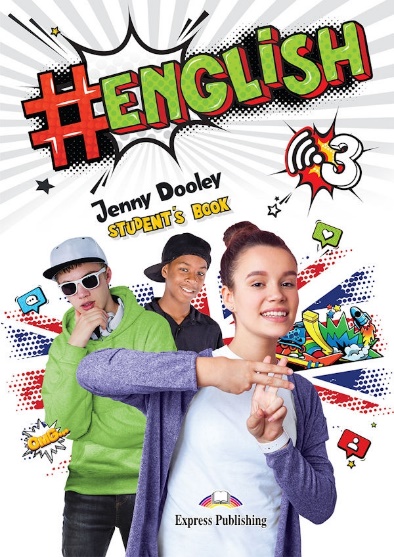 (opracowany zgodnie z podstawą programowąobowiązującą od 2017 r.)PRZEZNACZONY NA 
ok. 90 GODZIN LEKCYJNYCHkwiecień 2023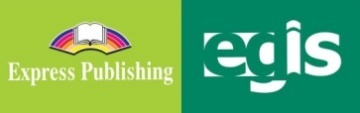 #ENGLISH 3 (poziom A2+) – Rozkład materiału (opracowany zgodnie z nową podstawą programową obowiązującą od 2017 r.)przeznaczony na ok. 90 godzin lekcyjnych#English 3 to pierwsza część czteropoziomowego kursu dla nastoletnich uczniów (np. klas 4–8 szkoły podstawowej), którego głównym celem jest zapewnienie uczniom umiejętności niezbędnych do skutecznej komunikacji. Efektywne połączenie zasobów drukowanych i cyfrowych pozwala nauczycielowi, który chce korzystać z mieszanej metody kształcenia (Blended Learning) lub odwróconej klasy (Flipped Classroom), zwiększyć autonomię uczniów oraz wspierać rozwój ich umiejętności i kompetencji życiowych. W przypadku Flipped Classroom uczniowie w ramach pracy domowej oglądają filmy poprzedzające dialogi i teksty na początku każdego rozdziału (Unit), a także filmy dotyczące gramatyki (Grammar Videos) i umiejętności pisania (Writing Videos). Ewentualne wątpliwości czy niejasności dotyczące obejrzanego materiału filmowego są następnie wyjaśniane w klasie. Jeśli natomiast nauczyciel preferuje tradycyjny sposób pracy, wtedy wszystkie filmy video będą oglądane w czasie lekcji, a potem w domu uczniowie mogą je oglądać dowolną liczbę razy na platformie DigiBooks (www.expressdigibooks.com).Przedstawiony poniżej szczegółowy rozkład materiału do podręcznika #English 3 jest propozycją, a więc może być modyfikowany i dostosowany do konkretnych warunków i możliwości edukacyjnych uczniów (wymiar godzin, liczebność klas i grup uczniów, środki dydaktyczne, uzdolnienia i preferencje młodzieży itp.). Materiał zawarty w podręczniku #English 3 może być zrealizowany w trakcie ok. 90 godzin lekcyjnych, czyli przy 3 godzinach języka angielskiego tygodniowo. Rozkład materiału obejmuje informacje na temat każdej z lekcji zawartych w podręczniku, w odniesieniu zarówno do materiału leksykalnego i zagadnień gramatycznych (znajomość środków językowych), jak i do ćwiczonych umiejętności językowych (rozumienie, tworzenie i przetwarzanie wypowiedzi oraz reagowanie na wypowiedzi). Orientacyjny czas realizacji materiału opiera się na następujących założeniach: lekcja organizacyjna – przeprowadzenie testu poziomującego (tzw. Placement Test) w celu określenia poziomu zaawansowania językowego uczniów/ wprowadzenie do podręcznika) – 1 godzina dydaktyczna; zajęcia wstępne (#Welcome) – wprowadzenie/przypomnienie podstawowego słownictwa (np. nazwy przyborów szkolnych, przedmiotów nauczania, kolorów, gadżetów, liczebniki) i umiejętności (np. przedstawianie się, podawanie wieku, literowanie nazwisk, rozumienie i używanie zwrotów typowych dla komunikacji nauczyciel-uczeń) – 4 godziny dydaktyczne;Modular page i pierwszy Unit w module – wprowadzenie do tematyki modułu; praca z tekstem, wprowadzenie i ćwiczenie nowego materiału leksykalnego i gramatycznego oraz rozwijanie umiejętności mówienia – 2 godziny dydaktyczne; drugi Unit w module – praca z tekstem, wprowadzenie i ćwiczenie nowego materiału leksykalnego i gramatycznego oraz rozwijanie umiejętności rozumienia ze słuchu i pisania – 1 godzina dydaktyczna; trzeci Unit w module (CLIL) – łączenie nauki języka z nauką innych przedmiotów szkolnych (np. geografii, fizyki, matematyki) oraz rozwijanie kompetencji komunikacyjnej (#Everyday English) – 1 godzina dydaktyczna; czwarty Unit w module – praca z tekstem, wprowadzenie i ćwiczenie nowego materiału leksykalnego i gramatycznego oraz rozwijanie kreatywności (Project) – 1 godzina dydaktyczna; piąty Unit w module – praca z tekstem, wprowadzenie i ćwiczenie nowego materiału leksykalnego i gramatycznego oraz rozwijanie umiejętności mówienia i pisania – 1 godzina dydaktyczna;sekcja Public Speaking – rozwijanie umiejętności wystąpień publicznych, przygotowanie i  przedstawienie prezentacji na forum klasy – 2 godziny dydaktyczne; sekcja Review – zajęcia powtórzeniowo-utrwalające i samoocena – 1 godzina dydaktyczna;sekcja Fun Time! – m.in. zagadki, memy, piosenki oraz angielskie powiedzenia i zwroty związane z tematyką modułu – 1 godzina dydaktyczna;historyjka obrazkowa #CodeCrackers (w odcinkach) – oprócz doskonalenia leksyki i gramatyki z modułu, jej celem jest zachęcanie do integracji i doceniania różnorodności – 1 godzina dydaktyczna;po realizacji każdego modułu nauczyciel przeznaczy 1 godzinę dydaktyczną przygotowanie do sprawdzianu wiadomości i umiejętności uczniów, 1 godzinę dydaktyczną na przeprowadzenie sprawdzianu oraz 1 godzinę dydaktyczną na jego omówienie; (opcjonalnie, na półrocze i na koniec roku) Project A & B – znajdujące się na końcu podręcznika lekcje poświęcone pracom projektowym adresowane do całej klasy lub szkoły; ich celem jest rozwijanie m.in. takich umiejętności, jak współpraca i współdziałanie w grupie, kreatywność, krytyczne myślenie – min. 2 godziny dydaktyczne.Podręcznik posiada nowoczesną obudowę: oprogramowanie do tablic interaktywnych (Interactive Whiteboard Software) – umożliwia uatrakcyjnienie zajęć lekcyjnych i poszerzenie treści nauczania;cyfrowy, interaktywny odpowiednik (Digibook) drukowanej wersji komponentów: podręcznik, zeszyt ćwiczeń i kompendium gramatyczne – zaprojektowany na różne systemy operacyjne (Windows, Mac, iOS i Android), dzięki czemu może być wykorzystywany na urządzeniach stacjonarnych i mobilnych (komputerach, laptopach, tabletach, smartfonach). Urozmaica naukę, motywuje uczniów do samodzielnej pracy i zwiększa efektywność nauczania. Uczeń otrzymuje natychmiastową informację zwrotną o błędach popełnionych podczas wykonywania zadań. Każde ćwiczenie może wykonać wielokrotnie, co pomaga w zapamiętaniu struktur językowych. DigiBook oferuje także łatwy dostęp do nagrań i filmów. W rozkładzie materiału zastosowano następujące skróty i kolory czcionki:SB – podręcznik ucznia (Student’s Book);WB – zeszyt ćwiczeń (Workbook);GrB – kompendium gramatyczne (Grammar Book);WL – słowniczek angielsko-polski (Word List);ICT – technologie informacyjno-komunikacyjne (Information & Communication Technology);PP II.1 – podstawa programowa dla II etapu edukacyjnego;np. I.5, II.1, III.7, IX, X itd. – wymagania szczegółowe z podstawy programowej dla II etapu edukacyjnego (niebieski kolor czcionki);* …… – informacje (data zajęć) do uzupełnienia przez nauczyciela;** – materiał ćwiczeniowy (wyszczególniony w ostatniej kolumnie tabeli wyróżnionej innym kolorem tła) znajdujący się w zeszycie ćwiczeń, Grammar Book, DigiBook i książce ucznia. Rozkład materiału – #ENGLISH 3ROZDZIAŁZNAJOMOŚĆ ŚRODKÓW JĘZYKOWYCHROZUMIENIE WYPOWIEDZI& PRZETWARZANIE WYPOWIEDZITWORZENIE WYPOWIEDZI& REAGOWANIE NA WYPOWIEDZIMATERIAŁ ĆWICZE-NIOWY**DATA*ZNAJOMOŚĆ ŚRODKÓW JĘZYKOWYCHROZUMIENIE WYPOWIEDZI& PRZETWARZANIE WYPOWIEDZITWORZENIE WYPOWIEDZI& REAGOWANIE NA WYPOWIEDZIMATERIAŁ ĆWICZE-NIOWY**LEKCJA  1…………Temat 1: Lekcja organizacyjna. Czego i jak będziemy się uczyć na lekcjach języka angielskiego? Wprowadzenie do podręcznika.Temat 1: Lekcja organizacyjna. Czego i jak będziemy się uczyć na lekcjach języka angielskiego? Wprowadzenie do podręcznika.Temat 1: Lekcja organizacyjna. Czego i jak będziemy się uczyć na lekcjach języka angielskiego? Wprowadzenie do podręcznika.Temat 1: Lekcja organizacyjna. Czego i jak będziemy się uczyć na lekcjach języka angielskiego? Wprowadzenie do podręcznika.#WELCOME#WELCOME#WELCOME#WELCOME#WELCOMELEKCJA  2SB: str. 4–5, ćw. 1–7Leksyka: wygląd zewnętrzny, np. slim, well-built, curly, fair, short, straight, tallcechy charakteru, np. brave, careful, messy, lazyubrania, np. shirt, trousers, dress, raincoat, shoes, welliesmateriały, np. cotton, linen, denim, silk, leather, rubberprace domowe, np. clear/set the table, cut the grass, load the dishwasher, vacuum the carpetsCzytanie: dobieranie osób do opisów (na podstawie ilustracji) wybieranie w zdaniach właściwych wyrazów (ubrania i materiały) w kontekście (2 opcje, na podstawie ilustracji)Czytanie (zintegrowane z pisaniem):e-mail – uzupełnianie luk w tekście podanymi przymiotnikamiuzupełnianie listy zadań podanymi czasownikamiMówienie: opisywanie kolegów/koleżanek z klasy (wygląd zewnętrzny i cechy charakteru)opisywanie swojego ubioru dzisiaj oraz kiedy jest gorąco i zimno (w parach) udzielanie informacji nt. wykonywanych przez siebie prac domowych (z użyciem przysłówków częstotliwości)WB ●str. 4, ćw. 1–4 DigiBookLEKCJA  2…………Leksyka: wygląd zewnętrzny, np. slim, well-built, curly, fair, short, straight, tallcechy charakteru, np. brave, careful, messy, lazyubrania, np. shirt, trousers, dress, raincoat, shoes, welliesmateriały, np. cotton, linen, denim, silk, leather, rubberprace domowe, np. clear/set the table, cut the grass, load the dishwasher, vacuum the carpetsCzytanie: dobieranie osób do opisów (na podstawie ilustracji) wybieranie w zdaniach właściwych wyrazów (ubrania i materiały) w kontekście (2 opcje, na podstawie ilustracji)Czytanie (zintegrowane z pisaniem):e-mail – uzupełnianie luk w tekście podanymi przymiotnikamiuzupełnianie listy zadań podanymi czasownikamiMówienie: opisywanie kolegów/koleżanek z klasy (wygląd zewnętrzny i cechy charakteru)opisywanie swojego ubioru dzisiaj oraz kiedy jest gorąco i zimno (w parach) udzielanie informacji nt. wykonywanych przez siebie prac domowych (z użyciem przysłówków częstotliwości)WB ●str. 4, ćw. 1–4 DigiBookLEKCJA  2PP II.1:I.1, I.2, III.1, III.4, IV.1, IV.2, IV.5, IV.6, IV.8, VI.1, VI.4, VI.5, VIII.1, X, XI, XII, XIII, XIVI.1, I.2, III.1, III.4, IV.1, IV.2, IV.5, IV.6, IV.8, VI.1, VI.4, VI.5, VIII.1, X, XI, XII, XIII, XIVI.1, I.2, III.1, III.4, IV.1, IV.2, IV.5, IV.6, IV.8, VI.1, VI.4, VI.5, VIII.1, X, XI, XII, XIII, XIVI.1, I.2, III.1, III.4, IV.1, IV.2, IV.5, IV.6, IV.8, VI.1, VI.4, VI.5, VIII.1, X, XI, XII, XIII, XIVLEKCJA  2Temat lekcji:Wygląd zewnętrzny, cechy charakteru, ubrania, prace domowe – słownictwo. Ćwiczenia w mówieniu.Wygląd zewnętrzny, cechy charakteru, ubrania, prace domowe – słownictwo. Ćwiczenia w mówieniu.Wygląd zewnętrzny, cechy charakteru, ubrania, prace domowe – słownictwo. Ćwiczenia w mówieniu.Wygląd zewnętrzny, cechy charakteru, ubrania, prace domowe – słownictwo. Ćwiczenia w mówieniu.LEKCJA  3SB: str. 5–6, ćw. 8–15Leksyka: zawody i profesje, np. firefighter, plumber, journalist, YouTuberinstrumenty muzyczne, np. cello, drums, flutedyscypliny i aktywności sportowe, np. golf, ice hockey, snorkelling, rollerbladingsprzęt sportowy, np. shuttlecock, puck, poles, pads Gramatyka: przyimki czasu, miejsca i ruchuCzytanie (zintegrowane z pisaniem):uzupełnianie luk w zdaniach podanymi przyimkami czasu uzupełnianie luk w zdaniach odpowiednimi przyimkami miejsca (na podstawie mapy)Czytanie: wybieranie właściwych wyrazów w kontekście (przyimki ruchu w dialogu, nazwy zawodów w zdaniach)Mówienie: (w parach, na podstawie mapy) podawanie wskazówek, jak dotrzeć do podanych miejscPisanie: podpisywanie ilustracji (instrumenty muzyczne)rozwiązywanie krzyżówki (na podstawie ilustracji)dopisywanie nazwy dyscypliny sportu do podanego sprzętuWB ●str. 5–6, ćw. 5–8 GrB●str. 4–5 DigiBookLEKCJA  3…………Leksyka: zawody i profesje, np. firefighter, plumber, journalist, YouTuberinstrumenty muzyczne, np. cello, drums, flutedyscypliny i aktywności sportowe, np. golf, ice hockey, snorkelling, rollerbladingsprzęt sportowy, np. shuttlecock, puck, poles, pads Gramatyka: przyimki czasu, miejsca i ruchuCzytanie (zintegrowane z pisaniem):uzupełnianie luk w zdaniach podanymi przyimkami czasu uzupełnianie luk w zdaniach odpowiednimi przyimkami miejsca (na podstawie mapy)Czytanie: wybieranie właściwych wyrazów w kontekście (przyimki ruchu w dialogu, nazwy zawodów w zdaniach)Mówienie: (w parach, na podstawie mapy) podawanie wskazówek, jak dotrzeć do podanych miejscPisanie: podpisywanie ilustracji (instrumenty muzyczne)rozwiązywanie krzyżówki (na podstawie ilustracji)dopisywanie nazwy dyscypliny sportu do podanego sprzętuWB ●str. 5–6, ćw. 5–8 GrB●str. 4–5 DigiBookLEKCJA  3II.1:I.2, I.4, I.7, I.8, I.9, I.10, III.1, III.4, VI.2, VI.3, VI.14, VIII.1, X, XI, XII, XIII, XIVI.2, I.4, I.7, I.8, I.9, I.10, III.1, III.4, VI.2, VI.3, VI.14, VIII.1, X, XI, XII, XIII, XIVI.2, I.4, I.7, I.8, I.9, I.10, III.1, III.4, VI.2, VI.3, VI.14, VIII.1, X, XI, XII, XIII, XIVI.2, I.4, I.7, I.8, I.9, I.10, III.1, III.4, VI.2, VI.3, VI.14, VIII.1, X, XI, XII, XIII, XIVLEKCJA  3Temat lekcji:Zawody i profesje, instrumenty muzyczne, dyscypliny i sprzęt sportowy – słownictwo. Przyimki czasu, miejsca i ruchu – ćwiczenia gramatyczne.Zawody i profesje, instrumenty muzyczne, dyscypliny i sprzęt sportowy – słownictwo. Przyimki czasu, miejsca i ruchu – ćwiczenia gramatyczne.Zawody i profesje, instrumenty muzyczne, dyscypliny i sprzęt sportowy – słownictwo. Przyimki czasu, miejsca i ruchu – ćwiczenia gramatyczne.Zawody i profesje, instrumenty muzyczne, dyscypliny i sprzęt sportowy – słownictwo. Przyimki czasu, miejsca i ruchu – ćwiczenia gramatyczne.LEKCJA  4SB: str. 6–7, ćw. 16–26Leksyka: gatunki filmów, np. action, thriller, animatedrodzaje programów TV, np. the news, cookery show, sports programmechoroby, np. toothache, cough, sore throat, fever urazy, np. twist (ankle), cut (finger), sprain (wrist) uczucia i emocje, np. confused, jealous, proudartykuły spożywcze, np. shrimp, avocado, turkey, broccoliGramatyka: określniki: both, either, neither, one, onespytania o podmiot i dopełnienierzeczowniki policzalne i niepoliczalneprzedimek nieokreślony a/anokreślniki ilościowe some i anyCzytanie (zintegrowane z pisaniem): zapisanie haseł do podanych definicjiuzupełnianie luk w zdaniach: podanymi określnikami i podanymi przymiotnikamiuzupełnianie luk w podpisach ilustracji podanymi czasownikamigrupowanie podanych artykułów spożywczych wg kategorii: Fish & Seafood, Fruit, Meat & Poultry, VegetablesCzytanie: dobieranie nazw programów TV do podanych zdańdobieranie problemów zdrowotnych do podanych wypowiedziwybieranie w zdaniach właściwych wyrazów w kontekście (some, any, a, an)Mówienie: (w parach) udzielanie informacji: When was the last time you experienced the feelings in Ex. 21? Pisanie: układanie pytań, na które odpowiedziami są podkreślone fragmenty zdań podział artykułów spożywczych z ćw. 24 wg kategorii: Countable, Uncountable WB ●str. 6–8, ćw. 9–17 GrB●str. 6–8 DigiBookLEKCJA  4…………Leksyka: gatunki filmów, np. action, thriller, animatedrodzaje programów TV, np. the news, cookery show, sports programmechoroby, np. toothache, cough, sore throat, fever urazy, np. twist (ankle), cut (finger), sprain (wrist) uczucia i emocje, np. confused, jealous, proudartykuły spożywcze, np. shrimp, avocado, turkey, broccoliGramatyka: określniki: both, either, neither, one, onespytania o podmiot i dopełnienierzeczowniki policzalne i niepoliczalneprzedimek nieokreślony a/anokreślniki ilościowe some i anyCzytanie (zintegrowane z pisaniem): zapisanie haseł do podanych definicjiuzupełnianie luk w zdaniach: podanymi określnikami i podanymi przymiotnikamiuzupełnianie luk w podpisach ilustracji podanymi czasownikamigrupowanie podanych artykułów spożywczych wg kategorii: Fish & Seafood, Fruit, Meat & Poultry, VegetablesCzytanie: dobieranie nazw programów TV do podanych zdańdobieranie problemów zdrowotnych do podanych wypowiedziwybieranie w zdaniach właściwych wyrazów w kontekście (some, any, a, an)Mówienie: (w parach) udzielanie informacji: When was the last time you experienced the feelings in Ex. 21? Pisanie: układanie pytań, na które odpowiedziami są podkreślone fragmenty zdań podział artykułów spożywczych z ćw. 24 wg kategorii: Countable, Uncountable WB ●str. 6–8, ćw. 9–17 GrB●str. 6–8 DigiBookLEKCJA  4II.1:I.1, I.6, I.9, I.11, III.1, III.4, III.6, IV.2, IV.7, V.2, VIII.1, VIII.2, X, XII, XIII, XIVI.1, I.6, I.9, I.11, III.1, III.4, III.6, IV.2, IV.7, V.2, VIII.1, VIII.2, X, XII, XIII, XIVI.1, I.6, I.9, I.11, III.1, III.4, III.6, IV.2, IV.7, V.2, VIII.1, VIII.2, X, XII, XIII, XIVI.1, I.6, I.9, I.11, III.1, III.4, III.6, IV.2, IV.7, V.2, VIII.1, VIII.2, X, XII, XIII, XIVLEKCJA  4Temat lekcji:Filmy i programy TV, choroby i urazy, uczucia, artykuły spożywcze – słownictwo. Określniki: both, either, neither, one, ones; pytania o podmiot i dopełnienie; rzeczowniki policzalne i niepoliczalne; przedimek nieokreślony a/an; some i any – ćwiczenia gramatyczne.Filmy i programy TV, choroby i urazy, uczucia, artykuły spożywcze – słownictwo. Określniki: both, either, neither, one, ones; pytania o podmiot i dopełnienie; rzeczowniki policzalne i niepoliczalne; przedimek nieokreślony a/an; some i any – ćwiczenia gramatyczne.Filmy i programy TV, choroby i urazy, uczucia, artykuły spożywcze – słownictwo. Określniki: both, either, neither, one, ones; pytania o podmiot i dopełnienie; rzeczowniki policzalne i niepoliczalne; przedimek nieokreślony a/an; some i any – ćwiczenia gramatyczne.Filmy i programy TV, choroby i urazy, uczucia, artykuły spożywcze – słownictwo. Określniki: both, either, neither, one, ones; pytania o podmiot i dopełnienie; rzeczowniki policzalne i niepoliczalne; przedimek nieokreślony a/an; some i any – ćwiczenia gramatyczne.LEKCJA  5SB: str. 8–9, ćw. 27–33; 
str. 10Leksyka: sprzęt AGD, np. fridge, iron, blender gadżety, np. tower fan, electric toothbrushurządzenia i sprzęt komputerowy, np. webcam, router, headphones, printerzwierzęta i ich części ciała, np. elephant, rhino, horns, featherssłownictwo związane z „zielonymi” postanowieniami, np. carpool to school, recycle plastic bottles, turn off lightsGramatyka: określniki ilościowe: how much, how many, a lot of, many, a few, a littleokreślniki some, any, no, every i ich złożeniaCzytanie (zintegrowane z pisaniem): uzupełnianie luk w minidialogach podanymi określnikamiCzytanie: wybieranie w zdaniach właściwych wyrazów w kontekściedobieranie wyrazów w celu utworzenia kolokacji wyszukiwanie w diagramie wyrazów zw. z komputeramiwybieranie wyrazów niepasujących do podanych zwierzątReagowanie językowe: wybieranie właściwej reakcji na podane wypowiedzi (2 opcje)Mówienie: przedstawianie swoich „zielonych” postanowień na bieżący rok szkolny (np. This year I am going to use my own shopping bags.)dyskusja nt. cytatu: The future will either be green or not at all. WB ●str. 8–9, ćw. 18–22 GrB●str. 9–11 DigiBookLEKCJA  5…………Leksyka: sprzęt AGD, np. fridge, iron, blender gadżety, np. tower fan, electric toothbrushurządzenia i sprzęt komputerowy, np. webcam, router, headphones, printerzwierzęta i ich części ciała, np. elephant, rhino, horns, featherssłownictwo związane z „zielonymi” postanowieniami, np. carpool to school, recycle plastic bottles, turn off lightsGramatyka: określniki ilościowe: how much, how many, a lot of, many, a few, a littleokreślniki some, any, no, every i ich złożeniaCzytanie (zintegrowane z pisaniem): uzupełnianie luk w minidialogach podanymi określnikamiCzytanie: wybieranie w zdaniach właściwych wyrazów w kontekściedobieranie wyrazów w celu utworzenia kolokacji wyszukiwanie w diagramie wyrazów zw. z komputeramiwybieranie wyrazów niepasujących do podanych zwierzątReagowanie językowe: wybieranie właściwej reakcji na podane wypowiedzi (2 opcje)Mówienie: przedstawianie swoich „zielonych” postanowień na bieżący rok szkolny (np. This year I am going to use my own shopping bags.)dyskusja nt. cytatu: The future will either be green or not at all. WB ●str. 8–9, ćw. 18–22 GrB●str. 9–11 DigiBookLEKCJA  5II.1:I.1, I.2, I.5, I.6, I.8, I.11, I.12, I.13, III.1, III.4, III.6, IV.4, IV.6, VI.3, VI.4, VI.6, VI.8, VI.10, VI.12, VI.14, VII.3, VIII.1, X, XII, XIII, XIVI.1, I.2, I.5, I.6, I.8, I.11, I.12, I.13, III.1, III.4, III.6, IV.4, IV.6, VI.3, VI.4, VI.6, VI.8, VI.10, VI.12, VI.14, VII.3, VIII.1, X, XII, XIII, XIVI.1, I.2, I.5, I.6, I.8, I.11, I.12, I.13, III.1, III.4, III.6, IV.4, IV.6, VI.3, VI.4, VI.6, VI.8, VI.10, VI.12, VI.14, VII.3, VIII.1, X, XII, XIII, XIVI.1, I.2, I.5, I.6, I.8, I.11, I.12, I.13, III.1, III.4, III.6, IV.4, IV.6, VI.3, VI.4, VI.6, VI.8, VI.10, VI.12, VI.14, VII.3, VIII.1, X, XII, XIII, XIVLEKCJA  5Temat lekcji:Sprzęt domowy, gadżety, urządzenia techniczne, zwierzęta i ich części ciała – słownictwo. Określniki ilościowe; some, any, no, every i ich złożenia – ćwiczenia gramatyczne. Funkcje językowe. Green resolutions – „zielone” postanowienia.Sprzęt domowy, gadżety, urządzenia techniczne, zwierzęta i ich części ciała – słownictwo. Określniki ilościowe; some, any, no, every i ich złożenia – ćwiczenia gramatyczne. Funkcje językowe. Green resolutions – „zielone” postanowienia.Sprzęt domowy, gadżety, urządzenia techniczne, zwierzęta i ich części ciała – słownictwo. Określniki ilościowe; some, any, no, every i ich złożenia – ćwiczenia gramatyczne. Funkcje językowe. Green resolutions – „zielone” postanowienia.Sprzęt domowy, gadżety, urządzenia techniczne, zwierzęta i ich części ciała – słownictwo. Określniki ilościowe; some, any, no, every i ich złożenia – ćwiczenia gramatyczne. Funkcje językowe. Green resolutions – „zielone” postanowienia.ROZDZIAŁZNAJOMOŚĆ ŚRODKÓW JĘZYKOWYCHROZUMIENIE WYPOWIEDZI& PRZETWARZANIE WYPOWIEDZITWORZENIE WYPOWIEDZI& REAGOWANIE NA WYPOWIEDZIMATERIAŁ ĆWICZE-NIOWY**DATA*ZNAJOMOŚĆ ŚRODKÓW JĘZYKOWYCHROZUMIENIE WYPOWIEDZI& PRZETWARZANIE WYPOWIEDZITWORZENIE WYPOWIEDZI& REAGOWANIE NA WYPOWIEDZIMATERIAŁ ĆWICZE-NIOWY**MODULE #1 – WORK AND PLAYMODULE #1 – WORK AND PLAYMODULE #1 – WORK AND PLAYMODULE #1 – WORK AND PLAYMODULE #1 – WORK AND PLAYLEKCJE  6–7Modular page+ Unit #1SB: str. 11–13WL: str. 136Leksyka: przymiotniki opisujące osobowość, np. organised, rude, hardworking, messyrzeczownik: housewarming dinnerczasowniki: search, borrowwyrażenia: make excuses, Are you serious?, Don’t be long!, Don’t get me wrong! Gramatyka: użycie, struktura i porównanie czasów Present Simple i Present Continuous oraz czasowniki statyczne (Grammar Video)zmiana znaczenia czasowników użytych w czasie Present Continuous (np. I have got a car. I’m having lunch now.)Fonetyka:wymowa głosek  i 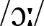 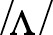 Czytanie (zintegrowane z mówieniem): dobieranie ilustracji do pytań + znajdowanie odpowiedzi w Module #1 (str. 11–28)VIDEO (Flipped or Traditional Classroom): Family Relations – odpowiedź na pytanie o liczbę członków rodziny Toma i liczbę zwierząt Czytanie: dialog – (zintegrowane ze słuchaniem) odpowiedź na pytanie, kim jest Mary; wyszukiwanie informacji szczegółowych (zadanie na wybór wielokrotny); praca ze słownikiemdobieranie podpisów do ilustracjiuzupełnianie luk w minidialogach i zdaniach odpowiednimi formami podanych czasowników i innymi wyrazamiSłuchanie (zintegrowane z mówieniem): powtarzanie usłyszanych wyrazów i podanie innych wyrazów zawierających podane głoskiMówienie: odpowiedź na pytanie: How do you spend family days? Think: wypowiedź nt. wspólnych posiłków jako doskonałej okazji do spotkania się członków rodziny + uzasadnienieCulture: (zintegrowane z czytaniem) typowa rodzina brytyjska i polska(w parach, na podstawie ćw. 4) opisywanie siebie i członków swojej rodziny (np. My brother is very messy and noisy.)(w parach, na podstawie ćw. 1) dialogi z odgrywaniem roli – jedna osoba robi zadanie domowe, a druga gra na gitarze elektrycznej, rozwiązanie sytuacji problematycznejWB ●str. 10–11 GrB●str. 12–15 DigiBookLEKCJE  6–7……………………Leksyka: przymiotniki opisujące osobowość, np. organised, rude, hardworking, messyrzeczownik: housewarming dinnerczasowniki: search, borrowwyrażenia: make excuses, Are you serious?, Don’t be long!, Don’t get me wrong! Gramatyka: użycie, struktura i porównanie czasów Present Simple i Present Continuous oraz czasowniki statyczne (Grammar Video)zmiana znaczenia czasowników użytych w czasie Present Continuous (np. I have got a car. I’m having lunch now.)Fonetyka:wymowa głosek  i Czytanie (zintegrowane z mówieniem): dobieranie ilustracji do pytań + znajdowanie odpowiedzi w Module #1 (str. 11–28)VIDEO (Flipped or Traditional Classroom): Family Relations – odpowiedź na pytanie o liczbę członków rodziny Toma i liczbę zwierząt Czytanie: dialog – (zintegrowane ze słuchaniem) odpowiedź na pytanie, kim jest Mary; wyszukiwanie informacji szczegółowych (zadanie na wybór wielokrotny); praca ze słownikiemdobieranie podpisów do ilustracjiuzupełnianie luk w minidialogach i zdaniach odpowiednimi formami podanych czasowników i innymi wyrazamiSłuchanie (zintegrowane z mówieniem): powtarzanie usłyszanych wyrazów i podanie innych wyrazów zawierających podane głoskiMówienie: odpowiedź na pytanie: How do you spend family days? Think: wypowiedź nt. wspólnych posiłków jako doskonałej okazji do spotkania się członków rodziny + uzasadnienieCulture: (zintegrowane z czytaniem) typowa rodzina brytyjska i polska(w parach, na podstawie ćw. 4) opisywanie siebie i członków swojej rodziny (np. My brother is very messy and noisy.)(w parach, na podstawie ćw. 1) dialogi z odgrywaniem roli – jedna osoba robi zadanie domowe, a druga gra na gitarze elektrycznej, rozwiązanie sytuacji problematycznejWB ●str. 10–11 GrB●str. 12–15 DigiBookLEKCJE  6–7PP II.1:I.1, I.5, I.7, I.10, II.1, II.5, III.1, III.4, IV.1, IV.3, IV.6, VI.2, VI.3, VI.4, VI.5, VI.8, VI.13, VI.14, VIII.1, IX.1, IX.2, X, XI, XII, XIII, XIVI.1, I.5, I.7, I.10, II.1, II.5, III.1, III.4, IV.1, IV.3, IV.6, VI.2, VI.3, VI.4, VI.5, VI.8, VI.13, VI.14, VIII.1, IX.1, IX.2, X, XI, XII, XIII, XIVI.1, I.5, I.7, I.10, II.1, II.5, III.1, III.4, IV.1, IV.3, IV.6, VI.2, VI.3, VI.4, VI.5, VI.8, VI.13, VI.14, VIII.1, IX.1, IX.2, X, XI, XII, XIII, XIVI.1, I.5, I.7, I.10, II.1, II.5, III.1, III.4, IV.1, IV.3, IV.6, VI.2, VI.3, VI.4, VI.5, VI.8, VI.13, VI.14, VIII.1, IX.1, IX.2, X, XI, XII, XIII, XIVLEKCJE  6–7Temat lekcji:1. Family relations – cechy charakteru: słownictwo, ćwiczenia w słuchaniu, czytaniu i mówieniu. 2. Czasy Present Simple i Present Continuous, czasowniki statyczne. Ćwiczenia wymowy.1. Family relations – cechy charakteru: słownictwo, ćwiczenia w słuchaniu, czytaniu i mówieniu. 2. Czasy Present Simple i Present Continuous, czasowniki statyczne. Ćwiczenia wymowy.1. Family relations – cechy charakteru: słownictwo, ćwiczenia w słuchaniu, czytaniu i mówieniu. 2. Czasy Present Simple i Present Continuous, czasowniki statyczne. Ćwiczenia wymowy.1. Family relations – cechy charakteru: słownictwo, ćwiczenia w słuchaniu, czytaniu i mówieniu. 2. Czasy Present Simple i Present Continuous, czasowniki statyczne. Ćwiczenia wymowy.LEKCJA  8Unit #2SB: str. 14–15WL: str. 136+str. 120 (Writing Section)Leksyka: dyscypliny sportu, np. archery, darts, diving, softball, wrestlingmiejsca uprawiania sportu: on a court/pitch/rink/track, in a field/ ring/poolrzeczowniki: team captain, stick, puck, rule, shepherd, broomczasowniki: hit, slip, sweepprzymiotniki: smooth, shinyGramatyka: użycie, struktura i porównanie czasów Past Simple i Past Continuous, użycie used to (Grammar Video)VIDEO (Flipped or Traditional Classroom): Sports – odpowiedź na pytanie o dyscypliny sportu będące w programie Olimpiad Specjalnych Czytanie: Julie’s Blog: post i komentarze – odpowiedź na pytanie o wymienioną w tekstach dyscyplinę sportu nierozgrywaną w trakcie Olimpad Specjalnych; (zintegrowane ze słuchaniem) dobieranie dyscyplin do pytań; praca ze słownikiemwybieranie właściwych podpisów do ilustracji (2 opcje) + podział sportów na drużynowe i indywidualne (na podstawie ćw. 4) dobieranie sportów do miejsc, w których się je uprawiauzupełnianie luk w zdaniach odpowiednimi formami podanych czasowników, wybieranie w zdaniach właściwych form czasownikowych (2 opcje)Słuchanie: dialog – dobieranie dyscyplin sportowych do osób, które je uprawiająMówienie: Think: (w małych grupach) wymyślenie nowej dyscypliny sportu będącej połączeniem dwóch innych i przedstawienie zasad obowiązujących w tej dyscyplinie Values!: dyskusja nt. Alone we can do so little; together we can do so much.(w parach) wywiad ze sportowcem/ sportsmenką, który(-a) zakończył(a) karieręPisanie:ICT: (zintegrowane z czytaniem) zebranie informacji nt. historii wybranej dyscypliny sportu; komentarz do posta Julie na jej blogu z informacjami na ww. temat (Writing Video)WB ●str. 12–13GrB●str. 16–19 ●SB: Writing Section, str. 120: komentarz na bloguDigiBookLEKCJA  8…………Leksyka: dyscypliny sportu, np. archery, darts, diving, softball, wrestlingmiejsca uprawiania sportu: on a court/pitch/rink/track, in a field/ ring/poolrzeczowniki: team captain, stick, puck, rule, shepherd, broomczasowniki: hit, slip, sweepprzymiotniki: smooth, shinyGramatyka: użycie, struktura i porównanie czasów Past Simple i Past Continuous, użycie used to (Grammar Video)VIDEO (Flipped or Traditional Classroom): Sports – odpowiedź na pytanie o dyscypliny sportu będące w programie Olimpiad Specjalnych Czytanie: Julie’s Blog: post i komentarze – odpowiedź na pytanie o wymienioną w tekstach dyscyplinę sportu nierozgrywaną w trakcie Olimpad Specjalnych; (zintegrowane ze słuchaniem) dobieranie dyscyplin do pytań; praca ze słownikiemwybieranie właściwych podpisów do ilustracji (2 opcje) + podział sportów na drużynowe i indywidualne (na podstawie ćw. 4) dobieranie sportów do miejsc, w których się je uprawiauzupełnianie luk w zdaniach odpowiednimi formami podanych czasowników, wybieranie w zdaniach właściwych form czasownikowych (2 opcje)Słuchanie: dialog – dobieranie dyscyplin sportowych do osób, które je uprawiająMówienie: Think: (w małych grupach) wymyślenie nowej dyscypliny sportu będącej połączeniem dwóch innych i przedstawienie zasad obowiązujących w tej dyscyplinie Values!: dyskusja nt. Alone we can do so little; together we can do so much.(w parach) wywiad ze sportowcem/ sportsmenką, który(-a) zakończył(a) karieręPisanie:ICT: (zintegrowane z czytaniem) zebranie informacji nt. historii wybranej dyscypliny sportu; komentarz do posta Julie na jej blogu z informacjami na ww. temat (Writing Video)WB ●str. 12–13GrB●str. 16–19 ●SB: Writing Section, str. 120: komentarz na bloguDigiBookLEKCJA  8PP II.1:I.2, I.10, II.1, II.5, III.1, III.4, III.6, IV.1, IV.2, IV.3, IV.6, V.1, V.2, V.3, V.5, V.8, VI.3, VI.4, VI.11, VII.2, VII.3, VII.5, VII.13, VII.14, VIII.1, X, XI, XII, XIII, XIVI.2, I.10, II.1, II.5, III.1, III.4, III.6, IV.1, IV.2, IV.3, IV.6, V.1, V.2, V.3, V.5, V.8, VI.3, VI.4, VI.11, VII.2, VII.3, VII.5, VII.13, VII.14, VIII.1, X, XI, XII, XIII, XIVI.2, I.10, II.1, II.5, III.1, III.4, III.6, IV.1, IV.2, IV.3, IV.6, V.1, V.2, V.3, V.5, V.8, VI.3, VI.4, VI.11, VII.2, VII.3, VII.5, VII.13, VII.14, VIII.1, X, XI, XII, XIII, XIVI.2, I.10, II.1, II.5, III.1, III.4, III.6, IV.1, IV.2, IV.3, IV.6, V.1, V.2, V.3, V.5, V.8, VI.3, VI.4, VI.11, VII.2, VII.3, VII.5, VII.13, VII.14, VIII.1, X, XI, XII, XIII, XIVLEKCJA  8Temat lekcji:Sports – opisywanie dyscyplin sportowych: ćwiczenia w czytaniu, słuchaniu i mówieniu. Czasy Past Simple i Past Continuous, used to. Piszemy komentarz na blogu.Sports – opisywanie dyscyplin sportowych: ćwiczenia w czytaniu, słuchaniu i mówieniu. Czasy Past Simple i Past Continuous, used to. Piszemy komentarz na blogu.Sports – opisywanie dyscyplin sportowych: ćwiczenia w czytaniu, słuchaniu i mówieniu. Czasy Past Simple i Past Continuous, used to. Piszemy komentarz na blogu.Sports – opisywanie dyscyplin sportowych: ćwiczenia w czytaniu, słuchaniu i mówieniu. Czasy Past Simple i Past Continuous, used to. Piszemy komentarz na blogu.LEKCJA  9Unit #3CLIL: MathsSB: str. 16–17WL: str. 136Leksyka: czasowniki zw. z zarządzaniem pieniędzmi: waste, earn, pay, borrow, spend, lendsposoby płatności, np. coins, prepaid card, online banking, digital walletrzeczowniki: budget, pocket money, labelczasowniki: save, leave out, receive, keep track of przymiotnik: smartzwroty zw. z wyrażaniem prośby i oferowaniem pomocy Gramatyka:użycie bezokolicznika z to i bez to oraz form z -ing po wybranych czasownikach (Grammar Video)VIDEO (Flipped or Traditional Classroom): Money Smart – odpowiedź na pytanie dot. pieniędzy (wybór wielokrotny) Czytanie: Money Matters – (zintegrowane ze słuchaniem) odpowiedź na pytanie dot. tekstu; zadanie typu P/F/ brak info; rozwiązanie problemu; praca ze słownikiemWOW! – informacja nt. amerykańskich banknotówuzupełnianie luk w zdaniach podanymi czasownikami i odpowiednimi formami podanych czasownikówwybieranie właściwych przyimków w kontekście (2 opcje)zagadka – udzielanie odpowiedzi na pytanieSłuchanie i czytanie: dialog dot. wyrażania prośby i oferowania pomocy – odpowiedź na pytanie dot. treści nagrania Mówienie:Think: wypowiedź nt. znaczenia oszczędzania pieniędzy + uzasadnienie (w parach) wypowiedzi nt. sposobów płatności używanych przez nas/ naszych rodziców i ich częstotliwości(w parach) dialogi sterowane – rozmowa z tatą dot. chęci kupna butów sportowych, niewystarczającej ilości pieniędzy i sposobu rozwiązania tego problemu (na podstawie ćw. 7)WB ●str. 14–15 GrB●str. 20–22 DigiBookLEKCJA  9…………Leksyka: czasowniki zw. z zarządzaniem pieniędzmi: waste, earn, pay, borrow, spend, lendsposoby płatności, np. coins, prepaid card, online banking, digital walletrzeczowniki: budget, pocket money, labelczasowniki: save, leave out, receive, keep track of przymiotnik: smartzwroty zw. z wyrażaniem prośby i oferowaniem pomocy Gramatyka:użycie bezokolicznika z to i bez to oraz form z -ing po wybranych czasownikach (Grammar Video)VIDEO (Flipped or Traditional Classroom): Money Smart – odpowiedź na pytanie dot. pieniędzy (wybór wielokrotny) Czytanie: Money Matters – (zintegrowane ze słuchaniem) odpowiedź na pytanie dot. tekstu; zadanie typu P/F/ brak info; rozwiązanie problemu; praca ze słownikiemWOW! – informacja nt. amerykańskich banknotówuzupełnianie luk w zdaniach podanymi czasownikami i odpowiednimi formami podanych czasownikówwybieranie właściwych przyimków w kontekście (2 opcje)zagadka – udzielanie odpowiedzi na pytanieSłuchanie i czytanie: dialog dot. wyrażania prośby i oferowania pomocy – odpowiedź na pytanie dot. treści nagrania Mówienie:Think: wypowiedź nt. znaczenia oszczędzania pieniędzy + uzasadnienie (w parach) wypowiedzi nt. sposobów płatności używanych przez nas/ naszych rodziców i ich częstotliwości(w parach) dialogi sterowane – rozmowa z tatą dot. chęci kupna butów sportowych, niewystarczającej ilości pieniędzy i sposobu rozwiązania tego problemu (na podstawie ćw. 7)WB ●str. 14–15 GrB●str. 20–22 DigiBookLEKCJA  9PP II.1:I.7, I.14, II.1, II.5, III.1, III.4, IV.1, IV.2, IV.6, VI.3, VI.4, VI.8, VI.12, VI.14, IX.1, X, XI, XII, XIII, XIVI.7, I.14, II.1, II.5, III.1, III.4, IV.1, IV.2, IV.6, VI.3, VI.4, VI.8, VI.12, VI.14, IX.1, X, XI, XII, XIII, XIVI.7, I.14, II.1, II.5, III.1, III.4, IV.1, IV.2, IV.6, VI.3, VI.4, VI.8, VI.12, VI.14, IX.1, X, XI, XII, XIII, XIVI.7, I.14, II.1, II.5, III.1, III.4, IV.1, IV.2, IV.6, VI.3, VI.4, VI.8, VI.12, VI.14, IX.1, X, XI, XII, XIII, XIVLEKCJA  9Temat lekcji:CLIL: Money Matters – pieniądze i zarządzanie nimi. Konstrukcje bezokolicznikowe i gerundialne. Asking for and offering help – dialogi.CLIL: Money Matters – pieniądze i zarządzanie nimi. Konstrukcje bezokolicznikowe i gerundialne. Asking for and offering help – dialogi.CLIL: Money Matters – pieniądze i zarządzanie nimi. Konstrukcje bezokolicznikowe i gerundialne. Asking for and offering help – dialogi.CLIL: Money Matters – pieniądze i zarządzanie nimi. Konstrukcje bezokolicznikowe i gerundialne. Asking for and offering help – dialogi.LEKCJA  10Unit #4SB: str. 18–19WL: str. 136Leksyka: słownictwo służące do opisu ubrania, np. floral, checked, baggy, tightrzeczowniki: fabric, thread, button, factory, farming, wasteczasownik: throw awayidiom: turn a blind eyeGramatyka: struktura i użycie strony biernej w czasach Present Simple i Past Simple; zamiana zdań w mowie czynnej na zdania w mowie biernej; użycie by, with(Grammar Video)VIDEO (Flipped or Traditional Classroom): Fashion – odpowiedź na pytanie dot. mody ekologicznej (wybór wielokrotny) Czytanie: Throwaway Fashion! – określanie, do czego odnoszą się podane liczby; (zintegrowane ze słuchaniem) uzupełnianie luk w zdaniach informacjami z tekstu; praca ze słownikiemWOW! – informacja dot. produkcji T-shirta dobieranie podpisów do ilustracji uzupełnianie luk w zdaniach odpowiednimi formami podanych czasowników i wybieranie właściwych przyimkówSłuchanie: wypowiedź nauczyciela – określanie głównej myśli tekstu; uzupełnianie luk na podstawie nagraniaMówienie:Think: odpowiedź na pytanie, jakich materiałów z recyklingu użylibyśmy do produkcji ubrań (w parach, na podstawie ćw. 4) dialogi sterowane – uzyskiwanie i udzielanie informacji nt. ubrań osób na ilustracjach(w parach) zadawanie pytań i udzielanie odpowiedzi (na podstawie podanych elementów leksykalnych) Mówienie – Project: (w małych grupach) zaprojektowanie nowego mundurka szkolnego (materiały, wzory, dodatki) + prezentacja na forum klasyWB ●str. 16–17 GrB●str. 23–25 DigiBookLEKCJA  10…………Leksyka: słownictwo służące do opisu ubrania, np. floral, checked, baggy, tightrzeczowniki: fabric, thread, button, factory, farming, wasteczasownik: throw awayidiom: turn a blind eyeGramatyka: struktura i użycie strony biernej w czasach Present Simple i Past Simple; zamiana zdań w mowie czynnej na zdania w mowie biernej; użycie by, with(Grammar Video)VIDEO (Flipped or Traditional Classroom): Fashion – odpowiedź na pytanie dot. mody ekologicznej (wybór wielokrotny) Czytanie: Throwaway Fashion! – określanie, do czego odnoszą się podane liczby; (zintegrowane ze słuchaniem) uzupełnianie luk w zdaniach informacjami z tekstu; praca ze słownikiemWOW! – informacja dot. produkcji T-shirta dobieranie podpisów do ilustracji uzupełnianie luk w zdaniach odpowiednimi formami podanych czasowników i wybieranie właściwych przyimkówSłuchanie: wypowiedź nauczyciela – określanie głównej myśli tekstu; uzupełnianie luk na podstawie nagraniaMówienie:Think: odpowiedź na pytanie, jakich materiałów z recyklingu użylibyśmy do produkcji ubrań (w parach, na podstawie ćw. 4) dialogi sterowane – uzyskiwanie i udzielanie informacji nt. ubrań osób na ilustracjach(w parach) zadawanie pytań i udzielanie odpowiedzi (na podstawie podanych elementów leksykalnych) Mówienie – Project: (w małych grupach) zaprojektowanie nowego mundurka szkolnego (materiały, wzory, dodatki) + prezentacja na forum klasyWB ●str. 16–17 GrB●str. 23–25 DigiBookLEKCJA  10PP II.1:I.1, I.7, II.1, II.2, II.5, III.1, III.4, IV.1, IV.4, IV.6, VI.3, VIII.1, VIII.2, X, XI, XII, XIII, XIVI.1, I.7, II.1, II.2, II.5, III.1, III.4, IV.1, IV.4, IV.6, VI.3, VIII.1, VIII.2, X, XI, XII, XIII, XIVI.1, I.7, II.1, II.2, II.5, III.1, III.4, IV.1, IV.4, IV.6, VI.3, VIII.1, VIII.2, X, XI, XII, XIII, XIVI.1, I.7, II.1, II.2, II.5, III.1, III.4, IV.1, IV.4, IV.6, VI.3, VIII.1, VIII.2, X, XI, XII, XIII, XIVLEKCJA  10Temat lekcji:Throwaway Fashion! – ubrania i wzory, ćwiczenia w czytaniu, słuchaniu i mówieniu. Strona bierna (czasy Present Simple i Simple Past). Project – opisywanie mundurka szkolnego.Throwaway Fashion! – ubrania i wzory, ćwiczenia w czytaniu, słuchaniu i mówieniu. Strona bierna (czasy Present Simple i Simple Past). Project – opisywanie mundurka szkolnego.Throwaway Fashion! – ubrania i wzory, ćwiczenia w czytaniu, słuchaniu i mówieniu. Strona bierna (czasy Present Simple i Simple Past). Project – opisywanie mundurka szkolnego.Throwaway Fashion! – ubrania i wzory, ćwiczenia w czytaniu, słuchaniu i mówieniu. Strona bierna (czasy Present Simple i Simple Past). Project – opisywanie mundurka szkolnego.LEKCJA  11Unit #5SB: str. 20–21WL: str. 136+str. 121 (Writing Section)Leksyka: zawody i profesje, np. hairdresser, game tester, pet sitter, architectsłownictwo opisujące pracę, np. stressful, challenging, risky, safe, well-paidrzeczowniki: comfort, natural, advert, subscriber, drawing tablet, illustrator, mug, customer, skillczasownik: orderprzymiotnik: creativeGramatyka: zmiana znaczenia czasowników, po których używa się bezokolicznika z to i form z -ing (Grammar Video)VIDEO (Flipped or Traditional Classroom): World of work – odpowiedź na pytanie, jakie prace online mogą wykonywać nastolatki Słuchanie i czytanie: How to make money online! – odpowiedź na pytanie, dla kogo jest ten tekst; odpowiedzi na pytania otwarte do tekstu; praca ze słownikiemCzytanie:dobieranie podpisów do ilustracjiuzupełnianie luk w zdaniach odpowiednimi formami podanych czasownikówMówienie:Think: odpowiedź na pytanie, czy praca dorywcza jest dobra dla nastolatków + uzasadnienie odpowiedź (z punktu widzenia osoby pracującej dorywczo i zarabiającej pieniądze) na pytanie: What do you do with the money?(w parach) dialogi sterowane – pytanie o opinię i wyrażanie opinii nt. zawodów (na podstawie ćw. 4)Pisanie: artykuł do szkolnej gazetki o pracy dorywczej dla nastolatków (ICT, Writing Video)WB ●str. 18–19 GrB●str. 26–27 SB: Writing Section, str. 121: artykułDigiBookLEKCJA  11…………Leksyka: zawody i profesje, np. hairdresser, game tester, pet sitter, architectsłownictwo opisujące pracę, np. stressful, challenging, risky, safe, well-paidrzeczowniki: comfort, natural, advert, subscriber, drawing tablet, illustrator, mug, customer, skillczasownik: orderprzymiotnik: creativeGramatyka: zmiana znaczenia czasowników, po których używa się bezokolicznika z to i form z -ing (Grammar Video)VIDEO (Flipped or Traditional Classroom): World of work – odpowiedź na pytanie, jakie prace online mogą wykonywać nastolatki Słuchanie i czytanie: How to make money online! – odpowiedź na pytanie, dla kogo jest ten tekst; odpowiedzi na pytania otwarte do tekstu; praca ze słownikiemCzytanie:dobieranie podpisów do ilustracjiuzupełnianie luk w zdaniach odpowiednimi formami podanych czasownikówMówienie:Think: odpowiedź na pytanie, czy praca dorywcza jest dobra dla nastolatków + uzasadnienie odpowiedź (z punktu widzenia osoby pracującej dorywczo i zarabiającej pieniądze) na pytanie: What do you do with the money?(w parach) dialogi sterowane – pytanie o opinię i wyrażanie opinii nt. zawodów (na podstawie ćw. 4)Pisanie: artykuł do szkolnej gazetki o pracy dorywczej dla nastolatków (ICT, Writing Video)WB ●str. 18–19 GrB●str. 26–27 SB: Writing Section, str. 121: artykułDigiBookLEKCJA  11PP II.1:I.4, II.1, II.4, II.5, III.1, III.3, III.4, IV.1, IV.2, IV.4, IV.5, IV.6, V.1, V.2, V.3, V.6, V.8, VI.3, VI.4, VI.5, VIII.1, X, XI, XII, XIII, XIVI.4, II.1, II.4, II.5, III.1, III.3, III.4, IV.1, IV.2, IV.4, IV.5, IV.6, V.1, V.2, V.3, V.6, V.8, VI.3, VI.4, VI.5, VIII.1, X, XI, XII, XIII, XIVI.4, II.1, II.4, II.5, III.1, III.3, III.4, IV.1, IV.2, IV.4, IV.5, IV.6, V.1, V.2, V.3, V.6, V.8, VI.3, VI.4, VI.5, VIII.1, X, XI, XII, XIII, XIVI.4, II.1, II.4, II.5, III.1, III.3, III.4, IV.1, IV.2, IV.4, IV.5, IV.6, V.1, V.2, V.3, V.6, V.8, VI.3, VI.4, VI.5, VIII.1, X, XI, XII, XIII, XIVLEKCJA  11Temat lekcji:How to make money online – zawody i profesje, ćwiczenia w czytaniu, słuchaniu i mówieniu. Konstrukcje bezokolicznikowe i gerundialne ze zmianą znaczenia. Piszemy artykuł o pracy dorywczej.How to make money online – zawody i profesje, ćwiczenia w czytaniu, słuchaniu i mówieniu. Konstrukcje bezokolicznikowe i gerundialne ze zmianą znaczenia. Piszemy artykuł o pracy dorywczej.How to make money online – zawody i profesje, ćwiczenia w czytaniu, słuchaniu i mówieniu. Konstrukcje bezokolicznikowe i gerundialne ze zmianą znaczenia. Piszemy artykuł o pracy dorywczej.How to make money online – zawody i profesje, ćwiczenia w czytaniu, słuchaniu i mówieniu. Konstrukcje bezokolicznikowe i gerundialne ze zmianą znaczenia. Piszemy artykuł o pracy dorywczej.LEKCJE  12–13Public Speaking #1SB: str. 22Leksyka: słownictwo używane do opisu niebezpiecznej pracy (w tym obowiązki, godziny pracy, zagrożenia i znaczenie tej pracy) Strategie dot. prezentacji: techniki rozpoczynania prezentacji, np. wykorzystanie scenariusza typu „imagine” i ciekawego zdjęcia w celu przyciągnięcia uwagi publicznościtechniki kończenia prezentacji, np. wykorzystanie dowcipu rysunkowegoCzytanie: wstęp do prezentacji – odpowiedź na pytanie o wymyślony scenariusz grupowanie podanych fragmentów wg nagłówków: Job, Job description, Working hours, Why dangerous, Why importantSłuchanie: przykładowa prezentacja nt. niebezpiecznej pracy – wybór dowcipu rysunkowego pasującego do zakończenia prezentacji Grega Pisanie:przygotowanie prezentacji wg 4 podanych krokówMówienie: przedstawienie prezentacji na forum klasy Think: odpowiedź na pytanie, która praca jest najbardziej niebezpieczna + uzasadnienieDigiBookLEKCJE  12–13……………………Leksyka: słownictwo używane do opisu niebezpiecznej pracy (w tym obowiązki, godziny pracy, zagrożenia i znaczenie tej pracy) Strategie dot. prezentacji: techniki rozpoczynania prezentacji, np. wykorzystanie scenariusza typu „imagine” i ciekawego zdjęcia w celu przyciągnięcia uwagi publicznościtechniki kończenia prezentacji, np. wykorzystanie dowcipu rysunkowegoCzytanie: wstęp do prezentacji – odpowiedź na pytanie o wymyślony scenariusz grupowanie podanych fragmentów wg nagłówków: Job, Job description, Working hours, Why dangerous, Why importantSłuchanie: przykładowa prezentacja nt. niebezpiecznej pracy – wybór dowcipu rysunkowego pasującego do zakończenia prezentacji Grega Pisanie:przygotowanie prezentacji wg 4 podanych krokówMówienie: przedstawienie prezentacji na forum klasy Think: odpowiedź na pytanie, która praca jest najbardziej niebezpieczna + uzasadnienieDigiBookLEKCJE  12–13PP II.1:1. I.4, II.1, II.5, III.4, III.6, IV.6, V.1, V.2, V.6, V.8, VI.4, VII.1, VII.2, VII.3, VII.4, VII.14, VIII.1, X, XII, XIII, XIV2. I.4, IV.1, IV.2, IV.6, IV.8, VI.1, VI.2, VI.3, VI.4, VI.14, X, XIII, XIV1. I.4, II.1, II.5, III.4, III.6, IV.6, V.1, V.2, V.6, V.8, VI.4, VII.1, VII.2, VII.3, VII.4, VII.14, VIII.1, X, XII, XIII, XIV2. I.4, IV.1, IV.2, IV.6, IV.8, VI.1, VI.2, VI.3, VI.4, VI.14, X, XIII, XIV1. I.4, II.1, II.5, III.4, III.6, IV.6, V.1, V.2, V.6, V.8, VI.4, VII.1, VII.2, VII.3, VII.4, VII.14, VIII.1, X, XII, XIII, XIV2. I.4, IV.1, IV.2, IV.6, IV.8, VI.1, VI.2, VI.3, VI.4, VI.14, X, XIII, XIV1. I.4, II.1, II.5, III.4, III.6, IV.6, V.1, V.2, V.6, V.8, VI.4, VII.1, VII.2, VII.3, VII.4, VII.14, VIII.1, X, XII, XIII, XIV2. I.4, IV.1, IV.2, IV.6, IV.8, VI.1, VI.2, VI.3, VI.4, VI.14, X, XIII, XIVLEKCJE  12–13Temat lekcji:1. Public Speaking: A Dangerous Job – przygotowanie prezentacji.2. Public Speaking: A Dangerous Job – prezentacje na forum klasy.1. Public Speaking: A Dangerous Job – przygotowanie prezentacji.2. Public Speaking: A Dangerous Job – prezentacje na forum klasy.1. Public Speaking: A Dangerous Job – przygotowanie prezentacji.2. Public Speaking: A Dangerous Job – prezentacje na forum klasy.1. Public Speaking: A Dangerous Job – przygotowanie prezentacji.2. Public Speaking: A Dangerous Job – prezentacje na forum klasy.LEKCJA  14Review #1SB: str. 23–24WL: str. 136Leksyka: powtórzenie słownictwa z modułu 1 (przymiotniki opisujące charakter, dyscypliny sportu, zarządzanie pieniędzmi, wzory tkanin, zawody i profesje) Gramatyka: powtórzenie materiału gramatycznego z modułu 1 (czasy Present Simple, Present Continuous, Past Simple, Past Continuous i used to, konstrukcje bezokolicznikowe i gerundialne, strona bierna)Słuchanie: dialog – dobieranie zawodów do osób je wykonującychCzytanie: wybieranie właściwych wyrazów i konstrukcji czasownikowych w kontekście (2 opcje)tworzenie kolokacji – dobieranie wyrazów w celu utworzenia zawodówtekst nt. mody w starożytności – uzupełnianie luk odpowiednimi formami biernymi podanych czasowników; odpowiedzi na pytania otwarte do tekstu Now I Can – samoocenaPisanie:dopisanie dyscyplin sportowych do podanych opisów uzupełnianie luk w zdaniach podanymi czasownikami i odpowiednimi formami podanych czasownikówpodpisywanie ilustracji (wzory tkanin)Mówienie/Reagowanie: dialog – uzupełnianie luk podanymi zdaniami WB ●str. 20–21 ●str. 82 (Skills Practice)GrB●str. 28–30 DigiBookLEKCJA  14…………Leksyka: powtórzenie słownictwa z modułu 1 (przymiotniki opisujące charakter, dyscypliny sportu, zarządzanie pieniędzmi, wzory tkanin, zawody i profesje) Gramatyka: powtórzenie materiału gramatycznego z modułu 1 (czasy Present Simple, Present Continuous, Past Simple, Past Continuous i used to, konstrukcje bezokolicznikowe i gerundialne, strona bierna)Słuchanie: dialog – dobieranie zawodów do osób je wykonującychCzytanie: wybieranie właściwych wyrazów i konstrukcji czasownikowych w kontekście (2 opcje)tworzenie kolokacji – dobieranie wyrazów w celu utworzenia zawodówtekst nt. mody w starożytności – uzupełnianie luk odpowiednimi formami biernymi podanych czasowników; odpowiedzi na pytania otwarte do tekstu Now I Can – samoocenaPisanie:dopisanie dyscyplin sportowych do podanych opisów uzupełnianie luk w zdaniach podanymi czasownikami i odpowiednimi formami podanych czasownikówpodpisywanie ilustracji (wzory tkanin)Mówienie/Reagowanie: dialog – uzupełnianie luk podanymi zdaniami WB ●str. 20–21 ●str. 82 (Skills Practice)GrB●str. 28–30 DigiBookLEKCJA  14PP II.1:I.1, I.4, I.5, I.7, I.10, II.1, II.5, III.1, III.4, VI.3, VI.8, VI.12, VI.14, VII.3, VII.8, VII.12, VII.14, VIII.1, X, XII, XIII, XIVI.1, I.4, I.5, I.7, I.10, II.1, II.5, III.1, III.4, VI.3, VI.8, VI.12, VI.14, VII.3, VII.8, VII.12, VII.14, VIII.1, X, XII, XIII, XIVI.1, I.4, I.5, I.7, I.10, II.1, II.5, III.1, III.4, VI.3, VI.8, VI.12, VI.14, VII.3, VII.8, VII.12, VII.14, VIII.1, X, XII, XIII, XIVI.1, I.4, I.5, I.7, I.10, II.1, II.5, III.1, III.4, VI.3, VI.8, VI.12, VI.14, VII.3, VII.8, VII.12, VII.14, VIII.1, X, XII, XIII, XIVLEKCJA  14Temat lekcji:Review – utrwalenie materiału z modułu 1 i dokonanie samooceny. Review – utrwalenie materiału z modułu 1 i dokonanie samooceny. Review – utrwalenie materiału z modułu 1 i dokonanie samooceny. Review – utrwalenie materiału z modułu 1 i dokonanie samooceny. LEKCJA  15Fun Time! #1SB: str. 25Leksyka: historia pieniędzy praca i odpoczynekczasowniki frazowe (tzw. phrasal verbs): put on, put upReal English: znaczenie idiomu: This costs an arm and a leg.Czytanie: ICT: Money Quiz – wybieranie właściwych informacji w kontekście + sprawdzenie poprawności odpowiedzi online minidialog – wybór właściwego czasownika frazowego Słuchanie, czytanie i mówienie: piosenka Trust your choices – odpowiedź na pytanie dot. rad udzielanych przez autora tekstu; Think: wymyślenie tytułu piosenkiPisanie: przygotowanie własnego memaMówienie: Think: dyskusja nt. All work and no play makes Jack a dull boy.GrB●str. 31–32 DigiBookLEKCJA  15…………Leksyka: historia pieniędzy praca i odpoczynekczasowniki frazowe (tzw. phrasal verbs): put on, put upReal English: znaczenie idiomu: This costs an arm and a leg.Czytanie: ICT: Money Quiz – wybieranie właściwych informacji w kontekście + sprawdzenie poprawności odpowiedzi online minidialog – wybór właściwego czasownika frazowego Słuchanie, czytanie i mówienie: piosenka Trust your choices – odpowiedź na pytanie dot. rad udzielanych przez autora tekstu; Think: wymyślenie tytułu piosenkiPisanie: przygotowanie własnego memaMówienie: Think: dyskusja nt. All work and no play makes Jack a dull boy.GrB●str. 31–32 DigiBookLEKCJA  15PP II.1:I.1, I.4, I.10, I.13, II.1, II.5, III.1, III.4, IV.6, VI.4, IX.1, X, XII, XIII, XIVI.1, I.4, I.10, I.13, II.1, II.5, III.1, III.4, IV.6, VI.4, IX.1, X, XII, XIII, XIVI.1, I.4, I.10, I.13, II.1, II.5, III.1, III.4, IV.6, VI.4, IX.1, X, XII, XIII, XIVI.1, I.4, I.10, I.13, II.1, II.5, III.1, III.4, IV.6, VI.4, IX.1, X, XII, XIII, XIVLEKCJA  15Temat lekcji:Kwiz na temat pieniędzy. Piosenka Trust your choices.Kwiz na temat pieniędzy. Piosenka Trust your choices.Kwiz na temat pieniędzy. Piosenka Trust your choices.Kwiz na temat pieniędzy. Piosenka Trust your choices.LEKCJA  16#CodeCrackers Episode 1SB: str. 26–28Leksyka: rzeczowniki: step pyramid, crowd, loser, reward, godczasownik: represent przymiotniki: colourful, injuredCzytanie: (zintegrowane ze słuchaniem) historyjka obrazkowa #CodeCrackers – odpowiedź na pytanie, co to jest ulama; praca ze słownikiem (na podstawie historyjki) odpowiedzi na pytania do tekstutekst o Aztekach – uzupełnianie luk w tekście podanymi wyrazami ICT: kwiz How much do you know about the Aztecs? – zadanie na wybór wielokrotny + sprawdzenie poprawności odpowiedzi online Mówienie: Think: odpowiedź na pytanie, które ze współczesnych sportów są powiązane z ulama i w jaki sposób ulama różni się od sportów uprawianych obecnie streszczenie historyjki obrazkowej ICT: (zintegrowane z czytaniem i pisaniem) wyszukiwanie informacji o sportach uprawianych w imperium Azteków lub innej starożytnej cywilizacji + prezentacja na forum klasy na ten temat DigiBookLEKCJA  16…………Leksyka: rzeczowniki: step pyramid, crowd, loser, reward, godczasownik: represent przymiotniki: colourful, injuredCzytanie: (zintegrowane ze słuchaniem) historyjka obrazkowa #CodeCrackers – odpowiedź na pytanie, co to jest ulama; praca ze słownikiem (na podstawie historyjki) odpowiedzi na pytania do tekstutekst o Aztekach – uzupełnianie luk w tekście podanymi wyrazami ICT: kwiz How much do you know about the Aztecs? – zadanie na wybór wielokrotny + sprawdzenie poprawności odpowiedzi online Mówienie: Think: odpowiedź na pytanie, które ze współczesnych sportów są powiązane z ulama i w jaki sposób ulama różni się od sportów uprawianych obecnie streszczenie historyjki obrazkowej ICT: (zintegrowane z czytaniem i pisaniem) wyszukiwanie informacji o sportach uprawianych w imperium Azteków lub innej starożytnej cywilizacji + prezentacja na forum klasy na ten temat DigiBookLEKCJA  16PP II.1:I.5, I.10, II.1, II.5, III.4, IV.1, IV.2, IV.3, IV.6, IV.8, VI.3, VI.4, VI.14, VIII.1, VIII.2, VIII.3, IX.1, X, XII, XIII, XIVI.5, I.10, II.1, II.5, III.4, IV.1, IV.2, IV.3, IV.6, IV.8, VI.3, VI.4, VI.14, VIII.1, VIII.2, VIII.3, IX.1, X, XII, XIII, XIVI.5, I.10, II.1, II.5, III.4, IV.1, IV.2, IV.3, IV.6, IV.8, VI.3, VI.4, VI.14, VIII.1, VIII.2, VIII.3, IX.1, X, XII, XIII, XIVI.5, I.10, II.1, II.5, III.4, IV.1, IV.2, IV.3, IV.6, IV.8, VI.3, VI.4, VI.14, VIII.1, VIII.2, VIII.3, IX.1, X, XII, XIII, XIVLEKCJA  16Temat lekcji:#CodeCrackers – Episode 1. Praca z tekstem i streszczanie historyjki. #CodeCrackers – Episode 1. Praca z tekstem i streszczanie historyjki. #CodeCrackers – Episode 1. Praca z tekstem i streszczanie historyjki. #CodeCrackers – Episode 1. Praca z tekstem i streszczanie historyjki. LEKCJE  17–19SB: str. 11–28WL: str. 136Tematy lekcji: 1. Powtórzenie materiału z modułu 1.                          2. Module Test 1 – sprawdzian wiadomości i umiejętności.                          3. Omówienie sprawdzianu.Tematy lekcji: 1. Powtórzenie materiału z modułu 1.                          2. Module Test 1 – sprawdzian wiadomości i umiejętności.                          3. Omówienie sprawdzianu.Tematy lekcji: 1. Powtórzenie materiału z modułu 1.                          2. Module Test 1 – sprawdzian wiadomości i umiejętności.                          3. Omówienie sprawdzianu.Tematy lekcji: 1. Powtórzenie materiału z modułu 1.                          2. Module Test 1 – sprawdzian wiadomości i umiejętności.                          3. Omówienie sprawdzianu.LEKCJE  17–19………………………………Tematy lekcji: 1. Powtórzenie materiału z modułu 1.                          2. Module Test 1 – sprawdzian wiadomości i umiejętności.                          3. Omówienie sprawdzianu.Tematy lekcji: 1. Powtórzenie materiału z modułu 1.                          2. Module Test 1 – sprawdzian wiadomości i umiejętności.                          3. Omówienie sprawdzianu.Tematy lekcji: 1. Powtórzenie materiału z modułu 1.                          2. Module Test 1 – sprawdzian wiadomości i umiejętności.                          3. Omówienie sprawdzianu.Tematy lekcji: 1. Powtórzenie materiału z modułu 1.                          2. Module Test 1 – sprawdzian wiadomości i umiejętności.                          3. Omówienie sprawdzianu.ROZDZIAŁZNAJOMOŚĆ ŚRODKÓW JĘZYKOWYCHROZUMIENIE WYPOWIEDZI& PRZETWARZANIE WYPOWIEDZITWORZENIE WYPOWIEDZI& REAGOWANIE NA WYPOWIEDZIMATERIAŁ ĆWICZE-NIOWY**DATA*ZNAJOMOŚĆ ŚRODKÓW JĘZYKOWYCHROZUMIENIE WYPOWIEDZI& PRZETWARZANIE WYPOWIEDZITWORZENIE WYPOWIEDZI& REAGOWANIE NA WYPOWIEDZIMATERIAŁ ĆWICZE-NIOWY**MODULE #2 – HAVE YOU … ?MODULE #2 – HAVE YOU … ?MODULE #2 – HAVE YOU … ?MODULE #2 – HAVE YOU … ?MODULE #2 – HAVE YOU … ?LEKCJE  20–21Modular page+ Unit #6SB: str. 29–31WL: str. 136–137Leksyka: słownictwo opisujące doświadczenia, np. meet sb famous, ride a camel, go zip liningrzeczownik: safety rulesprzymiotniki: awesome, cool, honest, alone, extremewyrażenia: Get out of here!, You’re kidding!, Fantastic!, You know what, It’s all sorted then! Gramatyka: użycie i struktura czasu Present Perfect, w tym różnica między have gone i have been, określenia czasu (Grammar Video)Czytanie (zintegrowane z mówieniem): dobieranie ilustracji do pytań + znajdowanie odpowiedzi w Module #2 (str. 29–46)VIDEO (Flipped or Traditional Classroom): Exciting moments – odpowiedź na pytanie o cenę kursu spadochronowego (wybór wielokrotny) Słuchanie i czytanie: dialog – odpowiedź na pytanie o plany chłopców na przyszły weekend; korekta błędnych informacji zawartych w podanych zdaniach; praca ze słownikiemCzytanie: uzupełnianie podpisów pod ilustracjami podanymi czasownikami i luk w minidialogach odpowiednimi formami podanych czasownikówwybieranie w zdaniach właściwych określeń czasu (2 opcje) Mówienie: odpowiedź na pytanie: What has been the most exciting moment in your life so far? Think: wypowiedź nt. sportów ekstremalnych: czy są dla wszystkich grup wiekowych + uzasadnienie Culture: (zintegrowane z czytaniem) popularne sporty ekstremalne w Australii (white-water rafting) i Polsce(w parach) dialogi sterowane – uzyskiwanie i udzielanie informacji o wykonaniu czynności na ilustracjach (na podst. ćw. 4)(w parach) dialogi sterowane – uzyskiwanie i udzielanie informacji dot. swoich doświadczeń (na podstawie podanych informacji)WB ●str. 22–23 GrB●str. 33–36 DigiBookLEKCJE  20–21……………………Leksyka: słownictwo opisujące doświadczenia, np. meet sb famous, ride a camel, go zip liningrzeczownik: safety rulesprzymiotniki: awesome, cool, honest, alone, extremewyrażenia: Get out of here!, You’re kidding!, Fantastic!, You know what, It’s all sorted then! Gramatyka: użycie i struktura czasu Present Perfect, w tym różnica między have gone i have been, określenia czasu (Grammar Video)Czytanie (zintegrowane z mówieniem): dobieranie ilustracji do pytań + znajdowanie odpowiedzi w Module #2 (str. 29–46)VIDEO (Flipped or Traditional Classroom): Exciting moments – odpowiedź na pytanie o cenę kursu spadochronowego (wybór wielokrotny) Słuchanie i czytanie: dialog – odpowiedź na pytanie o plany chłopców na przyszły weekend; korekta błędnych informacji zawartych w podanych zdaniach; praca ze słownikiemCzytanie: uzupełnianie podpisów pod ilustracjami podanymi czasownikami i luk w minidialogach odpowiednimi formami podanych czasownikówwybieranie w zdaniach właściwych określeń czasu (2 opcje) Mówienie: odpowiedź na pytanie: What has been the most exciting moment in your life so far? Think: wypowiedź nt. sportów ekstremalnych: czy są dla wszystkich grup wiekowych + uzasadnienie Culture: (zintegrowane z czytaniem) popularne sporty ekstremalne w Australii (white-water rafting) i Polsce(w parach) dialogi sterowane – uzyskiwanie i udzielanie informacji o wykonaniu czynności na ilustracjach (na podst. ćw. 4)(w parach) dialogi sterowane – uzyskiwanie i udzielanie informacji dot. swoich doświadczeń (na podstawie podanych informacji)WB ●str. 22–23 GrB●str. 33–36 DigiBookLEKCJE  20–21PP II.1:I.5, I.10, II.1, II.5, III.1, III.4, IV.2, IV.3, IV.6, VI.3, VI.4, VIII.1, IX.1, IX.2, X, XI, XII, XIII, XIVI.5, I.10, II.1, II.5, III.1, III.4, IV.2, IV.3, IV.6, VI.3, VI.4, VIII.1, IX.1, IX.2, X, XI, XII, XIII, XIVI.5, I.10, II.1, II.5, III.1, III.4, IV.2, IV.3, IV.6, VI.3, VI.4, VIII.1, IX.1, IX.2, X, XI, XII, XIII, XIVI.5, I.10, II.1, II.5, III.1, III.4, IV.2, IV.3, IV.6, VI.3, VI.4, VIII.1, IX.1, IX.2, X, XI, XII, XIII, XIVLEKCJE  20–21Temat lekcji:1. Exciting moments – sport i przeżycia: słownictwo, ćwiczenia w słuchaniu, czytaniu i mówieniu. 2. Czas Present Perfect – ćwiczenia gramatyczne i w mówieniu.1. Exciting moments – sport i przeżycia: słownictwo, ćwiczenia w słuchaniu, czytaniu i mówieniu. 2. Czas Present Perfect – ćwiczenia gramatyczne i w mówieniu.1. Exciting moments – sport i przeżycia: słownictwo, ćwiczenia w słuchaniu, czytaniu i mówieniu. 2. Czas Present Perfect – ćwiczenia gramatyczne i w mówieniu.1. Exciting moments – sport i przeżycia: słownictwo, ćwiczenia w słuchaniu, czytaniu i mówieniu. 2. Czas Present Perfect – ćwiczenia gramatyczne i w mówieniu.LEKCJA  22Unit #7SB: str. 32–33WL: str. 137+str. 122 (Writing Section)Leksyka: słownictwo opisujące krępujące sytuacje, np. spill a drink on sb, walk into a door, fall off a chair, slip on a banana skinrzeczownik: graduationczasowniki: introduce, step forward, trip, apologiseprzymiotnik: embarrassingwyrażenie: shake sb’s handGramatyka: użycie, struktura i porównanie czasów Present Perfect i Past Simple (Grammar Video)VIDEO (Flipped or Traditional Classroom): How embarrassing! – dobieranie niezręcznych, krępujących sytuacji do osób Czytanie i słuchanie: dwa e-maile – określanie głównej myśli tekstów; odpowiedzi na pytania, który z chłopców wykonał podane czynności; praca ze słownikiemCzytanie: Culture: informacja o serialu Fawlty Towersdobieranie podpisów do ilustracjiuzupełnianie luk w zdaniach odpowiednimi formami podanych czasowników Słuchanie: dwa dialogi – określanie głównej myśli tekstów; zadanie na wybór wielokrotnyMówienie: Think: przedstawienie niezręcznej, krępującej sytuacji, jaka mogłaby się przytrafić w restauracji, w szkole i na lotnisku odpowiedź na pytanie: Have you ever been in an embarrassing situation? What happened?(w parach) dialogi sterowane – uzyskiwanie i udzielanie informacji nt. krępujących sytuacji (na podstawie ćw. 4)Pisanie:e-mail do kolegi/koleżanki nt. niezręcznej, krępującej sytuacji (Writing Video)WB ●str. 24–25GrB●str. 37–39 SB: Writing Section, str. 122: e-mail DigiBookLEKCJA  22…………Leksyka: słownictwo opisujące krępujące sytuacje, np. spill a drink on sb, walk into a door, fall off a chair, slip on a banana skinrzeczownik: graduationczasowniki: introduce, step forward, trip, apologiseprzymiotnik: embarrassingwyrażenie: shake sb’s handGramatyka: użycie, struktura i porównanie czasów Present Perfect i Past Simple (Grammar Video)VIDEO (Flipped or Traditional Classroom): How embarrassing! – dobieranie niezręcznych, krępujących sytuacji do osób Czytanie i słuchanie: dwa e-maile – określanie głównej myśli tekstów; odpowiedzi na pytania, który z chłopców wykonał podane czynności; praca ze słownikiemCzytanie: Culture: informacja o serialu Fawlty Towersdobieranie podpisów do ilustracjiuzupełnianie luk w zdaniach odpowiednimi formami podanych czasowników Słuchanie: dwa dialogi – określanie głównej myśli tekstów; zadanie na wybór wielokrotnyMówienie: Think: przedstawienie niezręcznej, krępującej sytuacji, jaka mogłaby się przytrafić w restauracji, w szkole i na lotnisku odpowiedź na pytanie: Have you ever been in an embarrassing situation? What happened?(w parach) dialogi sterowane – uzyskiwanie i udzielanie informacji nt. krępujących sytuacji (na podstawie ćw. 4)Pisanie:e-mail do kolegi/koleżanki nt. niezręcznej, krępującej sytuacji (Writing Video)WB ●str. 24–25GrB●str. 37–39 SB: Writing Section, str. 122: e-mail DigiBookLEKCJA  22PP II.1:I.1, I.5, II.1, II.2, II.5, III.1, III.4, IV.2, IV.3, IV.7, IV.8, V.2, V.3, V.7, V.8, VI.3, VII.2, VII.3, VII.13, VII.14, VIII.1, IX.1, X, XI, XII, XIII, XIVI.1, I.5, II.1, II.2, II.5, III.1, III.4, IV.2, IV.3, IV.7, IV.8, V.2, V.3, V.7, V.8, VI.3, VII.2, VII.3, VII.13, VII.14, VIII.1, IX.1, X, XI, XII, XIII, XIVI.1, I.5, II.1, II.2, II.5, III.1, III.4, IV.2, IV.3, IV.7, IV.8, V.2, V.3, V.7, V.8, VI.3, VII.2, VII.3, VII.13, VII.14, VIII.1, IX.1, X, XI, XII, XIII, XIVI.1, I.5, II.1, II.2, II.5, III.1, III.4, IV.2, IV.3, IV.7, IV.8, V.2, V.3, V.7, V.8, VI.3, VII.2, VII.3, VII.13, VII.14, VIII.1, IX.1, X, XI, XII, XIII, XIVLEKCJA  22Temat lekcji:How embarrassing! – opisywanie krępujących sytuacji. Porównanie czasów Present Perfect i Past Simple. Piszemy e-mail.How embarrassing! – opisywanie krępujących sytuacji. Porównanie czasów Present Perfect i Past Simple. Piszemy e-mail.How embarrassing! – opisywanie krępujących sytuacji. Porównanie czasów Present Perfect i Past Simple. Piszemy e-mail.How embarrassing! – opisywanie krępujących sytuacji. Porównanie czasów Present Perfect i Past Simple. Piszemy e-mail.LEKCJA  23Unit #8CLIL: Literacy/ LiteratureSB: str. 34–35WL: str. 137Leksyka: gatunki książek, np. biography, detective & mystery, thrillerprzymiotniki opisujące książki, np. action-packed, adventurous, confusing, informative, scary rzeczowniki: pirate, treasure, sea-chest, sword, sailor, telescopeczasownik: chaseprzymiotniki: buried, seafaringproponowanie książki do przeczytania Gramatyka: użycie i struktura czasu Present Perfect Continuous w zdaniach twierdzących, przeczących i pytających oraz w krótkich odpowiedziach, określenia czasu (Grammar Video)VIDEO (Flipped or Traditional Classroom): Good reads – zakreślanie tytułów powieści Roberta Louisa Stevensona Czytanie: fragment powieści Treasure Island R. L. Stevensona – (zintegrowane ze słuchaniem) odpowiedź na pytanie, co to jest Hispaniola; odpowiedzi na pytania otwarte do tekstu i na pytanie o narratora; praca ze słownikiem; (zintegrowane z mówieniem) Think: odpowiedź na pytanie, co wygląd i zachowanie kapitana mówi nam o jego życiupodział książek na ilustracjach na beletrystykę i literaturę faktuuzupełnianie luk w zdaniach odpowiednimi formami podanych czasownikówzagadka – udzielenie odpowiedzi na pytanie Słuchanie: dialog – odpowiedź na pytanie, jaką książkę Helen poleca Pedro Mówienie:Values!: dyskusja nt. There’s more treasure in books than in all the pirate’s loot on ‘Treasure Island’.(w parach) rozmowa nt. gatunków książek, które lubimy czytać i których nie lubimy (z wykorzystaniem podanych przymiotników)(w parach) dialogi sterowane – uzyskiwanie i udzielanie informacji dot. książek oraz proponowanie lektury (na podstawie ćw. 8)Pisanie:układanie pytań z podanych elementów leksykalnych (czas Present Perfect Continuous) i udzielanie odpowiedziWB ●str. 26–27 GrB●str. 40–42 DigiBookLEKCJA  23…………Leksyka: gatunki książek, np. biography, detective & mystery, thrillerprzymiotniki opisujące książki, np. action-packed, adventurous, confusing, informative, scary rzeczowniki: pirate, treasure, sea-chest, sword, sailor, telescopeczasownik: chaseprzymiotniki: buried, seafaringproponowanie książki do przeczytania Gramatyka: użycie i struktura czasu Present Perfect Continuous w zdaniach twierdzących, przeczących i pytających oraz w krótkich odpowiedziach, określenia czasu (Grammar Video)VIDEO (Flipped or Traditional Classroom): Good reads – zakreślanie tytułów powieści Roberta Louisa Stevensona Czytanie: fragment powieści Treasure Island R. L. Stevensona – (zintegrowane ze słuchaniem) odpowiedź na pytanie, co to jest Hispaniola; odpowiedzi na pytania otwarte do tekstu i na pytanie o narratora; praca ze słownikiem; (zintegrowane z mówieniem) Think: odpowiedź na pytanie, co wygląd i zachowanie kapitana mówi nam o jego życiupodział książek na ilustracjach na beletrystykę i literaturę faktuuzupełnianie luk w zdaniach odpowiednimi formami podanych czasownikówzagadka – udzielenie odpowiedzi na pytanie Słuchanie: dialog – odpowiedź na pytanie, jaką książkę Helen poleca Pedro Mówienie:Values!: dyskusja nt. There’s more treasure in books than in all the pirate’s loot on ‘Treasure Island’.(w parach) rozmowa nt. gatunków książek, które lubimy czytać i których nie lubimy (z wykorzystaniem podanych przymiotników)(w parach) dialogi sterowane – uzyskiwanie i udzielanie informacji dot. książek oraz proponowanie lektury (na podstawie ćw. 8)Pisanie:układanie pytań z podanych elementów leksykalnych (czas Present Perfect Continuous) i udzielanie odpowiedziWB ●str. 26–27 GrB●str. 40–42 DigiBookLEKCJA  23PP II.1:I.9, II.1, II.5, III.1, III.3, III.4, III.6, IV.5, IV.6, VI.3, VI.5, VI.8, VIII.1, VIII.2, IX.1, X, XI, XII, XIII, XIVI.9, II.1, II.5, III.1, III.3, III.4, III.6, IV.5, IV.6, VI.3, VI.5, VI.8, VIII.1, VIII.2, IX.1, X, XI, XII, XIII, XIVI.9, II.1, II.5, III.1, III.3, III.4, III.6, IV.5, IV.6, VI.3, VI.5, VI.8, VIII.1, VIII.2, IX.1, X, XI, XII, XIII, XIVI.9, II.1, II.5, III.1, III.3, III.4, III.6, IV.5, IV.6, VI.3, VI.5, VI.8, VIII.1, VIII.2, IX.1, X, XI, XII, XIII, XIVLEKCJA  23Temat lekcji:CLIL: Treasure Island – praca z tekstem; rodzaje książek: słownictwo. Suggesting a book to read – dialogi. Czas Present Perfect Continuous.CLIL: Treasure Island – praca z tekstem; rodzaje książek: słownictwo. Suggesting a book to read – dialogi. Czas Present Perfect Continuous.CLIL: Treasure Island – praca z tekstem; rodzaje książek: słownictwo. Suggesting a book to read – dialogi. Czas Present Perfect Continuous.CLIL: Treasure Island – praca z tekstem; rodzaje książek: słownictwo. Suggesting a book to read – dialogi. Czas Present Perfect Continuous.LEKCJA  24Unit #9SB: str. 36–37WL: str. 137Leksyka: słownictwo zw. z przestępczością i przestrzeganiem prawa, np. burglar, detective, witness, judgerzeczowniki: clue, ending, servant, nannyczasowniki: step into, role-play, solve, kidnapGramatyka: użycie, struktura i porównanie czasów Present Perfect i Present Perfect Continuous (Grammar Video)Fonetyka: wymowa wyrazów akcentowanych w zdaniuVIDEO (Flipped or Traditional Classroom): It’s a crime – odpowiedź na pytanie dot. postaci stworzonych przez Agathę ChristieCzytanie: Agatha Christie Festival – (zintegrowane ze słuchaniem) odpowiedź na pytanie, gdzie można znaleźć taki tekst; zadanie typu P/F/brak info; praca ze słownikiem Culture: informacja o przedstawieniu The Mousetrap Agathy Christiewskazywanie przestępców na ilustracjach wybieranie właściwych przyimków w nagłówkach prasowych + dobieranie nagłówków do ilustracjiuzupełnianie luk w zdaniach odpowiednimi formami podanych czasownikówSłuchanie: wypowiedź mężczyzny nt. pracy – uzupełnianie luk w notatce na podstawie treści nagraniaSłuchanie (zintegrowane z czytaniem i mówieniem): podkreślanie wyrazów akcentowanych w zdaniach + podawanie pytań, na które zdania są odpowiedziami Mówienie:Think: wymyślenie tajemniczej intrygi i odpowiedź na pytanie, jak można by ją przekształcić na escape room wypowiedź nt. pracy detektywa Pisanie i mówienie – Project: (w małych grupach) stworzenie i przedstawienie własnego kryminału (miejsce akcji, główny bohater, fabuła) + rozwiązanie zagadki kryminalnej przez klasę WB ●str. 28–29 GrB●str. 43–46 DigiBookLEKCJA  24…………Leksyka: słownictwo zw. z przestępczością i przestrzeganiem prawa, np. burglar, detective, witness, judgerzeczowniki: clue, ending, servant, nannyczasowniki: step into, role-play, solve, kidnapGramatyka: użycie, struktura i porównanie czasów Present Perfect i Present Perfect Continuous (Grammar Video)Fonetyka: wymowa wyrazów akcentowanych w zdaniuVIDEO (Flipped or Traditional Classroom): It’s a crime – odpowiedź na pytanie dot. postaci stworzonych przez Agathę ChristieCzytanie: Agatha Christie Festival – (zintegrowane ze słuchaniem) odpowiedź na pytanie, gdzie można znaleźć taki tekst; zadanie typu P/F/brak info; praca ze słownikiem Culture: informacja o przedstawieniu The Mousetrap Agathy Christiewskazywanie przestępców na ilustracjach wybieranie właściwych przyimków w nagłówkach prasowych + dobieranie nagłówków do ilustracjiuzupełnianie luk w zdaniach odpowiednimi formami podanych czasownikówSłuchanie: wypowiedź mężczyzny nt. pracy – uzupełnianie luk w notatce na podstawie treści nagraniaSłuchanie (zintegrowane z czytaniem i mówieniem): podkreślanie wyrazów akcentowanych w zdaniach + podawanie pytań, na które zdania są odpowiedziami Mówienie:Think: wymyślenie tajemniczej intrygi i odpowiedź na pytanie, jak można by ją przekształcić na escape room wypowiedź nt. pracy detektywa Pisanie i mówienie – Project: (w małych grupach) stworzenie i przedstawienie własnego kryminału (miejsce akcji, główny bohater, fabuła) + rozwiązanie zagadki kryminalnej przez klasę WB ●str. 28–29 GrB●str. 43–46 DigiBookLEKCJA  24PP II.1:I.14, II.1, II.4, II.5, III.1, III.3, III.4, IV.1, IV.2, IV.6, V.1, V.2, V.6, VI.3, VI.4, VI.8, VII.3, VII.4, VII.8, VIII.1, VIII.2, IX.1, X, XI, XII, XIII, XIVI.14, II.1, II.4, II.5, III.1, III.3, III.4, IV.1, IV.2, IV.6, V.1, V.2, V.6, VI.3, VI.4, VI.8, VII.3, VII.4, VII.8, VIII.1, VIII.2, IX.1, X, XI, XII, XIII, XIVI.14, II.1, II.4, II.5, III.1, III.3, III.4, IV.1, IV.2, IV.6, V.1, V.2, V.6, VI.3, VI.4, VI.8, VII.3, VII.4, VII.8, VIII.1, VIII.2, IX.1, X, XI, XII, XIII, XIVI.14, II.1, II.4, II.5, III.1, III.3, III.4, IV.1, IV.2, IV.6, V.1, V.2, V.6, VI.3, VI.4, VI.8, VII.3, VII.4, VII.8, VIII.1, VIII.2, IX.1, X, XI, XII, XIII, XIVLEKCJA  24Temat lekcji:It’s a Crime! – praca z tekstem, słownictwo: przestępczość i przestrzeganie prawa. Porównanie czasów Present Perfect i Present Perfect Continuous. Ćwiczenia wymowy – akcentowanie wyrazów w zdaniu. Project – rozwiązywanie zagadki kryminalnej.It’s a Crime! – praca z tekstem, słownictwo: przestępczość i przestrzeganie prawa. Porównanie czasów Present Perfect i Present Perfect Continuous. Ćwiczenia wymowy – akcentowanie wyrazów w zdaniu. Project – rozwiązywanie zagadki kryminalnej.It’s a Crime! – praca z tekstem, słownictwo: przestępczość i przestrzeganie prawa. Porównanie czasów Present Perfect i Present Perfect Continuous. Ćwiczenia wymowy – akcentowanie wyrazów w zdaniu. Project – rozwiązywanie zagadki kryminalnej.It’s a Crime! – praca z tekstem, słownictwo: przestępczość i przestrzeganie prawa. Porównanie czasów Present Perfect i Present Perfect Continuous. Ćwiczenia wymowy – akcentowanie wyrazów w zdaniu. Project – rozwiązywanie zagadki kryminalnej.LEKCJA  25Unit #10SB: str. 38–39WL: str. 137+str. 123 (Writing Section)Leksyka: słownictwo zw. z wolontariatem, np. pick up rubbish, help the elderly, serve meals in a soup kitchen, organise activities for childrenrzeczowniki: old folk(s), chess, streetlightczasowniki: stare, accept, chat, adoptprzymiotniki: elderly, soaking wet, strayGramatyka: zaimki względne who/that, whose, which/that, where, when i ich użyciestruktura i użycie zdań względnych definiujących i niedefiniujących (Grammar Video)VIDEO (Flipped or Traditional Classroom): It’s my Community! – zaznaczanie aktywności wspomnianych w filmie Słuchanie i czytanie: Be a Volunteer (dwie historie) – dobieranie tytułów do tekstów; odpowiedzi na pytania (wybór wielokrotny); praca ze słownikiem uzupełnianie luk w wyrażeniach zw. z wolontariatem podanymi czasownikamiuzupełnianie luk w zdaniach podanymi zaimkami względnymi + określanie, czy są to zdania definiujące czy niedefiniująceMówienie:Think: odpowiedź na pytanie, dlaczego ważne jest spędzanie czasu z ludźmi starszymi (w parach) uzyskiwanie i udzielanie informacji nt. swoich działań w ramach wolontariatu (na podstawie ćw. 4)opowiadanie historyjki Billy’ego na podstawie ilustracjiPisanie: opowiadanie (na podstawie ćw. 7) na szkolny konkurs (Writing Video)WB ●str. 30–31 GrB●str. 47–50 SB: Writing Section, str. 123: opowiadanieDigiBookLEKCJA  25…………Leksyka: słownictwo zw. z wolontariatem, np. pick up rubbish, help the elderly, serve meals in a soup kitchen, organise activities for childrenrzeczowniki: old folk(s), chess, streetlightczasowniki: stare, accept, chat, adoptprzymiotniki: elderly, soaking wet, strayGramatyka: zaimki względne who/that, whose, which/that, where, when i ich użyciestruktura i użycie zdań względnych definiujących i niedefiniujących (Grammar Video)VIDEO (Flipped or Traditional Classroom): It’s my Community! – zaznaczanie aktywności wspomnianych w filmie Słuchanie i czytanie: Be a Volunteer (dwie historie) – dobieranie tytułów do tekstów; odpowiedzi na pytania (wybór wielokrotny); praca ze słownikiem uzupełnianie luk w wyrażeniach zw. z wolontariatem podanymi czasownikamiuzupełnianie luk w zdaniach podanymi zaimkami względnymi + określanie, czy są to zdania definiujące czy niedefiniująceMówienie:Think: odpowiedź na pytanie, dlaczego ważne jest spędzanie czasu z ludźmi starszymi (w parach) uzyskiwanie i udzielanie informacji nt. swoich działań w ramach wolontariatu (na podstawie ćw. 4)opowiadanie historyjki Billy’ego na podstawie ilustracjiPisanie: opowiadanie (na podstawie ćw. 7) na szkolny konkurs (Writing Video)WB ●str. 30–31 GrB●str. 47–50 SB: Writing Section, str. 123: opowiadanieDigiBookLEKCJA  25PP II.1:I.5, I.14, II.1, II.2, III.1, III.4, IV.2, IV.6, V.2, V.7, V.8, VI.3, VI.4, VII.3, VII.13, VIII.1, X, XI, XII, XIII, XIVI.5, I.14, II.1, II.2, III.1, III.4, IV.2, IV.6, V.2, V.7, V.8, VI.3, VI.4, VII.3, VII.13, VIII.1, X, XI, XII, XIII, XIVI.5, I.14, II.1, II.2, III.1, III.4, IV.2, IV.6, V.2, V.7, V.8, VI.3, VI.4, VII.3, VII.13, VIII.1, X, XI, XII, XIII, XIVI.5, I.14, II.1, II.2, III.1, III.4, IV.2, IV.6, V.2, V.7, V.8, VI.3, VI.4, VII.3, VII.13, VIII.1, X, XI, XII, XIII, XIVLEKCJA  25Temat lekcji:Be a Volunteer – słownictwo: wolontariat, ćwiczenia w czytaniu, słuchaniu i mówieniu. Zaimki względne, zdania względne definiujące i niedefiniujące. Piszemy opowiadanie.Be a Volunteer – słownictwo: wolontariat, ćwiczenia w czytaniu, słuchaniu i mówieniu. Zaimki względne, zdania względne definiujące i niedefiniujące. Piszemy opowiadanie.Be a Volunteer – słownictwo: wolontariat, ćwiczenia w czytaniu, słuchaniu i mówieniu. Zaimki względne, zdania względne definiujące i niedefiniujące. Piszemy opowiadanie.Be a Volunteer – słownictwo: wolontariat, ćwiczenia w czytaniu, słuchaniu i mówieniu. Zaimki względne, zdania względne definiujące i niedefiniujące. Piszemy opowiadanie.LEKCJE  26–27Public Speaking #2SB: str. 40Leksyka: słownictwo używane do opisu bohaterów książki (kim są, kto je stworzył, wygląd zewnętrzny, charakter, umiejętności, przyczyna popularności)Strategie dot. prezentacji: techniki rozpoczynania prezentacji, np. kilka krótkich stwierdzeń w celu przyciągnięcia uwagi publiczności kompozycja, w tym wstęp, rozwinięcie i zakończenieCzytanie: dwa początki prezentacji – wybór tego, który zawiera kilka krótkich stwierdzeń grupowanie podanych informacji wg trzech nagłówków: Who he/she is, who created him/her; His/her appearance, character, abilities; What makes him/her popular + wykorzystanie tych informacji przy konstruowaniu prezentacjiSłuchanie (zintegrowane z mówieniem): przykładowa prezentacja nt. bohatera książki – odpowiedź na pytanie o sposób zakończenia prezentacji przez Andy’egoPisanie:przygotowanie prezentacji wg 4 podanych krokówMówienie: przedstawienie prezentacji na forum klasy Think: odpowiedź na pytanie, który z bohaterów/ która z bohaterek książek jest dla nas najbardziej interesujący/interesująca + uzasadnienieDigiBookLEKCJE  26–27……………………Leksyka: słownictwo używane do opisu bohaterów książki (kim są, kto je stworzył, wygląd zewnętrzny, charakter, umiejętności, przyczyna popularności)Strategie dot. prezentacji: techniki rozpoczynania prezentacji, np. kilka krótkich stwierdzeń w celu przyciągnięcia uwagi publiczności kompozycja, w tym wstęp, rozwinięcie i zakończenieCzytanie: dwa początki prezentacji – wybór tego, który zawiera kilka krótkich stwierdzeń grupowanie podanych informacji wg trzech nagłówków: Who he/she is, who created him/her; His/her appearance, character, abilities; What makes him/her popular + wykorzystanie tych informacji przy konstruowaniu prezentacjiSłuchanie (zintegrowane z mówieniem): przykładowa prezentacja nt. bohatera książki – odpowiedź na pytanie o sposób zakończenia prezentacji przez Andy’egoPisanie:przygotowanie prezentacji wg 4 podanych krokówMówienie: przedstawienie prezentacji na forum klasy Think: odpowiedź na pytanie, który z bohaterów/ która z bohaterek książek jest dla nas najbardziej interesujący/interesująca + uzasadnienieDigiBookLEKCJE  26–27PP II.1:1. I.1, I.9, II.1, II.5, III.4, V.1, V.2, V.3, V.6, V.8, VII.1, VII.2, VII.3, VII.4, VII.13, VII.14, VIII.2, VIII.3, X, XII, XIII, XIV2. I.1, I.9, IV.1, IV.2, IV.3, IV.6, IV.7, IV.8, VI.1, VI.2, VI.3, VI.4, VI.13, VI.14, VIII.2, VIII.3, X, XIII, XIV1. I.1, I.9, II.1, II.5, III.4, V.1, V.2, V.3, V.6, V.8, VII.1, VII.2, VII.3, VII.4, VII.13, VII.14, VIII.2, VIII.3, X, XII, XIII, XIV2. I.1, I.9, IV.1, IV.2, IV.3, IV.6, IV.7, IV.8, VI.1, VI.2, VI.3, VI.4, VI.13, VI.14, VIII.2, VIII.3, X, XIII, XIV1. I.1, I.9, II.1, II.5, III.4, V.1, V.2, V.3, V.6, V.8, VII.1, VII.2, VII.3, VII.4, VII.13, VII.14, VIII.2, VIII.3, X, XII, XIII, XIV2. I.1, I.9, IV.1, IV.2, IV.3, IV.6, IV.7, IV.8, VI.1, VI.2, VI.3, VI.4, VI.13, VI.14, VIII.2, VIII.3, X, XIII, XIV1. I.1, I.9, II.1, II.5, III.4, V.1, V.2, V.3, V.6, V.8, VII.1, VII.2, VII.3, VII.4, VII.13, VII.14, VIII.2, VIII.3, X, XII, XIII, XIV2. I.1, I.9, IV.1, IV.2, IV.3, IV.6, IV.7, IV.8, VI.1, VI.2, VI.3, VI.4, VI.13, VI.14, VIII.2, VIII.3, X, XIII, XIVLEKCJE  26–27Temat lekcji:1. Public Speaking: A Book Character – przygotowanie prezentacji.2. Public Speaking: A Book Character – prezentacje na forum klasy.1. Public Speaking: A Book Character – przygotowanie prezentacji.2. Public Speaking: A Book Character – prezentacje na forum klasy.1. Public Speaking: A Book Character – przygotowanie prezentacji.2. Public Speaking: A Book Character – prezentacje na forum klasy.1. Public Speaking: A Book Character – przygotowanie prezentacji.2. Public Speaking: A Book Character – prezentacje na forum klasy.LEKCJA  28Review #2SB: str. 41–42WL: str. 136–137Leksyka: powtórzenie słownictwa z modułu 2 (słownictwo opisujące doświadczenia i krępujące sytuacje, gatunki książek, zw. z przestępczością i przestrzeganiem prawa, wolontariatem)Gramatyka: powtórzenie materiału gramatycznego z modułu 2 (czasy Present Perfect, Past Simple i Present Perfect Continuous, zaimki względne, zdania względne)Słuchanie: dwa dialogi – zadanie na wybór wielokrotnyCzytanie: wybieranie w zdaniach właściwych wyrazów w kontekście (2 opcje)dobieranie osób do podanych wypowiedzi e-mail nt. zbierania pieniędzy na cel charytatywny – uzupełnianie luk w tekście odpowiednimi formami podanych czasowników; odpowiedzi na pytania otwarte do tekstu Now I Can – samoocenaPisanie:uzupełnianie luk w zdaniach odpowiednimi formami podanych czasowników uzupełnianie luk w zdaniach brakującymi wyrazami (gatunki książek, zaimki względne) Mówienie/Reagowanie: dialog – uzupełnianie luk podanymi zdaniami WB ●str. 32–33 ●str. 83 (Skills Practice)GrB●str. 51–53 ●str. 150 (Progress Check 1)DigiBookLEKCJA  28…………Leksyka: powtórzenie słownictwa z modułu 2 (słownictwo opisujące doświadczenia i krępujące sytuacje, gatunki książek, zw. z przestępczością i przestrzeganiem prawa, wolontariatem)Gramatyka: powtórzenie materiału gramatycznego z modułu 2 (czasy Present Perfect, Past Simple i Present Perfect Continuous, zaimki względne, zdania względne)Słuchanie: dwa dialogi – zadanie na wybór wielokrotnyCzytanie: wybieranie w zdaniach właściwych wyrazów w kontekście (2 opcje)dobieranie osób do podanych wypowiedzi e-mail nt. zbierania pieniędzy na cel charytatywny – uzupełnianie luk w tekście odpowiednimi formami podanych czasowników; odpowiedzi na pytania otwarte do tekstu Now I Can – samoocenaPisanie:uzupełnianie luk w zdaniach odpowiednimi formami podanych czasowników uzupełnianie luk w zdaniach brakującymi wyrazami (gatunki książek, zaimki względne) Mówienie/Reagowanie: dialog – uzupełnianie luk podanymi zdaniami WB ●str. 32–33 ●str. 83 (Skills Practice)GrB●str. 51–53 ●str. 150 (Progress Check 1)DigiBookLEKCJA  28PP II.1:I.1, I.5, I.9, I.10, I.14, II.1, II.5, III.1, III.4, VI.3, VI.4, VI.8, VII.2, VII.3, VII.4, VII.8, X, XII, XIII, XIVI.1, I.5, I.9, I.10, I.14, II.1, II.5, III.1, III.4, VI.3, VI.4, VI.8, VII.2, VII.3, VII.4, VII.8, X, XII, XIII, XIVI.1, I.5, I.9, I.10, I.14, II.1, II.5, III.1, III.4, VI.3, VI.4, VI.8, VII.2, VII.3, VII.4, VII.8, X, XII, XIII, XIVI.1, I.5, I.9, I.10, I.14, II.1, II.5, III.1, III.4, VI.3, VI.4, VI.8, VII.2, VII.3, VII.4, VII.8, X, XII, XIII, XIVLEKCJA  28Temat lekcji:Review – utrwalenie materiału z modułu 2 i dokonanie samooceny. Review – utrwalenie materiału z modułu 2 i dokonanie samooceny. Review – utrwalenie materiału z modułu 2 i dokonanie samooceny. Review – utrwalenie materiału z modułu 2 i dokonanie samooceny. LEKCJA  29Fun Time! #2SB: str. 43Leksyka: książki i ich autorzyczasowniki frazowe (tzw. phrasal verbs): pick on, pick upReal English: znaczenie idiomu He’s a closed book.Czytanie: ICT: wybieranie właściwych informacji w zdaniach (2 opcje) + sprawdzanie w źródłach internetowych poprawności odpowiedziminidialog – wybór właściwego czasownika frazowegoSłuchanie, czytanie i mówienie: piosenka In the pages of a book – odpowiedź na pytanie, jakie gatunki książek są wspomniane w tekście; Think: wymyślenie tytułu piosenkiPisanie:przygotowanie własnego mema Mówienie:Think: wypowiedź nt. If you were a character in a book, who would you be, where would you go and what would you do?GrB●str. 54–55 DigiBookLEKCJA  29…………Leksyka: książki i ich autorzyczasowniki frazowe (tzw. phrasal verbs): pick on, pick upReal English: znaczenie idiomu He’s a closed book.Czytanie: ICT: wybieranie właściwych informacji w zdaniach (2 opcje) + sprawdzanie w źródłach internetowych poprawności odpowiedziminidialog – wybór właściwego czasownika frazowegoSłuchanie, czytanie i mówienie: piosenka In the pages of a book – odpowiedź na pytanie, jakie gatunki książek są wspomniane w tekście; Think: wymyślenie tytułu piosenkiPisanie:przygotowanie własnego mema Mówienie:Think: wypowiedź nt. If you were a character in a book, who would you be, where would you go and what would you do?GrB●str. 54–55 DigiBookLEKCJA  29PP II.1:I.9, II.1, II.5, III.1, IV.5, VI.3, VI.5, IX.1, X, XII, XIII, XIVI.9, II.1, II.5, III.1, IV.5, VI.3, VI.5, IX.1, X, XII, XIII, XIVI.9, II.1, II.5, III.1, IV.5, VI.3, VI.5, IX.1, X, XII, XIII, XIVI.9, II.1, II.5, III.1, IV.5, VI.3, VI.5, IX.1, X, XII, XIII, XIVLEKCJA  29Temat lekcji:Książki i ich autorzy i piosenka In the pages of a book.Książki i ich autorzy i piosenka In the pages of a book.Książki i ich autorzy i piosenka In the pages of a book.Książki i ich autorzy i piosenka In the pages of a book.LEKCJA  30#CodeCrackers Episode 2SB: str. 44–46Leksyka: rzeczowniki: novel, autograph, gentleman, murderprzymiotniki: fancy, thrilling Czytanie: (zintegrowane ze słuchaniem) historyjka obrazkowa #CodeCrackers – odpowiedź na pytanie, kogo dzieci spotykają; praca ze słownikiem (na podstawie historyjki) odpowiedzi na pytania otwarte do tekstutekst nt. Agathy Christie – uzupełnianie luk wyrazami z tekstu historyjki ICT: Mystery Novels – dobieranie odpowiedzi do podanych pytań + sprawdzanie w źródłach internetowych poprawności odpowiedziMówienie: Think: wymyślenie tytułów kryminałów, jakie mogłaby napisać Agatha Christiestreszczanie historyjki obrazkowejPisanie (zintegrowane z czytaniem):ICT: wyszukanie informacji nt. znanego kryminału (tytuł, autor, fabuła) + zaprojektowanie okładki książki i napisanie tzw. blurb (notka wydawnicza, krótkie streszczenie na okładkę książki)DigiBookLEKCJA  30…………Leksyka: rzeczowniki: novel, autograph, gentleman, murderprzymiotniki: fancy, thrilling Czytanie: (zintegrowane ze słuchaniem) historyjka obrazkowa #CodeCrackers – odpowiedź na pytanie, kogo dzieci spotykają; praca ze słownikiem (na podstawie historyjki) odpowiedzi na pytania otwarte do tekstutekst nt. Agathy Christie – uzupełnianie luk wyrazami z tekstu historyjki ICT: Mystery Novels – dobieranie odpowiedzi do podanych pytań + sprawdzanie w źródłach internetowych poprawności odpowiedziMówienie: Think: wymyślenie tytułów kryminałów, jakie mogłaby napisać Agatha Christiestreszczanie historyjki obrazkowejPisanie (zintegrowane z czytaniem):ICT: wyszukanie informacji nt. znanego kryminału (tytuł, autor, fabuła) + zaprojektowanie okładki książki i napisanie tzw. blurb (notka wydawnicza, krótkie streszczenie na okładkę książki)DigiBookLEKCJA  30PP II.1:I.9, II.1, II.5, III.1, III.4, IV.2, IV.8, V.1, V.2, V.8, VII.3, VIII.2, IX.1, X, XII, XIII, XIVI.9, II.1, II.5, III.1, III.4, IV.2, IV.8, V.1, V.2, V.8, VII.3, VIII.2, IX.1, X, XII, XIII, XIVI.9, II.1, II.5, III.1, III.4, IV.2, IV.8, V.1, V.2, V.8, VII.3, VIII.2, IX.1, X, XII, XIII, XIVI.9, II.1, II.5, III.1, III.4, IV.2, IV.8, V.1, V.2, V.8, VII.3, VIII.2, IX.1, X, XII, XIII, XIVLEKCJA  30Temat lekcji:#CodeCrackers – Episode 2. Praca z tekstem i streszczanie historyjki. #CodeCrackers – Episode 2. Praca z tekstem i streszczanie historyjki. #CodeCrackers – Episode 2. Praca z tekstem i streszczanie historyjki. #CodeCrackers – Episode 2. Praca z tekstem i streszczanie historyjki. LEKCJE  31–33SB: str. 29–46WL: str. 136–137Tematy lekcji: 1. Powtórzenie materiału z modułu 2.                          2. Module Test 2 – sprawdzian wiadomości i umiejętności.                          3. Omówienie sprawdzianu.Tematy lekcji: 1. Powtórzenie materiału z modułu 2.                          2. Module Test 2 – sprawdzian wiadomości i umiejętności.                          3. Omówienie sprawdzianu.Tematy lekcji: 1. Powtórzenie materiału z modułu 2.                          2. Module Test 2 – sprawdzian wiadomości i umiejętności.                          3. Omówienie sprawdzianu.Tematy lekcji: 1. Powtórzenie materiału z modułu 2.                          2. Module Test 2 – sprawdzian wiadomości i umiejętności.                          3. Omówienie sprawdzianu.LEKCJE  31–33………………………………Tematy lekcji: 1. Powtórzenie materiału z modułu 2.                          2. Module Test 2 – sprawdzian wiadomości i umiejętności.                          3. Omówienie sprawdzianu.Tematy lekcji: 1. Powtórzenie materiału z modułu 2.                          2. Module Test 2 – sprawdzian wiadomości i umiejętności.                          3. Omówienie sprawdzianu.Tematy lekcji: 1. Powtórzenie materiału z modułu 2.                          2. Module Test 2 – sprawdzian wiadomości i umiejętności.                          3. Omówienie sprawdzianu.Tematy lekcji: 1. Powtórzenie materiału z modułu 2.                          2. Module Test 2 – sprawdzian wiadomości i umiejętności.                          3. Omówienie sprawdzianu.ROZDZIAŁZNAJOMOŚĆ ŚRODKÓW JĘZYKOWYCHROZUMIENIE WYPOWIEDZI& PRZETWARZANIE WYPOWIEDZITWORZENIE WYPOWIEDZI& REAGOWANIE NA WYPOWIEDZIMATERIAŁ ĆWICZE-NIOWY**DATA*ZNAJOMOŚĆ ŚRODKÓW JĘZYKOWYCHROZUMIENIE WYPOWIEDZI& PRZETWARZANIE WYPOWIEDZITWORZENIE WYPOWIEDZI& REAGOWANIE NA WYPOWIEDZIMATERIAŁ ĆWICZE-NIOWY**MODULE #3 – INTO THE FUTURE!MODULE #3 – INTO THE FUTURE!MODULE #3 – INTO THE FUTURE!MODULE #3 – INTO THE FUTURE!MODULE #3 – INTO THE FUTURE!LEKCJE  34–35Modular page+ Unit #11SB: str. 47–49WL: str. 137Leksyka: wynalazki i urządzenia techniczne, np. self-driving car, chatbot, online streaming, e-reader, social mediarzeczownik: buttonczasowniki: pick sb up, trust przymiotniki: odd, complicatedwyrażenia: have a mind of their own, What do you mean?, You’re joking!, It’s the future.Gramatyka: użycie i struktura czasu Future Simple i konstrukcji be going to; czasy Present Continuous i Present Simple do wyrażania czynności przyszłych (Grammar Video)Czytanie (zintegrowane z mówieniem): dobieranie ilustracji do pytań + znajdowanie odpowiedzi w Module #3 (str. 47–64)VIDEO (Flipped or Traditional Classroom): New steps in tech – odpowiedź na pytanie o sposób zasilania odkurzaczy-robotów Słuchanie i czytanie: dialog – odpowiedź na pytanie o opinię babci Avy nt. technologii; zadanie typu P/F/brak info; praca ze słownikiem; (zintegrowane z mówieniem) Think: odpowiedź na pytanie, czy zgadzamy się z babcią Avy + uzasadnienie Czytanie: dobieranie wynalazków do tego, co one oferują uzupełnienie luk w zdaniach odpowiednimi formami podanych czasownikówMówienie: odpowiedź na pytanie, co zrobimy, jak dostaniemy zaproszenie do znajomych online Culture: (zintegrowane z czytaniem) najpopularniejsza platforma społecznościowa wśród nastolatków brytyjskich (YouTube) i polskichThink: układanie wynalazków/urządzeń z ćw. 4 wg ich znaczenia w naszym życiu i (w parach) porównanie z listą kolegi/koleżanki; podanie dodatkowej funkcji każdego wynalazku/urządzenia(w parach) dialogi sterowane – uzyskiwanie i udzielanie informacji nt. planów na jutroWB ●str. 34–35 GrB●str. 56–59 DigiBookLEKCJE  34–35……………………Leksyka: wynalazki i urządzenia techniczne, np. self-driving car, chatbot, online streaming, e-reader, social mediarzeczownik: buttonczasowniki: pick sb up, trust przymiotniki: odd, complicatedwyrażenia: have a mind of their own, What do you mean?, You’re joking!, It’s the future.Gramatyka: użycie i struktura czasu Future Simple i konstrukcji be going to; czasy Present Continuous i Present Simple do wyrażania czynności przyszłych (Grammar Video)Czytanie (zintegrowane z mówieniem): dobieranie ilustracji do pytań + znajdowanie odpowiedzi w Module #3 (str. 47–64)VIDEO (Flipped or Traditional Classroom): New steps in tech – odpowiedź na pytanie o sposób zasilania odkurzaczy-robotów Słuchanie i czytanie: dialog – odpowiedź na pytanie o opinię babci Avy nt. technologii; zadanie typu P/F/brak info; praca ze słownikiem; (zintegrowane z mówieniem) Think: odpowiedź na pytanie, czy zgadzamy się z babcią Avy + uzasadnienie Czytanie: dobieranie wynalazków do tego, co one oferują uzupełnienie luk w zdaniach odpowiednimi formami podanych czasownikówMówienie: odpowiedź na pytanie, co zrobimy, jak dostaniemy zaproszenie do znajomych online Culture: (zintegrowane z czytaniem) najpopularniejsza platforma społecznościowa wśród nastolatków brytyjskich (YouTube) i polskichThink: układanie wynalazków/urządzeń z ćw. 4 wg ich znaczenia w naszym życiu i (w parach) porównanie z listą kolegi/koleżanki; podanie dodatkowej funkcji każdego wynalazku/urządzenia(w parach) dialogi sterowane – uzyskiwanie i udzielanie informacji nt. planów na jutroWB ●str. 34–35 GrB●str. 56–59 DigiBookLEKCJE  34–35PP II.1:I.12, II.1, II.5, III.1, III.4, III.6, IV.1, IV.4, IV.6, VI.3, VI.4, VI.5, VI.8, VI.14, VIII.1, IX.1, IX.2, X, XI, XII, XIII, XIVI.12, II.1, II.5, III.1, III.4, III.6, IV.1, IV.4, IV.6, VI.3, VI.4, VI.5, VI.8, VI.14, VIII.1, IX.1, IX.2, X, XI, XII, XIII, XIVI.12, II.1, II.5, III.1, III.4, III.6, IV.1, IV.4, IV.6, VI.3, VI.4, VI.5, VI.8, VI.14, VIII.1, IX.1, IX.2, X, XI, XII, XIII, XIVI.12, II.1, II.5, III.1, III.4, III.6, IV.1, IV.4, IV.6, VI.3, VI.4, VI.5, VI.8, VI.14, VIII.1, IX.1, IX.2, X, XI, XII, XIII, XIVLEKCJE  34–35Temat lekcji:1. Next steps in tech – wynalazki i urządzenia techniczne: słownictwo, ćwiczenia w słuchaniu, czytaniu i mówieniu.2. Czas Future Simple i konstrukcja be going to.1. Next steps in tech – wynalazki i urządzenia techniczne: słownictwo, ćwiczenia w słuchaniu, czytaniu i mówieniu.2. Czas Future Simple i konstrukcja be going to.1. Next steps in tech – wynalazki i urządzenia techniczne: słownictwo, ćwiczenia w słuchaniu, czytaniu i mówieniu.2. Czas Future Simple i konstrukcja be going to.1. Next steps in tech – wynalazki i urządzenia techniczne: słownictwo, ćwiczenia w słuchaniu, czytaniu i mówieniu.2. Czas Future Simple i konstrukcja be going to.LEKCJA  36Unit #12SB: str. 50–51WL: str. 137+str. 124 (Writing Section)Leksyka: nowe technologie w opiece zdrowotnej, np. personal health wearables, robot doctors, robotic limbs, nanobotsrzeczowniki: healthcare, fitness tracker, heart rate, illness, operationczasownik: fix przymiotniki: accurate, tinyidiom: keep an eye on sb/sthGramatyka: użycie i struktura czasu Future Continuous; określenia czasu (Grammar Video)VIDEO (Flipped or Traditional Classroom): Healthcare – odpowiedź na pytanie, w którym filmie wykorzystano prawdziwą technologię eHealth Czytanie: eHealth – określanie głównej myśli tekstów; (zintegrowane ze słuchaniem) odpowiedzi na pytania do tekstów (wybór wielokrotny); praca ze słownikiemWOW! – informacja o dronie pogotowia ratunkowego uzupełnianie luk w podpisach ilustracji podanymi wyrazami uzupełnianie luk w zdaniach właściwymi formami podanych czasowników Słuchanie (zintegrowane z mówieniem): dialog nt. planów na sobotę – określenie głównej myśli tekstu; zadanie na wybór wielokrotnyMówienie: Think: odpowiedź na pytanie, która z technologii wymienionych w tekstach jest najbardziej przydatna + uzasadnienie(w parach, na podstawie ćw. 4) dyskusja nt. technologii i ich wpływu na poprawę zdrowia (z wykorzystaniem pomysłów podanych i własnych)(w parach) dyskusja nt. Will we be living healthier lives in 2060? (z użyciem czasu Future Continuous)Pisanie:wpis na forum z opisem sposobu wykorzystania technologii w opiece zdrowotnej w przyszłości (Writing Video)WB ●str. 36–37GrB●str. 60–63 SB: Writing Section, str. 124: wpis na forum DigiBookLEKCJA  36…………Leksyka: nowe technologie w opiece zdrowotnej, np. personal health wearables, robot doctors, robotic limbs, nanobotsrzeczowniki: healthcare, fitness tracker, heart rate, illness, operationczasownik: fix przymiotniki: accurate, tinyidiom: keep an eye on sb/sthGramatyka: użycie i struktura czasu Future Continuous; określenia czasu (Grammar Video)VIDEO (Flipped or Traditional Classroom): Healthcare – odpowiedź na pytanie, w którym filmie wykorzystano prawdziwą technologię eHealth Czytanie: eHealth – określanie głównej myśli tekstów; (zintegrowane ze słuchaniem) odpowiedzi na pytania do tekstów (wybór wielokrotny); praca ze słownikiemWOW! – informacja o dronie pogotowia ratunkowego uzupełnianie luk w podpisach ilustracji podanymi wyrazami uzupełnianie luk w zdaniach właściwymi formami podanych czasowników Słuchanie (zintegrowane z mówieniem): dialog nt. planów na sobotę – określenie głównej myśli tekstu; zadanie na wybór wielokrotnyMówienie: Think: odpowiedź na pytanie, która z technologii wymienionych w tekstach jest najbardziej przydatna + uzasadnienie(w parach, na podstawie ćw. 4) dyskusja nt. technologii i ich wpływu na poprawę zdrowia (z wykorzystaniem pomysłów podanych i własnych)(w parach) dyskusja nt. Will we be living healthier lives in 2060? (z użyciem czasu Future Continuous)Pisanie:wpis na forum z opisem sposobu wykorzystania technologii w opiece zdrowotnej w przyszłości (Writing Video)WB ●str. 36–37GrB●str. 60–63 SB: Writing Section, str. 124: wpis na forum DigiBookLEKCJA  36PP II.1:I.11, II.12, II.1, II.2, II.5, III.1, III.4, IV.4, IV.6, V.1, V.4, V.6, V.8, VI.3, VI.4, VI.5, VII.2, VII.3, VII.4, VII.14, VIII.1, VIII.2, X, XI, XII, XIII, XIVI.11, II.12, II.1, II.2, II.5, III.1, III.4, IV.4, IV.6, V.1, V.4, V.6, V.8, VI.3, VI.4, VI.5, VII.2, VII.3, VII.4, VII.14, VIII.1, VIII.2, X, XI, XII, XIII, XIVI.11, II.12, II.1, II.2, II.5, III.1, III.4, IV.4, IV.6, V.1, V.4, V.6, V.8, VI.3, VI.4, VI.5, VII.2, VII.3, VII.4, VII.14, VIII.1, VIII.2, X, XI, XII, XIII, XIVI.11, II.12, II.1, II.2, II.5, III.1, III.4, IV.4, IV.6, V.1, V.4, V.6, V.8, VI.3, VI.4, VI.5, VII.2, VII.3, VII.4, VII.14, VIII.1, VIII.2, X, XI, XII, XIII, XIVLEKCJA  36Temat lekcji:eHealth Technology – opisywanie zastosowania technologii w opiece zdrowotnej. Czas Future Continuous. Piszemy wpis na forum.eHealth Technology – opisywanie zastosowania technologii w opiece zdrowotnej. Czas Future Continuous. Piszemy wpis na forum.eHealth Technology – opisywanie zastosowania technologii w opiece zdrowotnej. Czas Future Continuous. Piszemy wpis na forum.eHealth Technology – opisywanie zastosowania technologii w opiece zdrowotnej. Czas Future Continuous. Piszemy wpis na forum.LEKCJA  37Unit #13CLIL: ICTSB: str. 52–53WL: str. 138Leksyka: słownictwo zw. z inteligentnymi domami, np. control smart bulbs, connect to the Internet, adjust the thermostatrzeczowniki: cloud, temperature sensor, barcode, ingredients, mincemeat, video feed, security camera, alarmczasowniki: place an order, go offzwroty i słownictwo związane z instruowaniem Gramatyka: czasowniki modalne can, could, be able to, may, might do wyrażenia prośby, pozwolenia, umiejętności, propozycji i możliwości 
(Grammar Video)VIDEO (Flipped or Traditional Classroom): Stay connected – odpowiedź na pytanie o trzy rzeczy niezbędne dla internetu rzeczy (IoT)Czytanie: Internet of Things – (zintegrowane ze słuchaniem) określanie intencji autora tekstu; uzupełnianie zdań informacjami z tekstu; praca ze słownikiemWOW! – informacja o pierwszym na świecie podłączonym urządzeniu Smart homes – uzupełnianie luk w zdaniach podanymi czasownikami i wybieranie właściwych wyrazów w kontekście (2 opcje)wybieranie właściwych czasowników modalnych w kontekście zagadka – udzielenie odpowiedzi na pytanie Słuchanie i czytanie: dialog Giving instructions – odpowiedź na pytanie o problem Helen Mówienie:Think: (w parach) dyskusja nt. sposobów, w jakie internet rzeczy może w przyszłości pomagać w pracy, szpitalach, transporcie itd. (w parach) dialogi sterowane – instruowanie: pomoc koledze/koleżance w ustawieniu inteligentnego budzika WB ●str. 38–39 GrB●str. 64–66 DigiBookLEKCJA  37…………Leksyka: słownictwo zw. z inteligentnymi domami, np. control smart bulbs, connect to the Internet, adjust the thermostatrzeczowniki: cloud, temperature sensor, barcode, ingredients, mincemeat, video feed, security camera, alarmczasowniki: place an order, go offzwroty i słownictwo związane z instruowaniem Gramatyka: czasowniki modalne can, could, be able to, may, might do wyrażenia prośby, pozwolenia, umiejętności, propozycji i możliwości 
(Grammar Video)VIDEO (Flipped or Traditional Classroom): Stay connected – odpowiedź na pytanie o trzy rzeczy niezbędne dla internetu rzeczy (IoT)Czytanie: Internet of Things – (zintegrowane ze słuchaniem) określanie intencji autora tekstu; uzupełnianie zdań informacjami z tekstu; praca ze słownikiemWOW! – informacja o pierwszym na świecie podłączonym urządzeniu Smart homes – uzupełnianie luk w zdaniach podanymi czasownikami i wybieranie właściwych wyrazów w kontekście (2 opcje)wybieranie właściwych czasowników modalnych w kontekście zagadka – udzielenie odpowiedzi na pytanie Słuchanie i czytanie: dialog Giving instructions – odpowiedź na pytanie o problem Helen Mówienie:Think: (w parach) dyskusja nt. sposobów, w jakie internet rzeczy może w przyszłości pomagać w pracy, szpitalach, transporcie itd. (w parach) dialogi sterowane – instruowanie: pomoc koledze/koleżance w ustawieniu inteligentnego budzika WB ●str. 38–39 GrB●str. 64–66 DigiBookLEKCJA  37PP II.1:I.2, I.12, II.1, II.3, II.5, III.1, III.2, III.4, IV.1, IV.4, IV.6, IV.7, IV.8, VI.2, VI.3, VI.4, VI.8, VI.9, VI.11, VI.12, VI. 13, VI.14, VIII.2, X, XI, XII, XIII, XIVI.2, I.12, II.1, II.3, II.5, III.1, III.2, III.4, IV.1, IV.4, IV.6, IV.7, IV.8, VI.2, VI.3, VI.4, VI.8, VI.9, VI.11, VI.12, VI. 13, VI.14, VIII.2, X, XI, XII, XIII, XIVI.2, I.12, II.1, II.3, II.5, III.1, III.2, III.4, IV.1, IV.4, IV.6, IV.7, IV.8, VI.2, VI.3, VI.4, VI.8, VI.9, VI.11, VI.12, VI. 13, VI.14, VIII.2, X, XI, XII, XIII, XIVI.2, I.12, II.1, II.3, II.5, III.1, III.2, III.4, IV.1, IV.4, IV.6, IV.7, IV.8, VI.2, VI.3, VI.4, VI.8, VI.9, VI.11, VI.12, VI. 13, VI.14, VIII.2, X, XI, XII, XIII, XIVLEKCJA  37Temat lekcji:CLIL: Internet of Things – możliwości i przyszłość internetu rzeczy. Giving instructions – dialogi. Czasowniki modalne: can, could, be able to, may, might.CLIL: Internet of Things – możliwości i przyszłość internetu rzeczy. Giving instructions – dialogi. Czasowniki modalne: can, could, be able to, may, might.CLIL: Internet of Things – możliwości i przyszłość internetu rzeczy. Giving instructions – dialogi. Czasowniki modalne: can, could, be able to, may, might.CLIL: Internet of Things – możliwości i przyszłość internetu rzeczy. Giving instructions – dialogi. Czasowniki modalne: can, could, be able to, may, might.LEKCJA  38Unit #14SB: str. 54–55WL: str. 138Leksyka: słownictwo zw. z aplikacjami na smartfon, np. find a friend’s number, look at photos, connect to a hotspot, add up some numbers, go onlinerzeczowniki: personal safety, shieldczasowniki: calculate, summarise, doubt oneselfprzysłówki: eventually, constantlywyrażenie: get inspiredGramatyka: czasowniki modalne must, have to i should do wyrażenia obowiązku, zakazu, braku konieczności i rady, rekomendacji (Grammar Video)VIDEO (Flipped or Traditional Classroom): An app’s world! – odpowiedź na pytanie, jakie światy łączy rzeczywistość rozszerzona (augmented reality)Czytanie: Top Teen App Developers – pytanie dot. tekstu (wybór wielokrotny); (zintegrowane ze słuchaniem) zadanie na wybór wielokrotny; praca ze słownikiemdobieranie ikonek do sposobu użycia aplikacjiuzupełnianie luk w zdaniach podanymi czasownikami modalnymiSłuchanie: dialog – dobieranie aplikacji do osób, które z nich korzystają najczęściej Mówienie:Think: odpowiedź na pytanie, co sprawia, że ludzie wymyślają nowe rzeczy Values!: (w małych grupach) dyskusja nt. Creativity can solve almost any problem.(w parach) rozmowa nt. aplikacji najczęściej/najrzadziej przez nas używanych oraz aplikacji najpopularniejszej w klasie (na podstawie ćw. 4)Think: wypowiedź nt. etykiety korzystania ze smartfonów w środkach transportu publicznego, w szkole itd. (np. We mustn’t talk loudly on our smartphones on a bus.)Project – ICT: (w małych grupach) wymyślenie i prezentacja nowej aplikacji (rodzaj, dla kogo, sposób korzystania)WB ●str. 40–41 GrB●str. 67–70 DigiBookLEKCJA  38…………Leksyka: słownictwo zw. z aplikacjami na smartfon, np. find a friend’s number, look at photos, connect to a hotspot, add up some numbers, go onlinerzeczowniki: personal safety, shieldczasowniki: calculate, summarise, doubt oneselfprzysłówki: eventually, constantlywyrażenie: get inspiredGramatyka: czasowniki modalne must, have to i should do wyrażenia obowiązku, zakazu, braku konieczności i rady, rekomendacji (Grammar Video)VIDEO (Flipped or Traditional Classroom): An app’s world! – odpowiedź na pytanie, jakie światy łączy rzeczywistość rozszerzona (augmented reality)Czytanie: Top Teen App Developers – pytanie dot. tekstu (wybór wielokrotny); (zintegrowane ze słuchaniem) zadanie na wybór wielokrotny; praca ze słownikiemdobieranie ikonek do sposobu użycia aplikacjiuzupełnianie luk w zdaniach podanymi czasownikami modalnymiSłuchanie: dialog – dobieranie aplikacji do osób, które z nich korzystają najczęściej Mówienie:Think: odpowiedź na pytanie, co sprawia, że ludzie wymyślają nowe rzeczy Values!: (w małych grupach) dyskusja nt. Creativity can solve almost any problem.(w parach) rozmowa nt. aplikacji najczęściej/najrzadziej przez nas używanych oraz aplikacji najpopularniejszej w klasie (na podstawie ćw. 4)Think: wypowiedź nt. etykiety korzystania ze smartfonów w środkach transportu publicznego, w szkole itd. (np. We mustn’t talk loudly on our smartphones on a bus.)Project – ICT: (w małych grupach) wymyślenie i prezentacja nowej aplikacji (rodzaj, dla kogo, sposób korzystania)WB ●str. 40–41 GrB●str. 67–70 DigiBookLEKCJA  38PP II.1:I.12, II.1, II.5, III.1, III.4, IV.1, IV.2, IV.3, IV.4, IV.5, IV.6, IV.8, VI.3, VI.4, VI.5, VI.8, VI.9, VI.11, VI.14, VIII.1, X, XI, XII, XIII, XIVI.12, II.1, II.5, III.1, III.4, IV.1, IV.2, IV.3, IV.4, IV.5, IV.6, IV.8, VI.3, VI.4, VI.5, VI.8, VI.9, VI.11, VI.14, VIII.1, X, XI, XII, XIII, XIVI.12, II.1, II.5, III.1, III.4, IV.1, IV.2, IV.3, IV.4, IV.5, IV.6, IV.8, VI.3, VI.4, VI.5, VI.8, VI.9, VI.11, VI.14, VIII.1, X, XI, XII, XIII, XIVI.12, II.1, II.5, III.1, III.4, IV.1, IV.2, IV.3, IV.4, IV.5, IV.6, IV.8, VI.3, VI.4, VI.5, VI.8, VI.9, VI.11, VI.14, VIII.1, X, XI, XII, XIII, XIVLEKCJA  38Temat lekcji:Top Teen App Developers – słownictwo: aplikacje na telefon, ćwiczenia w czytaniu, słuchaniu i mówieniu. Czasowniki modalne: must, have to, should. 
Project – prezentacja nowej aplikacji na telefon.Top Teen App Developers – słownictwo: aplikacje na telefon, ćwiczenia w czytaniu, słuchaniu i mówieniu. Czasowniki modalne: must, have to, should. 
Project – prezentacja nowej aplikacji na telefon.Top Teen App Developers – słownictwo: aplikacje na telefon, ćwiczenia w czytaniu, słuchaniu i mówieniu. Czasowniki modalne: must, have to, should. 
Project – prezentacja nowej aplikacji na telefon.Top Teen App Developers – słownictwo: aplikacje na telefon, ćwiczenia w czytaniu, słuchaniu i mówieniu. Czasowniki modalne: must, have to, should. 
Project – prezentacja nowej aplikacji na telefon.LEKCJA  39Unit #15SB: str. 56–57WL: str. 138+str. 125 (Writing Section)Leksyka: bezpieczeństwo w sieci, np. post on social media, sign in to your account, restrict access, create a strong passwordrzeczowniki: padlock icon, address bar, account, advertiser, hacker, web browser, virusczasowniki: pretend, trust, hack intoprzymiotnik: up to dateGramatyka: użycie czasowników modalnych do wyrażania przekonania, logicznych wniosków dot. teraźniejszości i przeszłości (np. can’t be, may have, must have forgotten, might have told) (Grammar Video)Fonetyka:homofony (np. know – no, by – buy)VIDEO (Flipped or Traditional Classroom): Be safe online! – odpowiedź na pytanie, kiedy obchodzimy Dzień Bezpiecznego Internetu (Safer Internet Day) Czytanie: Internet Dangers (broszura i e-mail) – określanie głównej myśli tekstu (wybór wielokrotny) i odpowiedź na pytanie otwarte do tekstu 2.; (zintegrowane ze słuchaniem) uzupełnianie luk w notatce wyrazami z treści nagrania; praca ze słownikiem; Think: stworzenie naprawdę silnego hasła na podstawie zasad podanych w tekście e-maila Stay Safe Online – uzupełnianie luk w instrukcji podanymi czasownikamiwybieranie w zdaniach właściwych czasowników modalnych w kontekście (2 opcje)Słuchanie (zintegrowane z czytaniem): dobieranie podanych wyrazów w pary homofonów + sprawdzanie poprawności wykonania zadania powtarzanie usłyszanych wyrazówMówienie:(w parach) udzielanie informacji nt. bezpieczeństwa w sieci (z wykorzystaniem informacji z ćw. 4 i własnych pomysłów)wypowiedź – wyrażanie wniosków dot. dwóch ilustracji (np. She must be a student.)Pisanie: e-mail do kolegi/koleżanki z radami dot. bezpiecznego założenia konta w mediach społecznościowych (Writing Video) WB ●str. 42–43 GrB●str. 71–74 SB: Writing Section, str. 125: e-mail DigiBookLEKCJA  39…………Leksyka: bezpieczeństwo w sieci, np. post on social media, sign in to your account, restrict access, create a strong passwordrzeczowniki: padlock icon, address bar, account, advertiser, hacker, web browser, virusczasowniki: pretend, trust, hack intoprzymiotnik: up to dateGramatyka: użycie czasowników modalnych do wyrażania przekonania, logicznych wniosków dot. teraźniejszości i przeszłości (np. can’t be, may have, must have forgotten, might have told) (Grammar Video)Fonetyka:homofony (np. know – no, by – buy)VIDEO (Flipped or Traditional Classroom): Be safe online! – odpowiedź na pytanie, kiedy obchodzimy Dzień Bezpiecznego Internetu (Safer Internet Day) Czytanie: Internet Dangers (broszura i e-mail) – określanie głównej myśli tekstu (wybór wielokrotny) i odpowiedź na pytanie otwarte do tekstu 2.; (zintegrowane ze słuchaniem) uzupełnianie luk w notatce wyrazami z treści nagrania; praca ze słownikiem; Think: stworzenie naprawdę silnego hasła na podstawie zasad podanych w tekście e-maila Stay Safe Online – uzupełnianie luk w instrukcji podanymi czasownikamiwybieranie w zdaniach właściwych czasowników modalnych w kontekście (2 opcje)Słuchanie (zintegrowane z czytaniem): dobieranie podanych wyrazów w pary homofonów + sprawdzanie poprawności wykonania zadania powtarzanie usłyszanych wyrazówMówienie:(w parach) udzielanie informacji nt. bezpieczeństwa w sieci (z wykorzystaniem informacji z ćw. 4 i własnych pomysłów)wypowiedź – wyrażanie wniosków dot. dwóch ilustracji (np. She must be a student.)Pisanie: e-mail do kolegi/koleżanki z radami dot. bezpiecznego założenia konta w mediach społecznościowych (Writing Video) WB ●str. 42–43 GrB●str. 71–74 SB: Writing Section, str. 125: e-mail DigiBookLEKCJA  39PP II.1:I.12, II.1, II.2, II.5, III.1, III.4, IV.1, IV.2, IV.6, V.6, V.7, V.8, VI.3, VI.4, VI.8, VI.9, VII.2, VII.3, VII.4, VII.9, VII.11, VII.14, VIII.1, VIII.2, X, XI, XII, XIII, XIVI.12, II.1, II.2, II.5, III.1, III.4, IV.1, IV.2, IV.6, V.6, V.7, V.8, VI.3, VI.4, VI.8, VI.9, VII.2, VII.3, VII.4, VII.9, VII.11, VII.14, VIII.1, VIII.2, X, XI, XII, XIII, XIVI.12, II.1, II.2, II.5, III.1, III.4, IV.1, IV.2, IV.6, V.6, V.7, V.8, VI.3, VI.4, VI.8, VI.9, VII.2, VII.3, VII.4, VII.9, VII.11, VII.14, VIII.1, VIII.2, X, XI, XII, XIII, XIVI.12, II.1, II.2, II.5, III.1, III.4, IV.1, IV.2, IV.6, V.6, V.7, V.8, VI.3, VI.4, VI.8, VI.9, VII.2, VII.3, VII.4, VII.9, VII.11, VII.14, VIII.1, VIII.2, X, XI, XII, XIII, XIVLEKCJA  39Temat lekcji:Be safe online – bezpieczeństwo w sieci: słownictwo, ćwiczenia w czytaniu, słuchaniu i mówieniu. Czasowniki modalne do wyrażenia przekonania, logicznego wniosku. Ćwiczenia wymowy – homofony. Piszemy e-mail.Be safe online – bezpieczeństwo w sieci: słownictwo, ćwiczenia w czytaniu, słuchaniu i mówieniu. Czasowniki modalne do wyrażenia przekonania, logicznego wniosku. Ćwiczenia wymowy – homofony. Piszemy e-mail.Be safe online – bezpieczeństwo w sieci: słownictwo, ćwiczenia w czytaniu, słuchaniu i mówieniu. Czasowniki modalne do wyrażenia przekonania, logicznego wniosku. Ćwiczenia wymowy – homofony. Piszemy e-mail.Be safe online – bezpieczeństwo w sieci: słownictwo, ćwiczenia w czytaniu, słuchaniu i mówieniu. Czasowniki modalne do wyrażenia przekonania, logicznego wniosku. Ćwiczenia wymowy – homofony. Piszemy e-mail.LEKCJE  40–41Public Speaking #3SB: str. 58Leksyka: słownictwo używane do opisu wynalazków z XX w. (w tym autor i data wynalazku, sposób jego użycia, znaczenie)Strategie dot. prezentacji: wyszukiwanie informacji w źródłach internetowych, korzystanie z wiarygodnych źródeł i dodawanie zakładek z przydatnymi informacjamiCzytanie: trzy teksty – określanie, który z nich zawiera dane statystyczne, a który opinię Słuchanie (zintegrowane z mówieniem): prezentacja Olivii – odpowiedź na pytanie o zastosowane techniki rozpoczęcia i zakończenia prezentacjiPisanie:przygotowanie prezentacji wg 4 podanych krokówMówienie: przedstawienie prezentacji na forum klasy Think: odpowiedź na pytanie, który z wynalazków jest najważniejszy dla wszystkich osób w klasie + ułożenie prezentowanych wynalazków wg ich ważnościDigiBookLEKCJE  40–41……………………Leksyka: słownictwo używane do opisu wynalazków z XX w. (w tym autor i data wynalazku, sposób jego użycia, znaczenie)Strategie dot. prezentacji: wyszukiwanie informacji w źródłach internetowych, korzystanie z wiarygodnych źródeł i dodawanie zakładek z przydatnymi informacjamiCzytanie: trzy teksty – określanie, który z nich zawiera dane statystyczne, a który opinię Słuchanie (zintegrowane z mówieniem): prezentacja Olivii – odpowiedź na pytanie o zastosowane techniki rozpoczęcia i zakończenia prezentacjiPisanie:przygotowanie prezentacji wg 4 podanych krokówMówienie: przedstawienie prezentacji na forum klasy Think: odpowiedź na pytanie, który z wynalazków jest najważniejszy dla wszystkich osób w klasie + ułożenie prezentowanych wynalazków wg ich ważnościDigiBookLEKCJE  40–41PP II.1:1. I.12, II.1, II.5, III.4, V.1, V.2, V.3, V.6, V.8, VII.1, VII.2, VII.3, VII.4, VII.13, VII.14, VIII.2, VIII.3, X, XII, XIII, XIV2. I.12, IV.1, IV.2, IV.3, IV.6, IV.7, IV.8, VI.1, VI.2, VI.3, VI.4, VI.13, VI.14, VIII.2, VIII.3, X, XIII, XIV1. I.12, II.1, II.5, III.4, V.1, V.2, V.3, V.6, V.8, VII.1, VII.2, VII.3, VII.4, VII.13, VII.14, VIII.2, VIII.3, X, XII, XIII, XIV2. I.12, IV.1, IV.2, IV.3, IV.6, IV.7, IV.8, VI.1, VI.2, VI.3, VI.4, VI.13, VI.14, VIII.2, VIII.3, X, XIII, XIV1. I.12, II.1, II.5, III.4, V.1, V.2, V.3, V.6, V.8, VII.1, VII.2, VII.3, VII.4, VII.13, VII.14, VIII.2, VIII.3, X, XII, XIII, XIV2. I.12, IV.1, IV.2, IV.3, IV.6, IV.7, IV.8, VI.1, VI.2, VI.3, VI.4, VI.13, VI.14, VIII.2, VIII.3, X, XIII, XIV1. I.12, II.1, II.5, III.4, V.1, V.2, V.3, V.6, V.8, VII.1, VII.2, VII.3, VII.4, VII.13, VII.14, VIII.2, VIII.3, X, XII, XIII, XIV2. I.12, IV.1, IV.2, IV.3, IV.6, IV.7, IV.8, VI.1, VI.2, VI.3, VI.4, VI.13, VI.14, VIII.2, VIII.3, X, XIII, XIVLEKCJE  40–41Temat lekcji:1. Public Speaking: The Most Important Invention of the 20th Century – przygotowanie prezentacji.2. Public Speaking: The Most Important Invention of the 20th Century – prezentacje na forum klasy.1. Public Speaking: The Most Important Invention of the 20th Century – przygotowanie prezentacji.2. Public Speaking: The Most Important Invention of the 20th Century – prezentacje na forum klasy.1. Public Speaking: The Most Important Invention of the 20th Century – przygotowanie prezentacji.2. Public Speaking: The Most Important Invention of the 20th Century – prezentacje na forum klasy.1. Public Speaking: The Most Important Invention of the 20th Century – przygotowanie prezentacji.2. Public Speaking: The Most Important Invention of the 20th Century – prezentacje na forum klasy.LEKCJA  42Review #3SB: str. 59–60WL: str. 137–138Leksyka: powtórzenie słownictwa z modułu 3 (wynalazki, urządzenia techniczne, nowe technologie, inteligentne domy, aplikacje, bezpieczeństwo w sieci)Gramatyka: powtórzenie materiału gramatycznego z modułu 3 (czas Future Simple, konstrukcja be going to, czasy Present Continuous i Present Simple do wyrażania czynności przyszłych, czas Future Continuous, czasowniki modalne can, could, be able to, may, might, must, have to i should)Słuchanie: dialog – zadanie na wybór wielokrotnyCzytanie: dobieranie wyrazów w celu utworzenia kolokacjiwybieranie właściwych wyrazów i form czasownikowych w kontekście (2 opcje)e-mail – uzupełnianie luk w tekście podanymi formami czasowników modalnych; odpowiedzi na pytania otwarte do tekstu Now I Can – samoocenaPisanie:uzupełnianie luk w zdaniach podanymi wyrazami i odpowiednimi formami podanych czasownikówuzupełnianie luk w wyrazach brakującymi literami (na podstawie podanej pierwszej litery)parafrazy zdań – zastępowanie wyróżnionych fragmentów zdań odpowiednimi formami czasowników modalnych Mówienie/Reagowanie: dialog – uzupełnianie luk podanymi zdaniami WB ●str. 44–45 ●str. 84 (Skills Practice)GrB●str. 75–77 DigiBookLEKCJA  42…………Leksyka: powtórzenie słownictwa z modułu 3 (wynalazki, urządzenia techniczne, nowe technologie, inteligentne domy, aplikacje, bezpieczeństwo w sieci)Gramatyka: powtórzenie materiału gramatycznego z modułu 3 (czas Future Simple, konstrukcja be going to, czasy Present Continuous i Present Simple do wyrażania czynności przyszłych, czas Future Continuous, czasowniki modalne can, could, be able to, may, might, must, have to i should)Słuchanie: dialog – zadanie na wybór wielokrotnyCzytanie: dobieranie wyrazów w celu utworzenia kolokacjiwybieranie właściwych wyrazów i form czasownikowych w kontekście (2 opcje)e-mail – uzupełnianie luk w tekście podanymi formami czasowników modalnych; odpowiedzi na pytania otwarte do tekstu Now I Can – samoocenaPisanie:uzupełnianie luk w zdaniach podanymi wyrazami i odpowiednimi formami podanych czasownikówuzupełnianie luk w wyrazach brakującymi literami (na podstawie podanej pierwszej litery)parafrazy zdań – zastępowanie wyróżnionych fragmentów zdań odpowiednimi formami czasowników modalnych Mówienie/Reagowanie: dialog – uzupełnianie luk podanymi zdaniami WB ●str. 44–45 ●str. 84 (Skills Practice)GrB●str. 75–77 DigiBookLEKCJA  42PP II.1:I.2, I.11, I.12, II.1, II.5, III.1, III.4, VI.3, VI.4, VI.8, VI.9, VI.10, VI.11, VI.12, VII.3, VII.4, VII.8, VII.9, VII.10, VII.11, VII.12, VIII.2, X, XII, XIII, XIVI.2, I.11, I.12, II.1, II.5, III.1, III.4, VI.3, VI.4, VI.8, VI.9, VI.10, VI.11, VI.12, VII.3, VII.4, VII.8, VII.9, VII.10, VII.11, VII.12, VIII.2, X, XII, XIII, XIVI.2, I.11, I.12, II.1, II.5, III.1, III.4, VI.3, VI.4, VI.8, VI.9, VI.10, VI.11, VI.12, VII.3, VII.4, VII.8, VII.9, VII.10, VII.11, VII.12, VIII.2, X, XII, XIII, XIVI.2, I.11, I.12, II.1, II.5, III.1, III.4, VI.3, VI.4, VI.8, VI.9, VI.10, VI.11, VI.12, VII.3, VII.4, VII.8, VII.9, VII.10, VII.11, VII.12, VIII.2, X, XII, XIII, XIVLEKCJA  42Temat lekcji:Review – utrwalenie materiału z modułu 3 i dokonanie samooceny. Review – utrwalenie materiału z modułu 3 i dokonanie samooceny. Review – utrwalenie materiału z modułu 3 i dokonanie samooceny. Review – utrwalenie materiału z modułu 3 i dokonanie samooceny. LEKCJA  43Fun Time! #3SB: str. 61Leksyka: wynalazki, nowe technologie czasowniki frazowe (tzw. phrasal verbs): back up, back outReal English: znaczenie idiomu You got your wires crossed.Czytanie: ICT: zdania nt. wynalazków – wybieranie właściwych informacji (2 opcje); sprawdzanie w źródłach internetowych poprawności odpowiedzi minidialog – wybór właściwego czasownika frazowegoSłuchanie i czytanie: piosenka I’m hopeful for the future – odpowiedź na pytanie o główną myśl tekstu; Think: wymyślenie tytułu piosenkiPisanie:przygotowanie własnego memaMówienie: Think: przedstawienie innego osiągnięcia technologicznego lub wynalazku, który sprawi, że nasze życie w przyszłości będzie lepsze + wybór najważniejszego z nich poprzez głosowanieGrB●str. 78–79 DigiBookLEKCJA  43…………Leksyka: wynalazki, nowe technologie czasowniki frazowe (tzw. phrasal verbs): back up, back outReal English: znaczenie idiomu You got your wires crossed.Czytanie: ICT: zdania nt. wynalazków – wybieranie właściwych informacji (2 opcje); sprawdzanie w źródłach internetowych poprawności odpowiedzi minidialog – wybór właściwego czasownika frazowegoSłuchanie i czytanie: piosenka I’m hopeful for the future – odpowiedź na pytanie o główną myśl tekstu; Think: wymyślenie tytułu piosenkiPisanie:przygotowanie własnego memaMówienie: Think: przedstawienie innego osiągnięcia technologicznego lub wynalazku, który sprawi, że nasze życie w przyszłości będzie lepsze + wybór najważniejszego z nich poprzez głosowanieGrB●str. 78–79 DigiBookLEKCJA  43PP II.1:I.12, II.1, II.2, III.1, III.4, IV.1, IV.4, IV.6, IV.8, VI.3, VI.4, VI.13, X, XII, XIII, XIVI.12, II.1, II.2, III.1, III.4, IV.1, IV.4, IV.6, IV.8, VI.3, VI.4, VI.13, X, XII, XIII, XIVI.12, II.1, II.2, III.1, III.4, IV.1, IV.4, IV.6, IV.8, VI.3, VI.4, VI.13, X, XII, XIII, XIVI.12, II.1, II.2, III.1, III.4, IV.1, IV.4, IV.6, IV.8, VI.3, VI.4, VI.13, X, XII, XIII, XIVLEKCJA  43Temat lekcji:Wynalazki. Piosenka I’m hopeful for the future.Wynalazki. Piosenka I’m hopeful for the future.Wynalazki. Piosenka I’m hopeful for the future.Wynalazki. Piosenka I’m hopeful for the future.LEKCJA  44#CodeCrackers Episode 3SB: str. 62–64Leksyka: rzeczowniki: experiment, voice recognition, blackoutczasowniki: disturb, admire przymiotnik: wireless wyrażenia: let’s have a closer look, keep sth a secret, take a step backCzytanie: (zintegrowane ze słuchaniem) historyjka obrazkowa #CodeCrackers – odpowiedź na pytanie, kogo dzieci spotykają; praca ze słownikiem(na podstawie historyjki) uzupełnianie luk w zdaniach informacjami z historyjki Nikola Tesla. Did you know? – wybieranie w tekście właściwych wyrazów w kontekście (2 opcje)ICT: Fact file about Nikola Tesla – wyszukiwanie informacji w źródłach internetowych i uzupełnianie luk w tekście brakującymi informacjami Mówienie: Think: odpowiedź na pytanie: Why did Tesla want to create electricity as strong as lightning? (w małych grupach) odgrywanie historyjki obrazkowej z uwzględnieniem innego zakończenia Pisanie i mówienie (zintegrowane z czytaniem):ICT: zbieranie informacji o innym znanym wynalazcy zajmującym się energią elektryczną + przedstawienie informacji na forum klasy DigiBookLEKCJA  44…………Leksyka: rzeczowniki: experiment, voice recognition, blackoutczasowniki: disturb, admire przymiotnik: wireless wyrażenia: let’s have a closer look, keep sth a secret, take a step backCzytanie: (zintegrowane ze słuchaniem) historyjka obrazkowa #CodeCrackers – odpowiedź na pytanie, kogo dzieci spotykają; praca ze słownikiem(na podstawie historyjki) uzupełnianie luk w zdaniach informacjami z historyjki Nikola Tesla. Did you know? – wybieranie w tekście właściwych wyrazów w kontekście (2 opcje)ICT: Fact file about Nikola Tesla – wyszukiwanie informacji w źródłach internetowych i uzupełnianie luk w tekście brakującymi informacjami Mówienie: Think: odpowiedź na pytanie: Why did Tesla want to create electricity as strong as lightning? (w małych grupach) odgrywanie historyjki obrazkowej z uwzględnieniem innego zakończenia Pisanie i mówienie (zintegrowane z czytaniem):ICT: zbieranie informacji o innym znanym wynalazcy zajmującym się energią elektryczną + przedstawienie informacji na forum klasy DigiBookLEKCJA  44PP II.1:I.12, II.1, II.5, III.1, III.4, IV.1, IV.2, IV.3, IV.6, IV.7, IV.8, VI.3, VI.4, VI.13, VI.14, VIII.2, IX.1, X, XI, XII, XIII, XIVI.12, II.1, II.5, III.1, III.4, IV.1, IV.2, IV.3, IV.6, IV.7, IV.8, VI.3, VI.4, VI.13, VI.14, VIII.2, IX.1, X, XI, XII, XIII, XIVI.12, II.1, II.5, III.1, III.4, IV.1, IV.2, IV.3, IV.6, IV.7, IV.8, VI.3, VI.4, VI.13, VI.14, VIII.2, IX.1, X, XI, XII, XIII, XIVI.12, II.1, II.5, III.1, III.4, IV.1, IV.2, IV.3, IV.6, IV.7, IV.8, VI.3, VI.4, VI.13, VI.14, VIII.2, IX.1, X, XI, XII, XIII, XIVLEKCJA  44Temat lekcji:#CodeCrackers – Episode 3. Praca z tekstem i odgrywanie historyjki. #CodeCrackers – Episode 3. Praca z tekstem i odgrywanie historyjki. #CodeCrackers – Episode 3. Praca z tekstem i odgrywanie historyjki. #CodeCrackers – Episode 3. Praca z tekstem i odgrywanie historyjki. LEKCJE  45–47SB: str. 47–64WL: str. 137–138Tematy lekcji: 1. Powtórzenie materiału z modułu 3.                          2. Module Test 3 – sprawdzian wiadomości i umiejętności.                          3. Omówienie sprawdzianu.Tematy lekcji: 1. Powtórzenie materiału z modułu 3.                          2. Module Test 3 – sprawdzian wiadomości i umiejętności.                          3. Omówienie sprawdzianu.Tematy lekcji: 1. Powtórzenie materiału z modułu 3.                          2. Module Test 3 – sprawdzian wiadomości i umiejętności.                          3. Omówienie sprawdzianu.Tematy lekcji: 1. Powtórzenie materiału z modułu 3.                          2. Module Test 3 – sprawdzian wiadomości i umiejętności.                          3. Omówienie sprawdzianu.LEKCJE  45–47………………………………Tematy lekcji: 1. Powtórzenie materiału z modułu 3.                          2. Module Test 3 – sprawdzian wiadomości i umiejętności.                          3. Omówienie sprawdzianu.Tematy lekcji: 1. Powtórzenie materiału z modułu 3.                          2. Module Test 3 – sprawdzian wiadomości i umiejętności.                          3. Omówienie sprawdzianu.Tematy lekcji: 1. Powtórzenie materiału z modułu 3.                          2. Module Test 3 – sprawdzian wiadomości i umiejętności.                          3. Omówienie sprawdzianu.Tematy lekcji: 1. Powtórzenie materiału z modułu 3.                          2. Module Test 3 – sprawdzian wiadomości i umiejętności.                          3. Omówienie sprawdzianu.ROZDZIAŁUMIEJĘTNOŚCIGRUPA A 
(The Advertising Team) GRUPA B 
(The Booksellers)GRUPA C 
(The Clothes Sellers)GRUPA D 
(The Face Painters)GRUPA E 
(The Reporters)DATA*UMIEJĘTNOŚCIGRUPA A 
(The Advertising Team) GRUPA B 
(The Booksellers)GRUPA C 
(The Clothes Sellers)GRUPA D 
(The Face Painters)GRUPA E 
(The Reporters)PROJECT A – #SCHOOL CHARITY BAZAARPROJECT A – #SCHOOL CHARITY BAZAARPROJECT A – #SCHOOL CHARITY BAZAARPROJECT A – #SCHOOL CHARITY BAZAARPROJECT A – #SCHOOL CHARITY BAZAARPROJECT A – #SCHOOL CHARITY BAZAARPROJECT A – #SCHOOL CHARITY BAZAAROPCJONALNIEProject ASB: str. 132–133Leksyka i tematyka: słownictwo zw. z organizacjami i działaniami charytatywnymi relacjonowanie wydarzeniaRozwijanie innych umiejętności: krytyczne myślenie współpraca i współdziałanie w grupiekreatywnośćmediacjakorzystanie z TIKstosowanie strategii komunikacyjnych i kompensacyjnychMówienie:Getting started – dyskusja nt. *znaczenia zbierania pieniędzy na cele charytatywne, *które organizacje potrzebują największej pomocy, *jakie organizacje działają w naszej okolicy, *dla której organizacji zostaną przeznaczone zebrane pieniądzeAfter the event – dyskusja nt. wydarzenia, w tym odpowiedzi na pytania: What was the best part of the event? Did anything go wrong? How much money did you raise? Would you do anything differently? Mówienie:Getting started – dyskusja nt. *znaczenia zbierania pieniędzy na cele charytatywne, *które organizacje potrzebują największej pomocy, *jakie organizacje działają w naszej okolicy, *dla której organizacji zostaną przeznaczone zebrane pieniądzeAfter the event – dyskusja nt. wydarzenia, w tym odpowiedzi na pytania: What was the best part of the event? Did anything go wrong? How much money did you raise? Would you do anything differently? Mówienie:Getting started – dyskusja nt. *znaczenia zbierania pieniędzy na cele charytatywne, *które organizacje potrzebują największej pomocy, *jakie organizacje działają w naszej okolicy, *dla której organizacji zostaną przeznaczone zebrane pieniądzeAfter the event – dyskusja nt. wydarzenia, w tym odpowiedzi na pytania: What was the best part of the event? Did anything go wrong? How much money did you raise? Would you do anything differently? Mówienie:Getting started – dyskusja nt. *znaczenia zbierania pieniędzy na cele charytatywne, *które organizacje potrzebują największej pomocy, *jakie organizacje działają w naszej okolicy, *dla której organizacji zostaną przeznaczone zebrane pieniądzeAfter the event – dyskusja nt. wydarzenia, w tym odpowiedzi na pytania: What was the best part of the event? Did anything go wrong? How much money did you raise? Would you do anything differently? Mówienie:Getting started – dyskusja nt. *znaczenia zbierania pieniędzy na cele charytatywne, *które organizacje potrzebują największej pomocy, *jakie organizacje działają w naszej okolicy, *dla której organizacji zostaną przeznaczone zebrane pieniądzeAfter the event – dyskusja nt. wydarzenia, w tym odpowiedzi na pytania: What was the best part of the event? Did anything go wrong? How much money did you raise? Would you do anything differently? OPCJONALNIEProject ASB: str. 132–133Leksyka i tematyka: słownictwo zw. z organizacjami i działaniami charytatywnymi relacjonowanie wydarzeniaRozwijanie innych umiejętności: krytyczne myślenie współpraca i współdziałanie w grupiekreatywnośćmediacjakorzystanie z TIKstosowanie strategii komunikacyjnych i kompensacyjnychPrzygotowanie plakatu zapraszającego na wydarzenie:ustalenie, co zamierzają zrobić inne grupy podanie nazwy wydarzenia oraz informacji, co ludzie mogą robić w trakcie imprezyprzygotowanie tekstu (krótkie, chwytliwe i łatwe do przeczytania zdania)informacje szczegółowe o wydarzeniu (data, godzina, miejsce)przygotowanie sloganu lub znalezienie cytatu o dobroczynności reklamowanie wydarzeniaSprzedaż i rekomendowanie książek:zwrócenie się do uczniów, nauczycieli, przyjaciół i rodziny z prośbą o przekazanie książekzebranie książekpodział zebranych książek wg gatunków i grup wiekowychprzygotowanie książek do sprzedaży i umieszczenie na nich cenpytanie klientów o zainteresowania i polecanie odpowiednich książeksprzedaż książekprzekazanie zebranych funduszy nauczycielomSprzedaż i rekomendowanie odzieży:zwrócenie się do uczniów, nauczycieli, przyjaciół i rodziny z prośbą o przekazanie ubrań upewnienie się, czy przekazywane ubrania są czyste i w dobrym staniezebranie ubrańpodział zebranych ubrań wg rozmiarów i grup wiekowychprzygotowanie ubrań do sprzedaży i umieszczenie na nich cenpolecanie ubrań klientom i informowanie o wzorach i materiałachsprzedaż ubrańprzekazanie zebranych funduszy nauczycielom Malowanie twarzy: zebranie niezbędnych materiałówwyszukanie pomysłów i wzorów malowania twarzypodjęcie decyzji nt. ceny za malowanie twarzyprzydział ról: malowanie twarzy, przyjmowanie pieniędzy i przyciąganie klientów zapraszanie ludzi na malowanie twarzyustalenie sposobu oferowania usługi (np. kolejka)uzyskiwanie informacji nt. preferencji klientówsprzedaż usługi przekazanie zebranych funduszy nauczycielomWykonanie zdjęć i przygotowanie relacji video z wydarzenia:przydzielenie ról: fotoreportera, operatora kamery i dziennikarzaprzygotowanie minutowego video jako wstępu: przedstawienie wydarzenia i powodu zbiórki pieniędzyfotografowanie wydarzenia, nagrywanie i przeprowadzanie wywiadów z gośćmi stworzenie krótkiej prezentacji z wydarzenia (dla pozostałych uczniów ze szkoły) zawierającej informacje o zebranej kwocie i organizacji, której zostanie ona przekazana, oraz przygotowany wcześniej minutowy wstępOPCJONALNIE…………Leksyka i tematyka: słownictwo zw. z organizacjami i działaniami charytatywnymi relacjonowanie wydarzeniaRozwijanie innych umiejętności: krytyczne myślenie współpraca i współdziałanie w grupiekreatywnośćmediacjakorzystanie z TIKstosowanie strategii komunikacyjnych i kompensacyjnychPrzygotowanie plakatu zapraszającego na wydarzenie:ustalenie, co zamierzają zrobić inne grupy podanie nazwy wydarzenia oraz informacji, co ludzie mogą robić w trakcie imprezyprzygotowanie tekstu (krótkie, chwytliwe i łatwe do przeczytania zdania)informacje szczegółowe o wydarzeniu (data, godzina, miejsce)przygotowanie sloganu lub znalezienie cytatu o dobroczynności reklamowanie wydarzeniaSprzedaż i rekomendowanie książek:zwrócenie się do uczniów, nauczycieli, przyjaciół i rodziny z prośbą o przekazanie książekzebranie książekpodział zebranych książek wg gatunków i grup wiekowychprzygotowanie książek do sprzedaży i umieszczenie na nich cenpytanie klientów o zainteresowania i polecanie odpowiednich książeksprzedaż książekprzekazanie zebranych funduszy nauczycielomSprzedaż i rekomendowanie odzieży:zwrócenie się do uczniów, nauczycieli, przyjaciół i rodziny z prośbą o przekazanie ubrań upewnienie się, czy przekazywane ubrania są czyste i w dobrym staniezebranie ubrańpodział zebranych ubrań wg rozmiarów i grup wiekowychprzygotowanie ubrań do sprzedaży i umieszczenie na nich cenpolecanie ubrań klientom i informowanie o wzorach i materiałachsprzedaż ubrańprzekazanie zebranych funduszy nauczycielom Malowanie twarzy: zebranie niezbędnych materiałówwyszukanie pomysłów i wzorów malowania twarzypodjęcie decyzji nt. ceny za malowanie twarzyprzydział ról: malowanie twarzy, przyjmowanie pieniędzy i przyciąganie klientów zapraszanie ludzi na malowanie twarzyustalenie sposobu oferowania usługi (np. kolejka)uzyskiwanie informacji nt. preferencji klientówsprzedaż usługi przekazanie zebranych funduszy nauczycielomWykonanie zdjęć i przygotowanie relacji video z wydarzenia:przydzielenie ról: fotoreportera, operatora kamery i dziennikarzaprzygotowanie minutowego video jako wstępu: przedstawienie wydarzenia i powodu zbiórki pieniędzyfotografowanie wydarzenia, nagrywanie i przeprowadzanie wywiadów z gośćmi stworzenie krótkiej prezentacji z wydarzenia (dla pozostałych uczniów ze szkoły) zawierającej informacje o zebranej kwocie i organizacji, której zostanie ona przekazana, oraz przygotowany wcześniej minutowy wstępOPCJONALNIEPP II.1:I.14, III.6, IV.1, IV.2, IV.3, IV.5, IV.6, IV.8, V.1, V.4, V.8, VI.2, VI.3, VI.4, VI.5, VI.6, VI.7, VI.8, VI.13, VI.14, VII.3, VIII.2, VIII.3, X, XI, XII, XIII, XIVI.14, III.6, IV.1, IV.2, IV.3, IV.5, IV.6, IV.8, V.1, V.4, V.8, VI.2, VI.3, VI.4, VI.5, VI.6, VI.7, VI.8, VI.13, VI.14, VII.3, VIII.2, VIII.3, X, XI, XII, XIII, XIVI.14, III.6, IV.1, IV.2, IV.3, IV.5, IV.6, IV.8, V.1, V.4, V.8, VI.2, VI.3, VI.4, VI.5, VI.6, VI.7, VI.8, VI.13, VI.14, VII.3, VIII.2, VIII.3, X, XI, XII, XIII, XIVI.14, III.6, IV.1, IV.2, IV.3, IV.5, IV.6, IV.8, V.1, V.4, V.8, VI.2, VI.3, VI.4, VI.5, VI.6, VI.7, VI.8, VI.13, VI.14, VII.3, VIII.2, VIII.3, X, XI, XII, XIII, XIVI.14, III.6, IV.1, IV.2, IV.3, IV.5, IV.6, IV.8, V.1, V.4, V.8, VI.2, VI.3, VI.4, VI.5, VI.6, VI.7, VI.8, VI.13, VI.14, VII.3, VIII.2, VIII.3, X, XI, XII, XIII, XIVI.14, III.6, IV.1, IV.2, IV.3, IV.5, IV.6, IV.8, V.1, V.4, V.8, VI.2, VI.3, VI.4, VI.5, VI.6, VI.7, VI.8, VI.13, VI.14, VII.3, VIII.2, VIII.3, X, XI, XII, XIII, XIVOPCJONALNIETemat lekcji:Project – #School Charity Bazaar.Project – #School Charity Bazaar.Project – #School Charity Bazaar.Project – #School Charity Bazaar.Project – #School Charity Bazaar.Project – #School Charity Bazaar.ROZDZIAŁZNAJOMOŚĆ ŚRODKÓW JĘZYKOWYCHROZUMIENIE WYPOWIEDZI& PRZETWARZANIE WYPOWIEDZITWORZENIE WYPOWIEDZI& REAGOWANIE NA WYPOWIEDZIMATERIAŁ ĆWICZE-NIOWY**DATA*ZNAJOMOŚĆ ŚRODKÓW JĘZYKOWYCHROZUMIENIE WYPOWIEDZI& PRZETWARZANIE WYPOWIEDZITWORZENIE WYPOWIEDZI& REAGOWANIE NA WYPOWIEDZIMATERIAŁ ĆWICZE-NIOWY**MODULE #4 – ROUND THE WORLD!MODULE #4 – ROUND THE WORLD!MODULE #4 – ROUND THE WORLD!MODULE #4 – ROUND THE WORLD!MODULE #4 – ROUND THE WORLD!LEKCJE  48–49Modular page+ Unit #16SB: str. 65–67WL: str. 138Leksyka: rodzaje wakacji, np. adventure holiday, cruise, cultural holiday, camping holiday, city breakrzeczowniki: disaster, anchor, rock, mess, dry landczasowniki: hire, realise, hit, damage, head for, turn outwyrażenia: I’m sorry to hear that!, I don’t believe it!, Poor you!, Thank goodness!, That’s a shame!Gramatyka: użycie i struktura czasu Past Perfect w zdaniach twierdzących, przeczących i pytających oraz w krótkich odpowiedziach; określenia czasu (Grammar Video)Fonetyka:wymowa głosek , ,  i /ju:/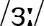 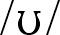 Czytanie (zintegrowane z mówieniem): dobieranie ilustracji do pytań + znajdowanie odpowiedzi w Module #4 (str. 65–82)VIDEO (Flipped or Traditional Classroom): What a holiday! – odpowiedź na pytanie o cenę wynajęcia jachtu Słuchanie i czytanie: dialog – odpowiedź na pytanie, czy Jenny dobrze bawiła się na wakacjach i dlaczego; dobieranie zakończeń zdań do ich początków; praca ze słownikiemCzytanie: Choose Your Holidays – uzupełnianie luk w tekście podanymi wyrazami uzupełnienie luk w zdaniach i minidialogach odpowiednimi formami podanych czasowników Słuchanie (zintegrowane z pisaniem i mówieniem): grupowanie podanych wyrazów wg wymowy; sprawdzanie poprawności wykonania zadania; powtarzanie usłyszanych wyrazówMówienie: odpowiedź na pytanie, które dwa kraje chcielibyśmy odwiedzić + uzasadnienie Think: wypowiedź (jako osoba będąca z Jenny na jachcie) dot. wydarzenia: co byśmy zrobili i jak byśmy się czuli Culture: (zintegrowane z czytaniem) dwa najpopularniejsze rodzaje wakacji w UK (beach holidays, city breaks) i Polsce(w parach, na podstawie ćw. 4) dialogi sterowane – wyrażanie opinii nt. wakacji (np. A: I think a cruise is more relaxing than an adventure holiday. B: Really? I think a cruise is boring. It’s also more expensive than … .)(w parach) wspólne opisywanie, co się wydarzyło w przeszłości (np. A: We had woken up early … B: .... after we had gone to bed late the night before.)WB ●str. 46–47 GrB●str. 80–82 DigiBookLEKCJE  48–49……………………Leksyka: rodzaje wakacji, np. adventure holiday, cruise, cultural holiday, camping holiday, city breakrzeczowniki: disaster, anchor, rock, mess, dry landczasowniki: hire, realise, hit, damage, head for, turn outwyrażenia: I’m sorry to hear that!, I don’t believe it!, Poor you!, Thank goodness!, That’s a shame!Gramatyka: użycie i struktura czasu Past Perfect w zdaniach twierdzących, przeczących i pytających oraz w krótkich odpowiedziach; określenia czasu (Grammar Video)Fonetyka:wymowa głosek , ,  i /ju:/Czytanie (zintegrowane z mówieniem): dobieranie ilustracji do pytań + znajdowanie odpowiedzi w Module #4 (str. 65–82)VIDEO (Flipped or Traditional Classroom): What a holiday! – odpowiedź na pytanie o cenę wynajęcia jachtu Słuchanie i czytanie: dialog – odpowiedź na pytanie, czy Jenny dobrze bawiła się na wakacjach i dlaczego; dobieranie zakończeń zdań do ich początków; praca ze słownikiemCzytanie: Choose Your Holidays – uzupełnianie luk w tekście podanymi wyrazami uzupełnienie luk w zdaniach i minidialogach odpowiednimi formami podanych czasowników Słuchanie (zintegrowane z pisaniem i mówieniem): grupowanie podanych wyrazów wg wymowy; sprawdzanie poprawności wykonania zadania; powtarzanie usłyszanych wyrazówMówienie: odpowiedź na pytanie, które dwa kraje chcielibyśmy odwiedzić + uzasadnienie Think: wypowiedź (jako osoba będąca z Jenny na jachcie) dot. wydarzenia: co byśmy zrobili i jak byśmy się czuli Culture: (zintegrowane z czytaniem) dwa najpopularniejsze rodzaje wakacji w UK (beach holidays, city breaks) i Polsce(w parach, na podstawie ćw. 4) dialogi sterowane – wyrażanie opinii nt. wakacji (np. A: I think a cruise is more relaxing than an adventure holiday. B: Really? I think a cruise is boring. It’s also more expensive than … .)(w parach) wspólne opisywanie, co się wydarzyło w przeszłości (np. A: We had woken up early … B: .... after we had gone to bed late the night before.)WB ●str. 46–47 GrB●str. 80–82 DigiBookLEKCJE  48–49PP II.1:I.8, I.13, II.1, II.5, III.1, III.4, III.5, IV.1, IV.2, IV.6, VI.3, VI.4, VIII.1, IX.1, IX.2, X, XI, XII, XIII, XIVI.8, I.13, II.1, II.5, III.1, III.4, III.5, IV.1, IV.2, IV.6, VI.3, VI.4, VIII.1, IX.1, IX.2, X, XI, XII, XIII, XIVI.8, I.13, II.1, II.5, III.1, III.4, III.5, IV.1, IV.2, IV.6, VI.3, VI.4, VIII.1, IX.1, IX.2, X, XI, XII, XIII, XIVI.8, I.13, II.1, II.5, III.1, III.4, III.5, IV.1, IV.2, IV.6, VI.3, VI.4, VIII.1, IX.1, IX.2, X, XI, XII, XIII, XIVLEKCJE  48–49Temat lekcji:1. What a holiday! – rodzaje wakacji: słownictwo, ćwiczenia w słuchaniu, czytaniu i mówieniu. 2. Czas Past Perfect. Ćwiczenia wymowy – głoska u.1. What a holiday! – rodzaje wakacji: słownictwo, ćwiczenia w słuchaniu, czytaniu i mówieniu. 2. Czas Past Perfect. Ćwiczenia wymowy – głoska u.1. What a holiday! – rodzaje wakacji: słownictwo, ćwiczenia w słuchaniu, czytaniu i mówieniu. 2. Czas Past Perfect. Ćwiczenia wymowy – głoska u.1. What a holiday! – rodzaje wakacji: słownictwo, ćwiczenia w słuchaniu, czytaniu i mówieniu. 2. Czas Past Perfect. Ćwiczenia wymowy – głoska u.LEKCJA  50Unit #17SB: str. 68–69WL: str. 138+str. 126 (Writing Section)Leksyka: zjawiska pogodowe, np. ice, breeze, shower, thunderstorm, gale, snowfall, lightningrzeczowniki: road trip, signal, blanket, route, rescue team, engine, exhaust pipeczasowniki: charge, turn to, pull over, turn on/off, get stuck, tieGramatyka: struktura, użycie i porównanie czasów Past Perfect i Past Simple (Grammar Video)VIDEO (Flipped or Traditional Classroom): In all weathers! – odpowiedź na pytanie, czego używają naukowcy do zbierania informacji nt. pogody Czytanie: Winter storm survival – odpowiedź na pytanie, w jaki sposób Matthew i jego mama przeżyli śnieżycę; (zintegrowane ze słuchaniem) zadanie na wybór wielokrotny; praca ze słownikiemWOW! – tekst o temperaturze i cykaniu świerszcza pogoda w Nowym Jorku – uzupełnianie luk podanymi wyrazami; (zintegrowane ze słuchaniem) sprawdzanie poprawności wykonania zadaniazdania dot. pogody – wybieranie właściwych przyimków w kontekście; określanie rodzaju pogodySłuchanie (zintegrowane z pisaniem): opowiadanie – sporządzanie notatek; układanie ilustracji w porządku chronologicznymMówienie: Think: odpowiedź na pytanie, w jaki sposób możemy dbać o siebie, gdy jest bardzo gorąco Pisanie:układanie zdań z podanych elementów leksykalnych + określanie, która z czynności w każdym zdaniu wydarzyła się wcześniejopowiadanie (na podstawie ilustracji w ćw. 7) na konkurs ogłoszony przez szkolną gazetkę (Writing Video)WB ●str. 48–49GrB●str. 83–85 SB: Writing Section, str. 126: opowiadanieDigiBookLEKCJA  50…………Leksyka: zjawiska pogodowe, np. ice, breeze, shower, thunderstorm, gale, snowfall, lightningrzeczowniki: road trip, signal, blanket, route, rescue team, engine, exhaust pipeczasowniki: charge, turn to, pull over, turn on/off, get stuck, tieGramatyka: struktura, użycie i porównanie czasów Past Perfect i Past Simple (Grammar Video)VIDEO (Flipped or Traditional Classroom): In all weathers! – odpowiedź na pytanie, czego używają naukowcy do zbierania informacji nt. pogody Czytanie: Winter storm survival – odpowiedź na pytanie, w jaki sposób Matthew i jego mama przeżyli śnieżycę; (zintegrowane ze słuchaniem) zadanie na wybór wielokrotny; praca ze słownikiemWOW! – tekst o temperaturze i cykaniu świerszcza pogoda w Nowym Jorku – uzupełnianie luk podanymi wyrazami; (zintegrowane ze słuchaniem) sprawdzanie poprawności wykonania zadaniazdania dot. pogody – wybieranie właściwych przyimków w kontekście; określanie rodzaju pogodySłuchanie (zintegrowane z pisaniem): opowiadanie – sporządzanie notatek; układanie ilustracji w porządku chronologicznymMówienie: Think: odpowiedź na pytanie, w jaki sposób możemy dbać o siebie, gdy jest bardzo gorąco Pisanie:układanie zdań z podanych elementów leksykalnych + określanie, która z czynności w każdym zdaniu wydarzyła się wcześniejopowiadanie (na podstawie ilustracji w ćw. 7) na konkurs ogłoszony przez szkolną gazetkę (Writing Video)WB ●str. 48–49GrB●str. 83–85 SB: Writing Section, str. 126: opowiadanieDigiBookLEKCJA  50PP II.1:I.13, II.1, II.5, III.1, III.4, III.6, IV.6, V.1, V.2, V.7, V.8, VI.3, VI.4, VIII.1, VIII.2, IX.1, X, XII, XIII, XIVI.13, II.1, II.5, III.1, III.4, III.6, IV.6, V.1, V.2, V.7, V.8, VI.3, VI.4, VIII.1, VIII.2, IX.1, X, XII, XIII, XIVI.13, II.1, II.5, III.1, III.4, III.6, IV.6, V.1, V.2, V.7, V.8, VI.3, VI.4, VIII.1, VIII.2, IX.1, X, XII, XIII, XIVI.13, II.1, II.5, III.1, III.4, III.6, IV.6, V.1, V.2, V.7, V.8, VI.3, VI.4, VIII.1, VIII.2, IX.1, X, XII, XIII, XIVLEKCJA  50Temat lekcji:Winter storm survival – bezpieczeństwo podczas śnieżycy. Porównanie czasów Past Perfect i Past Simple. Piszemy opowiadanie.Winter storm survival – bezpieczeństwo podczas śnieżycy. Porównanie czasów Past Perfect i Past Simple. Piszemy opowiadanie.Winter storm survival – bezpieczeństwo podczas śnieżycy. Porównanie czasów Past Perfect i Past Simple. Piszemy opowiadanie.Winter storm survival – bezpieczeństwo podczas śnieżycy. Porównanie czasów Past Perfect i Past Simple. Piszemy opowiadanie.LEKCJA  51Unit #18CLIL: HistorySB: str. 70–71WL: str. 139Leksyka: pomniki i zabytki, np. tower, castle, obelisk, tomb, lighthouse, arch, wallmateriały budowlane, np. marble, granite, stone, sandstone, glassrzeczowniki: coast, calendar, fortress, brick, gate czasowniki: weigh, protect, existprzymiotnik: giantzwroty i słownictwo używane do opisywania zabytków, np. Who was it built for?, When was it built?, It’s made of marble. Gramatyka: struktura i użycie strony biernej w różnych czasach; zamiana zdań w mowie czynnej na zdania w mowie biernej (Grammar Video)VIDEO (Flipped or Traditional Classroom): A World of Wonders – odpowiedź na pytanie o zachowany do dzisiaj jeden z siedmiu cudów świata antycznego Czytanie: Hidden Wonders – odpowiedź na pytanie, który z zabytków jest najstarszy; (zintegrowane ze słuchaniem) zadanie typu P/F/brak info + korekta błędnych informacji zawartych w podanych zdaniach; praca ze słownikiemzabytki i materiały budowlane – wybieranie właściwych wyrazów w kontekście (2 opcje, na podstawie ilustracji) uzupełnianie luk w zdaniach odpowiednimi formami podanych czasownikówzagadka – udzielanie odpowiedzi na pytanie Słuchanie i czytanie: dialog Describing a monument – odpowiedź na pytanie o datę powstania Taj Mahal Mówienie:Think: (w małych grupach) sporządzenie listy cudów świata antycznego + dyskusja nt. Why do we study ancient wonders? (w parach, na podstawie ćw. 4) dialogi sterowane – uzyskiwanie i udzielanie informacji nt. zabytków (np. A: What is the Leaning Tower of Pisa made of? B: It is made of marble.) (w parach, na podstawie ćw. 7) dialogi sterowane – opisywanie zabytkówWB ●str. 50–51 GrB●str. 86–89 DigiBookLEKCJA  51…………Leksyka: pomniki i zabytki, np. tower, castle, obelisk, tomb, lighthouse, arch, wallmateriały budowlane, np. marble, granite, stone, sandstone, glassrzeczowniki: coast, calendar, fortress, brick, gate czasowniki: weigh, protect, existprzymiotnik: giantzwroty i słownictwo używane do opisywania zabytków, np. Who was it built for?, When was it built?, It’s made of marble. Gramatyka: struktura i użycie strony biernej w różnych czasach; zamiana zdań w mowie czynnej na zdania w mowie biernej (Grammar Video)VIDEO (Flipped or Traditional Classroom): A World of Wonders – odpowiedź na pytanie o zachowany do dzisiaj jeden z siedmiu cudów świata antycznego Czytanie: Hidden Wonders – odpowiedź na pytanie, który z zabytków jest najstarszy; (zintegrowane ze słuchaniem) zadanie typu P/F/brak info + korekta błędnych informacji zawartych w podanych zdaniach; praca ze słownikiemzabytki i materiały budowlane – wybieranie właściwych wyrazów w kontekście (2 opcje, na podstawie ilustracji) uzupełnianie luk w zdaniach odpowiednimi formami podanych czasownikówzagadka – udzielanie odpowiedzi na pytanie Słuchanie i czytanie: dialog Describing a monument – odpowiedź na pytanie o datę powstania Taj Mahal Mówienie:Think: (w małych grupach) sporządzenie listy cudów świata antycznego + dyskusja nt. Why do we study ancient wonders? (w parach, na podstawie ćw. 4) dialogi sterowane – uzyskiwanie i udzielanie informacji nt. zabytków (np. A: What is the Leaning Tower of Pisa made of? B: It is made of marble.) (w parach, na podstawie ćw. 7) dialogi sterowane – opisywanie zabytkówWB ●str. 50–51 GrB●str. 86–89 DigiBookLEKCJA  51PP II.1:I.8, I.9, II.1, II.5, III.1, III.4, IV.1, IV.6, VI.2, VI.3, VI.4, VI.14, VIII.1, IX.1, IX.2, X, XI, XII, XIII, XIVI.8, I.9, II.1, II.5, III.1, III.4, IV.1, IV.6, VI.2, VI.3, VI.4, VI.14, VIII.1, IX.1, IX.2, X, XI, XII, XIII, XIVI.8, I.9, II.1, II.5, III.1, III.4, IV.1, IV.6, VI.2, VI.3, VI.4, VI.14, VIII.1, IX.1, IX.2, X, XI, XII, XIII, XIVI.8, I.9, II.1, II.5, III.1, III.4, IV.1, IV.6, VI.2, VI.3, VI.4, VI.14, VIII.1, IX.1, IX.2, X, XI, XII, XIII, XIVLEKCJA  51Temat lekcji:CLIL: Hidden Wonders – zabytki. Describing a monument – dialogi.CLIL: Hidden Wonders – zabytki. Describing a monument – dialogi.CLIL: Hidden Wonders – zabytki. Describing a monument – dialogi.CLIL: Hidden Wonders – zabytki. Describing a monument – dialogi.LEKCJA  52Unit #19SB: str. 72–73WL: str. 139Leksyka: słownictwo opisujące maniery, np. keep your elbows off the table, leave a tip for the waiter, speak with your mouth full, jump ahead in a queue rzeczowniki: manners, elbow, tipczasownik: chew przymiotniki: rude, politewyrażenia: culturally aware, dining etiquetteGramatyka: użycie przedimka nieokreślonego a/an i określonego the lub jego brak, w tym przed nazwami geograficznymi (Grammar Video)VIDEO (Flipped or Traditional Classroom): Sorry, what? – odpowiedź na pytanie, czego nie należy robić podczas posiłku w UK Czytanie (zintegrowane ze słuchaniem): kwiz How good are your table manners? – zadanie na wybór wielokrotny; sprawdzanie poprawności odpowiedzi; praca ze słownikiem; (zintegrowane z pisaniem) dwa kolejne pytania kwizu Manners in the UK – uzupełnianie luk w tekście podanymi czasownikamiuzupełnianie luk w zdaniach odpowiednimi przedimkami (lub niestosowanie przedimka)Słuchanie: dialog dot. przygody, jaką miała Julie – odpowiedź na pytanie, co się jej przydarzyło; uzupełnianie luk w zdaniach na podstawie treści nagrania Mówienie:Think: (zintegrowane z pisaniem) sporządzenie listy błędów kulturowych, jakie mogą popełnić turyści odwiedzający Polskę; odpowiedź na pytanie, jak byśmy te błędy poprawili Values!: dyskusja nt. We should respect other cultures.(w parach, na podstawie ćw. 4) porównanie manier obowiązujących w UK i Polsce Mówienie– Project: ICT: (w małych grupach) dialog filmowy dot. nieporozumienia kulturowego + głosowanie w klasie na najzabawniejszy dialogWB ●str. 52–53 GrB●str. 90–93 DigiBookLEKCJA  52…………Leksyka: słownictwo opisujące maniery, np. keep your elbows off the table, leave a tip for the waiter, speak with your mouth full, jump ahead in a queue rzeczowniki: manners, elbow, tipczasownik: chew przymiotniki: rude, politewyrażenia: culturally aware, dining etiquetteGramatyka: użycie przedimka nieokreślonego a/an i określonego the lub jego brak, w tym przed nazwami geograficznymi (Grammar Video)VIDEO (Flipped or Traditional Classroom): Sorry, what? – odpowiedź na pytanie, czego nie należy robić podczas posiłku w UK Czytanie (zintegrowane ze słuchaniem): kwiz How good are your table manners? – zadanie na wybór wielokrotny; sprawdzanie poprawności odpowiedzi; praca ze słownikiem; (zintegrowane z pisaniem) dwa kolejne pytania kwizu Manners in the UK – uzupełnianie luk w tekście podanymi czasownikamiuzupełnianie luk w zdaniach odpowiednimi przedimkami (lub niestosowanie przedimka)Słuchanie: dialog dot. przygody, jaką miała Julie – odpowiedź na pytanie, co się jej przydarzyło; uzupełnianie luk w zdaniach na podstawie treści nagrania Mówienie:Think: (zintegrowane z pisaniem) sporządzenie listy błędów kulturowych, jakie mogą popełnić turyści odwiedzający Polskę; odpowiedź na pytanie, jak byśmy te błędy poprawili Values!: dyskusja nt. We should respect other cultures.(w parach, na podstawie ćw. 4) porównanie manier obowiązujących w UK i Polsce Mówienie– Project: ICT: (w małych grupach) dialog filmowy dot. nieporozumienia kulturowego + głosowanie w klasie na najzabawniejszy dialogWB ●str. 52–53 GrB●str. 90–93 DigiBookLEKCJA  52PP II.1:I.9, II.1, II.5, III.1, III.4, IV.3, IV.6, VI.2, VI.3, VI.4, VI.11, VI.13, VI.14, VIII.1, IX.1, IX.2, X, XI, XII, XIII, XIVI.9, II.1, II.5, III.1, III.4, IV.3, IV.6, VI.2, VI.3, VI.4, VI.11, VI.13, VI.14, VIII.1, IX.1, IX.2, X, XI, XII, XIII, XIVI.9, II.1, II.5, III.1, III.4, IV.3, IV.6, VI.2, VI.3, VI.4, VI.11, VI.13, VI.14, VIII.1, IX.1, IX.2, X, XI, XII, XIII, XIVI.9, II.1, II.5, III.1, III.4, IV.3, IV.6, VI.2, VI.3, VI.4, VI.11, VI.13, VI.14, VIII.1, IX.1, IX.2, X, XI, XII, XIII, XIVLEKCJA  52Temat lekcji:How good are your table manners? – maniery przy stole: słownictwo, ćwiczenia w czytaniu, słuchaniu i mówieniu. Przedimki a/an, the. Project – nieporozumienie kulturowe.How good are your table manners? – maniery przy stole: słownictwo, ćwiczenia w czytaniu, słuchaniu i mówieniu. Przedimki a/an, the. Project – nieporozumienie kulturowe.How good are your table manners? – maniery przy stole: słownictwo, ćwiczenia w czytaniu, słuchaniu i mówieniu. Przedimki a/an, the. Project – nieporozumienie kulturowe.How good are your table manners? – maniery przy stole: słownictwo, ćwiczenia w czytaniu, słuchaniu i mówieniu. Przedimki a/an, the. Project – nieporozumienie kulturowe.LEKCJA  53Unit #20SB: str. 74–75WL: str. 139+str. 127 (Writing Section)Leksyka: artykuły spożywcze, np. corn, chilli, cherry, cranberries, milkshakeprzymiotniki opisujące smaki: sweet, sour, spicy, bitterrzeczowniki: dough, tray, cinnamon, nut, whipped cream, bunny, herb, spice, vendor, flavour, snail, layer, toothpick czasowniki: taste, wrap przymiotnik: crunchy Gramatyka: stopniowanie przymiotników i przysłówków oraz inne konstrukcje porównawcze: as … as, not so/as … as; too/enough (Grammar Video)VIDEO (Flipped or Traditional Classroom): It’s yummy! – odpowiedź na pytanie, który kraj słynie z chleba sodowego Czytanie: Taste the World – odpowiedź na pytanie, które danie zawiera kurczaka, a które krewetki; (zintegrowane ze słuchaniem) korekta błędnych informacji zawartych w podanych zdaniach; praca ze słownikiemDid you know? – historia powstania tacogrupowanie podanych artykułów spożywczych wg kategorii: vegetables, fruit, other oraz wg smaków; (zintegrowane z pisaniem) dodanie po jednym artykule spożywczym do każdej grupy produktów uzupełnianie luk w zdaniach odpowiednimi formami podanych przymiotników/przysłówkówwybieranie w zdaniach właściwych wyrazów w kontekście (2 opcje)Mówienie:Think: odpowiedź na pytanie, co jedzenie w danym kraju mówi nam o jego mieszkańcach wypowiedź nt. What’s your favourite street food?(w parach, na podstawie menu wyszukanego w internecie) podejmowanie decyzji dot. zamówienia (np. A: How about chicken curry? B: No, it’s too spicy for me.) Pisanie: artykuł nt. najlepszego jedzenia ulicznego w Polsce do międzynarodowego czasopisma poświęconego jedzeniu (Writing Video) WB ●str. 54–55 GrB●str. 94–98 SB: Writing Section, str. 127: artykuł DigiBookLEKCJA  53…………Leksyka: artykuły spożywcze, np. corn, chilli, cherry, cranberries, milkshakeprzymiotniki opisujące smaki: sweet, sour, spicy, bitterrzeczowniki: dough, tray, cinnamon, nut, whipped cream, bunny, herb, spice, vendor, flavour, snail, layer, toothpick czasowniki: taste, wrap przymiotnik: crunchy Gramatyka: stopniowanie przymiotników i przysłówków oraz inne konstrukcje porównawcze: as … as, not so/as … as; too/enough (Grammar Video)VIDEO (Flipped or Traditional Classroom): It’s yummy! – odpowiedź na pytanie, który kraj słynie z chleba sodowego Czytanie: Taste the World – odpowiedź na pytanie, które danie zawiera kurczaka, a które krewetki; (zintegrowane ze słuchaniem) korekta błędnych informacji zawartych w podanych zdaniach; praca ze słownikiemDid you know? – historia powstania tacogrupowanie podanych artykułów spożywczych wg kategorii: vegetables, fruit, other oraz wg smaków; (zintegrowane z pisaniem) dodanie po jednym artykule spożywczym do każdej grupy produktów uzupełnianie luk w zdaniach odpowiednimi formami podanych przymiotników/przysłówkówwybieranie w zdaniach właściwych wyrazów w kontekście (2 opcje)Mówienie:Think: odpowiedź na pytanie, co jedzenie w danym kraju mówi nam o jego mieszkańcach wypowiedź nt. What’s your favourite street food?(w parach, na podstawie menu wyszukanego w internecie) podejmowanie decyzji dot. zamówienia (np. A: How about chicken curry? B: No, it’s too spicy for me.) Pisanie: artykuł nt. najlepszego jedzenia ulicznego w Polsce do międzynarodowego czasopisma poświęconego jedzeniu (Writing Video) WB ●str. 54–55 GrB●str. 94–98 SB: Writing Section, str. 127: artykuł DigiBookLEKCJA  53PP II.1:I.6, II.1, II.5, III.1, III.4, III.6, IV.5, IV.6, V.1, V.3, V.5, V.6, V.8, VI.3, VI.5, VI.8, VII.3, VII.4, VII.5, VII.14, VIII.1, VIII.2, VIII.3, IX.1, IX.2, X, XI, XII, XIII, XIVI.6, II.1, II.5, III.1, III.4, III.6, IV.5, IV.6, V.1, V.3, V.5, V.6, V.8, VI.3, VI.5, VI.8, VII.3, VII.4, VII.5, VII.14, VIII.1, VIII.2, VIII.3, IX.1, IX.2, X, XI, XII, XIII, XIVI.6, II.1, II.5, III.1, III.4, III.6, IV.5, IV.6, V.1, V.3, V.5, V.6, V.8, VI.3, VI.5, VI.8, VII.3, VII.4, VII.5, VII.14, VIII.1, VIII.2, VIII.3, IX.1, IX.2, X, XI, XII, XIII, XIVI.6, II.1, II.5, III.1, III.4, III.6, IV.5, IV.6, V.1, V.3, V.5, V.6, V.8, VI.3, VI.5, VI.8, VII.3, VII.4, VII.5, VII.14, VIII.1, VIII.2, VIII.3, IX.1, IX.2, X, XI, XII, XIII, XIVLEKCJA  53Temat lekcji:Taste the World – potrawy z różnych stron świata: słownictwo, ćwiczenia w czytaniu, słuchaniu i mówieniu. Stopniowanie przymiotników, konstrukcje porównawcze as … as i not so/as … as, too/enough. Piszemy artykuł.Taste the World – potrawy z różnych stron świata: słownictwo, ćwiczenia w czytaniu, słuchaniu i mówieniu. Stopniowanie przymiotników, konstrukcje porównawcze as … as i not so/as … as, too/enough. Piszemy artykuł.Taste the World – potrawy z różnych stron świata: słownictwo, ćwiczenia w czytaniu, słuchaniu i mówieniu. Stopniowanie przymiotników, konstrukcje porównawcze as … as i not so/as … as, too/enough. Piszemy artykuł.Taste the World – potrawy z różnych stron świata: słownictwo, ćwiczenia w czytaniu, słuchaniu i mówieniu. Stopniowanie przymiotników, konstrukcje porównawcze as … as i not so/as … as, too/enough. Piszemy artykuł.LEKCJE  54–55Public Speaking #4SB: str. 76Leksyka: słownictwo służące do opisu wybranego zabytku (w tym nazwa, lokalizacja, kto, kiedy i dlaczego go zbudował, budulec, wygląd, dzisiejsze przeznaczenie, dlaczego należy to miejsce odwiedzić, inne interesujące fakty)Strategie dot. prezentacji: techniki kończenia prezentacji, np. wykorzystanie krótkiej historyjki lub zaskakującego faktuCzytanie: dwa zakończenia – określenie, które zawiera krótką historyjkę, a które zaskakujący fakt grupowanie podanych pomysłów wg nagłówków: Name, Location, Who built it, Why built, When built, Material, What it looks like, What it is like today; (zintegrowane z pisaniem) przygotowanie kart z notatkamiSłuchanie (zintegrowane z pisaniem i mówieniem): przykładowa prezentacja Simona nt. zabytku – sporządzenie notatek; odpowiedź na pytania o początek i koniec prezentacji oraz jej główne punktyPisanie:przygotowanie prezentacji wg 4 podanych kroków, w tym wykorzystanie chwytliwego początku i odpowiedniego zakończenia Mówienie: przedstawienie prezentacji na forum klasy Think: odpowiedź na pytanie, które zabytki zwiedziliśmy, a które chcielibyśmy zwiedzić + uzasadnienieDigiBookLEKCJE  54–55……………………Leksyka: słownictwo służące do opisu wybranego zabytku (w tym nazwa, lokalizacja, kto, kiedy i dlaczego go zbudował, budulec, wygląd, dzisiejsze przeznaczenie, dlaczego należy to miejsce odwiedzić, inne interesujące fakty)Strategie dot. prezentacji: techniki kończenia prezentacji, np. wykorzystanie krótkiej historyjki lub zaskakującego faktuCzytanie: dwa zakończenia – określenie, które zawiera krótką historyjkę, a które zaskakujący fakt grupowanie podanych pomysłów wg nagłówków: Name, Location, Who built it, Why built, When built, Material, What it looks like, What it is like today; (zintegrowane z pisaniem) przygotowanie kart z notatkamiSłuchanie (zintegrowane z pisaniem i mówieniem): przykładowa prezentacja Simona nt. zabytku – sporządzenie notatek; odpowiedź na pytania o początek i koniec prezentacji oraz jej główne punktyPisanie:przygotowanie prezentacji wg 4 podanych kroków, w tym wykorzystanie chwytliwego początku i odpowiedniego zakończenia Mówienie: przedstawienie prezentacji na forum klasy Think: odpowiedź na pytanie, które zabytki zwiedziliśmy, a które chcielibyśmy zwiedzić + uzasadnienieDigiBookLEKCJE  54–55PP II.1:1. I.8, I.9, II.1, II.5, III.5, III.6, V.1, V.3, V.6, V.8, VII.1, VII.2, VII.3, VII.4, VII.8, VII.14, VIII.2, VIII.3, IX.1, IX.2, X, XII, XIII, XIV2. I.8, I.9, IV.1, IV.3, IV.6, IV.8, VI.1, VI.2, VI.3, VI.4, VI.8, VI.14, VIII.2, VIII.3, IX.1, IX.2, X, XIII, XIV1. I.8, I.9, II.1, II.5, III.5, III.6, V.1, V.3, V.6, V.8, VII.1, VII.2, VII.3, VII.4, VII.8, VII.14, VIII.2, VIII.3, IX.1, IX.2, X, XII, XIII, XIV2. I.8, I.9, IV.1, IV.3, IV.6, IV.8, VI.1, VI.2, VI.3, VI.4, VI.8, VI.14, VIII.2, VIII.3, IX.1, IX.2, X, XIII, XIV1. I.8, I.9, II.1, II.5, III.5, III.6, V.1, V.3, V.6, V.8, VII.1, VII.2, VII.3, VII.4, VII.8, VII.14, VIII.2, VIII.3, IX.1, IX.2, X, XII, XIII, XIV2. I.8, I.9, IV.1, IV.3, IV.6, IV.8, VI.1, VI.2, VI.3, VI.4, VI.8, VI.14, VIII.2, VIII.3, IX.1, IX.2, X, XIII, XIV1. I.8, I.9, II.1, II.5, III.5, III.6, V.1, V.3, V.6, V.8, VII.1, VII.2, VII.3, VII.4, VII.8, VII.14, VIII.2, VIII.3, IX.1, IX.2, X, XII, XIII, XIV2. I.8, I.9, IV.1, IV.3, IV.6, IV.8, VI.1, VI.2, VI.3, VI.4, VI.8, VI.14, VIII.2, VIII.3, IX.1, IX.2, X, XIII, XIVLEKCJE  54–55Temat lekcji:1. Public Speaking: A Monument – przygotowanie prezentacji.2. Public Speaking: A Monument – prezentacje na forum klasy.1. Public Speaking: A Monument – przygotowanie prezentacji.2. Public Speaking: A Monument – prezentacje na forum klasy.1. Public Speaking: A Monument – przygotowanie prezentacji.2. Public Speaking: A Monument – prezentacje na forum klasy.1. Public Speaking: A Monument – przygotowanie prezentacji.2. Public Speaking: A Monument – prezentacje na forum klasy.LEKCJA  56Review #4SB: str. 77–78WL: str. 138–139Leksyka: powtórzenie słownictwa z modułu 4 (rodzaje wakacji, zjawiska pogodowe, materiały budowlane, słownictwo opisujące maniery, artykuły spożywcze)Gramatyka: powtórzenie materiału gramatycznego z modułu 4 (czas Past Perfect i porównanie z Past Simple, strona bierna, przedimki a/an i the, stopniowanie przymiotników i przysłówków oraz inne konstrukcje porównawcze, too/enough)Słuchanie: rozmowa dot. pogody – uzupełnianie luk w zdaniach na podstawie treści nagraniaCzytanie: określanie rodzaju wakacji na podstawie podanych zdańwybieranie właściwych wyrazów w kontekście (2 opcje) zakreślanie wyrazów niepasujących do pozostałych The Great Wall of China – uzupełnianie luk w tekście odpowiednimi formami podanych czasowników (strona bierna); odpowiedzi na pytania otwarte do tekstu Now I Can – samoocenaPisanie:uzupełnianie brakujących liter w wyrazach uzupełnianie luk w zdaniach podanymi czasownikami, odpowiednimi formami podanych czasowników, właściwymi przedimkami Mówienie/Reagowanie: dialog – uzupełnianie luk podanymi zdaniami WB ●str. 56–57 ●str. 85 (Skills Practice)GrB●str. 99–101 ●str. 151 (Progress Check 2)DigiBookLEKCJA  56…………Leksyka: powtórzenie słownictwa z modułu 4 (rodzaje wakacji, zjawiska pogodowe, materiały budowlane, słownictwo opisujące maniery, artykuły spożywcze)Gramatyka: powtórzenie materiału gramatycznego z modułu 4 (czas Past Perfect i porównanie z Past Simple, strona bierna, przedimki a/an i the, stopniowanie przymiotników i przysłówków oraz inne konstrukcje porównawcze, too/enough)Słuchanie: rozmowa dot. pogody – uzupełnianie luk w zdaniach na podstawie treści nagraniaCzytanie: określanie rodzaju wakacji na podstawie podanych zdańwybieranie właściwych wyrazów w kontekście (2 opcje) zakreślanie wyrazów niepasujących do pozostałych The Great Wall of China – uzupełnianie luk w tekście odpowiednimi formami podanych czasowników (strona bierna); odpowiedzi na pytania otwarte do tekstu Now I Can – samoocenaPisanie:uzupełnianie brakujących liter w wyrazach uzupełnianie luk w zdaniach podanymi czasownikami, odpowiednimi formami podanych czasowników, właściwymi przedimkami Mówienie/Reagowanie: dialog – uzupełnianie luk podanymi zdaniami WB ●str. 56–57 ●str. 85 (Skills Practice)GrB●str. 99–101 ●str. 151 (Progress Check 2)DigiBookLEKCJA  56PP II.1:I.6, I.8, I.9, I.13, II.1, II.5, III.1, III.4, III.5, VI.3, VI.4, VI.13, VI.14, VII.3, VII.4, VII.13, VII.14, IX.1, X, XII, XIII, XIVI.6, I.8, I.9, I.13, II.1, II.5, III.1, III.4, III.5, VI.3, VI.4, VI.13, VI.14, VII.3, VII.4, VII.13, VII.14, IX.1, X, XII, XIII, XIVI.6, I.8, I.9, I.13, II.1, II.5, III.1, III.4, III.5, VI.3, VI.4, VI.13, VI.14, VII.3, VII.4, VII.13, VII.14, IX.1, X, XII, XIII, XIVI.6, I.8, I.9, I.13, II.1, II.5, III.1, III.4, III.5, VI.3, VI.4, VI.13, VI.14, VII.3, VII.4, VII.13, VII.14, IX.1, X, XII, XIII, XIVLEKCJA  56Temat lekcji:Review – utrwalenie materiału z modułu 4 i dokonanie samooceny. Review – utrwalenie materiału z modułu 4 i dokonanie samooceny. Review – utrwalenie materiału z modułu 4 i dokonanie samooceny. Review – utrwalenie materiału z modułu 4 i dokonanie samooceny. LEKCJA  57Fun Time! #4SB: str. 79Leksyka: potrawy i ich pochodzenie, wakacje, turystyka, spędzanie czasu wolnegopowody, dla których ludzie podróżujączasowniki frazowe (tzw. phrasal verbs): give in, give upReal English: znaczenie idiomu It’s a piece of cake.Czytanie: ICT: kwiz nt. pochodzenia potraw – zadanie typu P/F + sprawdzanie poprawności odpowiedzi w źródłach internetowychminidialog – wybór właściwego czasownika frazowegoSłuchanie i czytanie: piosenka Holiday – odpowiedź na pytanie o rodzaj wakacji opisany w tekście; Think: wymyślenie tytułu piosenkiPisanie:przygotowanie własnego memaMówienie: Think: wypowiedź/dyskusja nt. powodów, dla których ludzie podróżują GrB●str. 102–103 DigiBookLEKCJA  57…………Leksyka: potrawy i ich pochodzenie, wakacje, turystyka, spędzanie czasu wolnegopowody, dla których ludzie podróżujączasowniki frazowe (tzw. phrasal verbs): give in, give upReal English: znaczenie idiomu It’s a piece of cake.Czytanie: ICT: kwiz nt. pochodzenia potraw – zadanie typu P/F + sprawdzanie poprawności odpowiedzi w źródłach internetowychminidialog – wybór właściwego czasownika frazowegoSłuchanie i czytanie: piosenka Holiday – odpowiedź na pytanie o rodzaj wakacji opisany w tekście; Think: wymyślenie tytułu piosenkiPisanie:przygotowanie własnego memaMówienie: Think: wypowiedź/dyskusja nt. powodów, dla których ludzie podróżują GrB●str. 102–103 DigiBookLEKCJA  57PP II.1:I.6, I.8, II.1, II.5, III.1, IV.6, VI.4, X, XII, XIII, XIVI.6, I.8, II.1, II.5, III.1, IV.6, VI.4, X, XII, XIII, XIVI.6, I.8, II.1, II.5, III.1, IV.6, VI.4, X, XII, XIII, XIVI.6, I.8, II.1, II.5, III.1, IV.6, VI.4, X, XII, XIII, XIVLEKCJA  57Temat lekcji:Kwiz – pochodzenie różnych potraw i piosenka Holiday.Kwiz – pochodzenie różnych potraw i piosenka Holiday.Kwiz – pochodzenie różnych potraw i piosenka Holiday.Kwiz – pochodzenie różnych potraw i piosenka Holiday.LEKCJA  58#CodeCrackers Episode 4SB: str. 80–82Leksyka: rzeczowniki: ton, tool, guard, cueprzymiotnik: unbelievablewyrażenia: step by step, in trouble, in secretCzytanie: (zintegrowane ze słuchaniem) historyjka obrazkowa #CodeCrackers – odpowiedź na pytanie, ile kamiennych bloków (waga) zużyto do zbudowania piramidy Cheopsa (na podstawie historyjki) zadanie typu P/F/brak info The Pyramids of Giza – uzupełnianie luk wyrazami z historyjki obrazkowej ICT: kwiz The Seven Wonders of the Ancient World – zadanie na wybór wielokrotny + sprawdzanie poprawności odpowiedzi w źródłach internetowychMówienie: Think: odpowiedź na pytanie, jak wyglądało życie i praca robotników, którzy budowali piramidę Cheopsa + uzasadnienie (w małych grupach) odgrywanie historyjki obrazkowejICT: (zintegrowane z czytaniem) zbieranie informacji nt. jednego z siedmiu cudów świata antycznego + prezentacja na forum klasy DigiBookLEKCJA  58…………Leksyka: rzeczowniki: ton, tool, guard, cueprzymiotnik: unbelievablewyrażenia: step by step, in trouble, in secretCzytanie: (zintegrowane ze słuchaniem) historyjka obrazkowa #CodeCrackers – odpowiedź na pytanie, ile kamiennych bloków (waga) zużyto do zbudowania piramidy Cheopsa (na podstawie historyjki) zadanie typu P/F/brak info The Pyramids of Giza – uzupełnianie luk wyrazami z historyjki obrazkowej ICT: kwiz The Seven Wonders of the Ancient World – zadanie na wybór wielokrotny + sprawdzanie poprawności odpowiedzi w źródłach internetowychMówienie: Think: odpowiedź na pytanie, jak wyglądało życie i praca robotników, którzy budowali piramidę Cheopsa + uzasadnienie (w małych grupach) odgrywanie historyjki obrazkowejICT: (zintegrowane z czytaniem) zbieranie informacji nt. jednego z siedmiu cudów świata antycznego + prezentacja na forum klasy DigiBookLEKCJA  58PP II.1:I.8, II.1, II.5, III.1, III.4, IV.1, IV.2, IV.3, IV.6, IV.8, VI.3, VI.4, VIII.1, VIII.2, VIII.3, IX.1, X, XI, XII, XIII, XIVI.8, II.1, II.5, III.1, III.4, IV.1, IV.2, IV.3, IV.6, IV.8, VI.3, VI.4, VIII.1, VIII.2, VIII.3, IX.1, X, XI, XII, XIII, XIVI.8, II.1, II.5, III.1, III.4, IV.1, IV.2, IV.3, IV.6, IV.8, VI.3, VI.4, VIII.1, VIII.2, VIII.3, IX.1, X, XI, XII, XIII, XIVI.8, II.1, II.5, III.1, III.4, IV.1, IV.2, IV.3, IV.6, IV.8, VI.3, VI.4, VIII.1, VIII.2, VIII.3, IX.1, X, XI, XII, XIII, XIVLEKCJA  58Temat lekcji:#CodeCrackers – Episode 4. Praca z tekstem i odgrywanie historyjki. #CodeCrackers – Episode 4. Praca z tekstem i odgrywanie historyjki. #CodeCrackers – Episode 4. Praca z tekstem i odgrywanie historyjki. #CodeCrackers – Episode 4. Praca z tekstem i odgrywanie historyjki. LEKCJE  59–61SB: str. 65–82WL: str. 138–139Tematy lekcji: 1. Powtórzenie materiału z modułu 4.                          2. Module Test 4 – sprawdzian wiadomości i umiejętności.                          3. Omówienie sprawdzianu.Tematy lekcji: 1. Powtórzenie materiału z modułu 4.                          2. Module Test 4 – sprawdzian wiadomości i umiejętności.                          3. Omówienie sprawdzianu.Tematy lekcji: 1. Powtórzenie materiału z modułu 4.                          2. Module Test 4 – sprawdzian wiadomości i umiejętności.                          3. Omówienie sprawdzianu.Tematy lekcji: 1. Powtórzenie materiału z modułu 4.                          2. Module Test 4 – sprawdzian wiadomości i umiejętności.                          3. Omówienie sprawdzianu.LEKCJE  59–61………………………………Tematy lekcji: 1. Powtórzenie materiału z modułu 4.                          2. Module Test 4 – sprawdzian wiadomości i umiejętności.                          3. Omówienie sprawdzianu.Tematy lekcji: 1. Powtórzenie materiału z modułu 4.                          2. Module Test 4 – sprawdzian wiadomości i umiejętności.                          3. Omówienie sprawdzianu.Tematy lekcji: 1. Powtórzenie materiału z modułu 4.                          2. Module Test 4 – sprawdzian wiadomości i umiejętności.                          3. Omówienie sprawdzianu.Tematy lekcji: 1. Powtórzenie materiału z modułu 4.                          2. Module Test 4 – sprawdzian wiadomości i umiejętności.                          3. Omówienie sprawdzianu.ROZDZIAŁZNAJOMOŚĆ ŚRODKÓW JĘZYKOWYCHROZUMIENIE WYPOWIEDZI& PRZETWARZANIE WYPOWIEDZITWORZENIE WYPOWIEDZI& REAGOWANIE NA WYPOWIEDZIMATERIAŁ ĆWICZE-NIOWY**DATA*ZNAJOMOŚĆ ŚRODKÓW JĘZYKOWYCHROZUMIENIE WYPOWIEDZI& PRZETWARZANIE WYPOWIEDZITWORZENIE WYPOWIEDZI& REAGOWANIE NA WYPOWIEDZIMATERIAŁ ĆWICZE-NIOWY**MODULE #5 – EARTH AT RISKMODULE #5 – EARTH AT RISKMODULE #5 – EARTH AT RISKMODULE #5 – EARTH AT RISKMODULE #5 – EARTH AT RISKLEKCJE  62–63Modular page+ Unit #21SB: str. 83–85WL: str. 139Leksyka: zagrożenia środowiska naturalnego, np. overpopulation, endangered species, waste disposal, acid rain, climate changerzeczowniki: emissions, wasteczasowniki: increase, affect, cut down, encourage, decomposeprzymiotnik: environmentalwyrażenia: I’m afraid so., Yes, it’s terrible!, That will be great!, Believe it or not, That’s brilliant! Gramatyka: struktura i użycie trybu warunkowego typu 0 i 1 
(Grammar Video)Fonetyka:intonacja zdań warunkowychCzytanie (zintegrowane z mówieniem): dobieranie ilustracji do pytań + znajdowanie odpowiedzi w Module #5 (str. 83–100)VIDEO (Flipped or Traditional Classroom): Our world in danger – odpowiedź na pytanie dot. warstwy ozonowej Słuchanie i czytanie: dialog – odpowiedź na pytanie, czy Jack dba o środowisko i w jak sposób; dobieranie zakończeń zdań do ich początków; praca ze słownikiemCzytanie: WOW! – informacja o Wielkiej Pacyficznej Plamie ŚmieciEnvironmental Issues – dobieranie zdań do ilustracji; wybieranie właściwych przyimkówuzupełnianie luk w zdaniach odpowiednimi formami podanych czasowników; określanie rodzaju zdań warunkowychSłuchanie: powtarzanie usłyszanych zdań Mówienie: odpowiedź na pytanie o problemy, jakie ma nasza planeta Culture: (zintegrowane z czytaniem) największe zagrożenia środowiska naturalnego w UK (zanieczyszczenie powietrza) i PolsceMówienie i pisanie: Think: wypowiedź nt. tego, co możemy zrobić, by ocalić naszą planetę; sporządzenie listy czynności Mówienie (zintegrowane z czytaniem): Think, ICT: wyszukiwanie informacji w źródłach internetowych + uzupełnianie podanych zdań warunkowych (np. It the ice caps melt, sea levels will rise.)WB ●str. 58–59 GrB●str. 104–107 DigiBookLEKCJE  62–63……………………Leksyka: zagrożenia środowiska naturalnego, np. overpopulation, endangered species, waste disposal, acid rain, climate changerzeczowniki: emissions, wasteczasowniki: increase, affect, cut down, encourage, decomposeprzymiotnik: environmentalwyrażenia: I’m afraid so., Yes, it’s terrible!, That will be great!, Believe it or not, That’s brilliant! Gramatyka: struktura i użycie trybu warunkowego typu 0 i 1 
(Grammar Video)Fonetyka:intonacja zdań warunkowychCzytanie (zintegrowane z mówieniem): dobieranie ilustracji do pytań + znajdowanie odpowiedzi w Module #5 (str. 83–100)VIDEO (Flipped or Traditional Classroom): Our world in danger – odpowiedź na pytanie dot. warstwy ozonowej Słuchanie i czytanie: dialog – odpowiedź na pytanie, czy Jack dba o środowisko i w jak sposób; dobieranie zakończeń zdań do ich początków; praca ze słownikiemCzytanie: WOW! – informacja o Wielkiej Pacyficznej Plamie ŚmieciEnvironmental Issues – dobieranie zdań do ilustracji; wybieranie właściwych przyimkówuzupełnianie luk w zdaniach odpowiednimi formami podanych czasowników; określanie rodzaju zdań warunkowychSłuchanie: powtarzanie usłyszanych zdań Mówienie: odpowiedź na pytanie o problemy, jakie ma nasza planeta Culture: (zintegrowane z czytaniem) największe zagrożenia środowiska naturalnego w UK (zanieczyszczenie powietrza) i PolsceMówienie i pisanie: Think: wypowiedź nt. tego, co możemy zrobić, by ocalić naszą planetę; sporządzenie listy czynności Mówienie (zintegrowane z czytaniem): Think, ICT: wyszukiwanie informacji w źródłach internetowych + uzupełnianie podanych zdań warunkowych (np. It the ice caps melt, sea levels will rise.)WB ●str. 58–59 GrB●str. 104–107 DigiBookLEKCJE  62–63PP II.1:I.13, II.1, II.5, III.1, III.4, III.5, IV.1, IV.6, VI.3, VI.4, VI.8, VIII.1, IX.1, IX.2, X, XII, XIII, XIVI.13, II.1, II.5, III.1, III.4, III.5, IV.1, IV.6, VI.3, VI.4, VI.8, VIII.1, IX.1, IX.2, X, XII, XIII, XIVI.13, II.1, II.5, III.1, III.4, III.5, IV.1, IV.6, VI.3, VI.4, VI.8, VIII.1, IX.1, IX.2, X, XII, XIII, XIVI.13, II.1, II.5, III.1, III.4, III.5, IV.1, IV.6, VI.3, VI.4, VI.8, VIII.1, IX.1, IX.2, X, XII, XIII, XIVLEKCJE  62–63Temat lekcji:1. Our world in danger – zagrożenia środowiska naturalnego: słownictwo, ćwiczenia w słuchaniu, czytaniu i mówieniu. 2. Tryb warunkowy – typ 0 i 1.1. Our world in danger – zagrożenia środowiska naturalnego: słownictwo, ćwiczenia w słuchaniu, czytaniu i mówieniu. 2. Tryb warunkowy – typ 0 i 1.1. Our world in danger – zagrożenia środowiska naturalnego: słownictwo, ćwiczenia w słuchaniu, czytaniu i mówieniu. 2. Tryb warunkowy – typ 0 i 1.1. Our world in danger – zagrożenia środowiska naturalnego: słownictwo, ćwiczenia w słuchaniu, czytaniu i mówieniu. 2. Tryb warunkowy – typ 0 i 1.LEKCJA  64Unit #22SB: str. 86–87WL: str. 139+str. 128 (Writing Section)Leksyka: słownictwo zw. z ochroną oceanów, np. don’t purchase coral jewellery, avoid using single-use plastics, reduce your carbon footprintrzeczowniki: creature, fin, quarter, coral reefczasowniki: cut off, rely on, surviveprzymiotnik: illegalwyrażenia: by mistake, be worth (doing sth)Gramatyka: struktura i użycie trybu warunkowego typu 2 
(Grammar Video)VIDEO (Flipped or Traditional Classroom): Wildlife SOS! – wyjaśnienie własnymi słowami, czym jest World Oceans Day Czytanie: Save Our Sea Life! – (w parach, jedna osoba czyta plakat, a druga e-mail) streszczanie przeczytanego tekstu; (zintegrowane ze słuchaniem) zadanie typu P/F/brak info; praca ze słownikiemplakat Save Our Oceans! – uzupełnianie luk w tekście podanymi czasownikami; dobieranie czynności wymienionych na plakacie do ich skutkówwybieranie w zdaniach właściwych form czasownikowych (2 opcje) Słuchanie: prezentacja nt. ochrony dzikiej przyrody – odpowiedź na pytanie, dlaczego Lillian uważa, że ludzie powinni dbać o dziką przyrodę; zadanie typu P/F Mówienie: Think: odpowiedź na pytanie: How can we protect sea life? Values!: (w małych grupach) dyskusja nt. cytatu: Someone is sitting in the shade today because someone planted a tree long ago.(w parach/ małych grupach) dyskusja nt. czynności z ćw. 4, które wykonujemy i które zaczniemy wykonywaćPisanie:ICT: e-mail do redakcji czasopisma Green Teen wyrażający opinię nt. konieczności i sposobu ochrony dzikiej przyrody (Writing Video)WB ●str. 60–61GrB●str. 108–110 SB: Writing Section, str. 128: e-mailDigiBookLEKCJA  64…………Leksyka: słownictwo zw. z ochroną oceanów, np. don’t purchase coral jewellery, avoid using single-use plastics, reduce your carbon footprintrzeczowniki: creature, fin, quarter, coral reefczasowniki: cut off, rely on, surviveprzymiotnik: illegalwyrażenia: by mistake, be worth (doing sth)Gramatyka: struktura i użycie trybu warunkowego typu 2 
(Grammar Video)VIDEO (Flipped or Traditional Classroom): Wildlife SOS! – wyjaśnienie własnymi słowami, czym jest World Oceans Day Czytanie: Save Our Sea Life! – (w parach, jedna osoba czyta plakat, a druga e-mail) streszczanie przeczytanego tekstu; (zintegrowane ze słuchaniem) zadanie typu P/F/brak info; praca ze słownikiemplakat Save Our Oceans! – uzupełnianie luk w tekście podanymi czasownikami; dobieranie czynności wymienionych na plakacie do ich skutkówwybieranie w zdaniach właściwych form czasownikowych (2 opcje) Słuchanie: prezentacja nt. ochrony dzikiej przyrody – odpowiedź na pytanie, dlaczego Lillian uważa, że ludzie powinni dbać o dziką przyrodę; zadanie typu P/F Mówienie: Think: odpowiedź na pytanie: How can we protect sea life? Values!: (w małych grupach) dyskusja nt. cytatu: Someone is sitting in the shade today because someone planted a tree long ago.(w parach/ małych grupach) dyskusja nt. czynności z ćw. 4, które wykonujemy i które zaczniemy wykonywaćPisanie:ICT: e-mail do redakcji czasopisma Green Teen wyrażający opinię nt. konieczności i sposobu ochrony dzikiej przyrody (Writing Video)WB ●str. 60–61GrB●str. 108–110 SB: Writing Section, str. 128: e-mailDigiBookLEKCJA  64PP II.1:I.13, II.1, II.5, III.1, III.4, IV.1, IV.2, IV.4, IV.6, V.4, V.6, V.8, VI.3, VI.4, VI.5, VII.2, VII.4, VII.5, VII.8, VII.14, VIII.1, VIII.2, X, XI, XII, XIII, XIVI.13, II.1, II.5, III.1, III.4, IV.1, IV.2, IV.4, IV.6, V.4, V.6, V.8, VI.3, VI.4, VI.5, VII.2, VII.4, VII.5, VII.8, VII.14, VIII.1, VIII.2, X, XI, XII, XIII, XIVI.13, II.1, II.5, III.1, III.4, IV.1, IV.2, IV.4, IV.6, V.4, V.6, V.8, VI.3, VI.4, VI.5, VII.2, VII.4, VII.5, VII.8, VII.14, VIII.1, VIII.2, X, XI, XII, XIII, XIVI.13, II.1, II.5, III.1, III.4, IV.1, IV.2, IV.4, IV.6, V.4, V.6, V.8, VI.3, VI.4, VI.5, VII.2, VII.4, VII.5, VII.8, VII.14, VIII.1, VIII.2, X, XI, XII, XIII, XIVLEKCJA  64Temat lekcji:Save Our Sea Life! – ochrona mórz i oceanów. Tryb warunkowy – typ 2. Piszemy e-mail wyrażający opinię.Save Our Sea Life! – ochrona mórz i oceanów. Tryb warunkowy – typ 2. Piszemy e-mail wyrażający opinię.Save Our Sea Life! – ochrona mórz i oceanów. Tryb warunkowy – typ 2. Piszemy e-mail wyrażający opinię.Save Our Sea Life! – ochrona mórz i oceanów. Tryb warunkowy – typ 2. Piszemy e-mail wyrażający opinię.LEKCJA  65Unit #23CLIL: ScienceSB: str. 88–89WL: str. 139–140Leksyka: słownictwo zw. z zieloną energią, np. energy-efficient appliances, LED light bulbs, underfloor heatingrzeczowniki: fossil fuels, battery, wire, coal, oil, natural gas, nuclear power, power plantczasowniki: transform, power, transfer, run out, use sth upprzymiotniki: non-renewable, renewablezwroty i słownictwo związane z proponowaniem, np. What you can do is … , It’s a good idea to … .Gramatyka: liczba pojedyncza i mnoga rzeczowników: zasady i przykłady (Grammar Video)VIDEO (Flipped or Traditional Classroom): Energy – odpowiedź na pytanie, co to są paliwa kopalne i które z podanych źródeł energii należą do tej kategorii Czytanie: Non-renewable vs Renewable Energy – (zintegrowane ze słuchaniem) odpowiedź na pytanie, które źródła energii są przyjaźniejsze dla środowiska; korekta błędnych informacji zawartych w podanych zdaniach; praca ze słownikiemWOW! – informacja o zapachu gazu ziemnegodobieranie przedmiotów na ilustracjach do ich zastosowań wybieranie właściwych wyrazów w kontekście zagadka – udzielanie odpowiedzi na pytanie Słuchanie i czytanie: dialog Making suggestions – odpowiedź na pytanie, co Antonio proponuje, by oszczędzać energię Mówienie:Think: odpowiedź na pytanie, która forma energii odnawialnej jest naszym zdaniem najbardziej odpowiednia dla Polski + uzasadnienie (w parach) rozmowa nt. pomysłów, które moglibyśmy wykorzystać, by uczynić nasz dom energooszczędnym (na podstawie ćw. 4)(w parach) dialogi – proponowanie sposobów na oszczędzanie energii w szkole (na podstawie podanych informacji)WB ●str. 62–63 GrB●str. 111–112 DigiBookLEKCJA  65…………Leksyka: słownictwo zw. z zieloną energią, np. energy-efficient appliances, LED light bulbs, underfloor heatingrzeczowniki: fossil fuels, battery, wire, coal, oil, natural gas, nuclear power, power plantczasowniki: transform, power, transfer, run out, use sth upprzymiotniki: non-renewable, renewablezwroty i słownictwo związane z proponowaniem, np. What you can do is … , It’s a good idea to … .Gramatyka: liczba pojedyncza i mnoga rzeczowników: zasady i przykłady (Grammar Video)VIDEO (Flipped or Traditional Classroom): Energy – odpowiedź na pytanie, co to są paliwa kopalne i które z podanych źródeł energii należą do tej kategorii Czytanie: Non-renewable vs Renewable Energy – (zintegrowane ze słuchaniem) odpowiedź na pytanie, które źródła energii są przyjaźniejsze dla środowiska; korekta błędnych informacji zawartych w podanych zdaniach; praca ze słownikiemWOW! – informacja o zapachu gazu ziemnegodobieranie przedmiotów na ilustracjach do ich zastosowań wybieranie właściwych wyrazów w kontekście zagadka – udzielanie odpowiedzi na pytanie Słuchanie i czytanie: dialog Making suggestions – odpowiedź na pytanie, co Antonio proponuje, by oszczędzać energię Mówienie:Think: odpowiedź na pytanie, która forma energii odnawialnej jest naszym zdaniem najbardziej odpowiednia dla Polski + uzasadnienie (w parach) rozmowa nt. pomysłów, które moglibyśmy wykorzystać, by uczynić nasz dom energooszczędnym (na podstawie ćw. 4)(w parach) dialogi – proponowanie sposobów na oszczędzanie energii w szkole (na podstawie podanych informacji)WB ●str. 62–63 GrB●str. 111–112 DigiBookLEKCJA  65PP II.1:I.13, II.1, II.5, III.1, III.5, IV.2, IV.3, IV.6, IV.7, IV.8, VI.2, VI.3, VI.4, VI.8, VI.9, VI.13, VI.14, VIII.1, X, XI, XII, XIII, XIVI.13, II.1, II.5, III.1, III.5, IV.2, IV.3, IV.6, IV.7, IV.8, VI.2, VI.3, VI.4, VI.8, VI.9, VI.13, VI.14, VIII.1, X, XI, XII, XIII, XIVI.13, II.1, II.5, III.1, III.5, IV.2, IV.3, IV.6, IV.7, IV.8, VI.2, VI.3, VI.4, VI.8, VI.9, VI.13, VI.14, VIII.1, X, XI, XII, XIII, XIVI.13, II.1, II.5, III.1, III.5, IV.2, IV.3, IV.6, IV.7, IV.8, VI.2, VI.3, VI.4, VI.8, VI.9, VI.13, VI.14, VIII.1, X, XI, XII, XIII, XIVLEKCJA  65Temat lekcji:CLIL: Non-renewable and renewable energy – praca z tekstem; zielona energia: słownictwo. Making suggestions – dialogi.CLIL: Non-renewable and renewable energy – praca z tekstem; zielona energia: słownictwo. Making suggestions – dialogi.CLIL: Non-renewable and renewable energy – praca z tekstem; zielona energia: słownictwo. Making suggestions – dialogi.CLIL: Non-renewable and renewable energy – praca z tekstem; zielona energia: słownictwo. Making suggestions – dialogi.LEKCJA  66Unit #24SB: str. 90–91WL: str. 140Leksyka: klęski żywiołowe, np. forest fire, drought, flood, earthquake, volcanic eruptionczasowniki zw. z klęskami żywiołowymi: shake, burst, explode, hit, spread, bury, fall, spin, collapserzeczowniki: rescue worker, puppy, rubbleprzymiotniki: blocked, grateful przysłówek: helplesslyGramatyka: struktura i użycie trybu warunkowego typu 3 (Grammar Video)VIDEO (Flipped or Traditional Classroom): Nature’s force – wyjaśnienie własnymi słowami, jak powstają trzęsienia ziemi Czytanie: True Survival Stories – (w grupach 3-os., każda osoba czyta jeden tekst) streszczanie przeczytanego tekstu; (zintegrowane ze słuchaniem) odpowiedzi na pytania do tekstu (wybór wielokrotny); praca ze słownikiem; (zintegrowane z mówieniem) Think: relacjonowanie wydarzenia z punktu widzenia jednej z osób uratowanych z zasypanego lawiną włoskiego hotelu WOW! – informacja o Himalajach i Andachdobieranie podpisów do ilustracji + uzupełnianie luk w zdaniach odpowiednimi formami podanych czasownikówSłuchanie: rozmowa dwóch kolegów nt. filmu – określanie głównej myśli tekstu; zadanie na wybór wielokrotnyMówienie:wypowiedź nt. klęsk żywiołowych, jakie ostatnio nawiedziły Polskę Pisanie:układanie zdań z podanych elementów leksykalnych (tryb warunkowy typu 3)Mówienie (zintegrowane z czytaniem) – Project: (w małych grupach) zebranie informacji nt. ostatnich klęsk żywiołowych + relacjonowanie wydarzeń (jako dziennikarze)WB ●str. 64–65 GrB●str. 113–115 DigiBookLEKCJA  66…………Leksyka: klęski żywiołowe, np. forest fire, drought, flood, earthquake, volcanic eruptionczasowniki zw. z klęskami żywiołowymi: shake, burst, explode, hit, spread, bury, fall, spin, collapserzeczowniki: rescue worker, puppy, rubbleprzymiotniki: blocked, grateful przysłówek: helplesslyGramatyka: struktura i użycie trybu warunkowego typu 3 (Grammar Video)VIDEO (Flipped or Traditional Classroom): Nature’s force – wyjaśnienie własnymi słowami, jak powstają trzęsienia ziemi Czytanie: True Survival Stories – (w grupach 3-os., każda osoba czyta jeden tekst) streszczanie przeczytanego tekstu; (zintegrowane ze słuchaniem) odpowiedzi na pytania do tekstu (wybór wielokrotny); praca ze słownikiem; (zintegrowane z mówieniem) Think: relacjonowanie wydarzenia z punktu widzenia jednej z osób uratowanych z zasypanego lawiną włoskiego hotelu WOW! – informacja o Himalajach i Andachdobieranie podpisów do ilustracji + uzupełnianie luk w zdaniach odpowiednimi formami podanych czasownikówSłuchanie: rozmowa dwóch kolegów nt. filmu – określanie głównej myśli tekstu; zadanie na wybór wielokrotnyMówienie:wypowiedź nt. klęsk żywiołowych, jakie ostatnio nawiedziły Polskę Pisanie:układanie zdań z podanych elementów leksykalnych (tryb warunkowy typu 3)Mówienie (zintegrowane z czytaniem) – Project: (w małych grupach) zebranie informacji nt. ostatnich klęsk żywiołowych + relacjonowanie wydarzeń (jako dziennikarze)WB ●str. 64–65 GrB●str. 113–115 DigiBookLEKCJA  66PP II.1:I.13, II.1, II.2, II.5, III.1, III.4, IV.1, IV.2, IV.3, IV.6, IV.7, IV.8, VI.1, VI.3, VI.4, VI.13, VI.14, VIII.1, VIII.2, VIII.3, IX.1, IX.2, X, XI, XII, XIII, XIVI.13, II.1, II.2, II.5, III.1, III.4, IV.1, IV.2, IV.3, IV.6, IV.7, IV.8, VI.1, VI.3, VI.4, VI.13, VI.14, VIII.1, VIII.2, VIII.3, IX.1, IX.2, X, XI, XII, XIII, XIVI.13, II.1, II.2, II.5, III.1, III.4, IV.1, IV.2, IV.3, IV.6, IV.7, IV.8, VI.1, VI.3, VI.4, VI.13, VI.14, VIII.1, VIII.2, VIII.3, IX.1, IX.2, X, XI, XII, XIII, XIVI.13, II.1, II.2, II.5, III.1, III.4, IV.1, IV.2, IV.3, IV.6, IV.7, IV.8, VI.1, VI.3, VI.4, VI.13, VI.14, VIII.1, VIII.2, VIII.3, IX.1, IX.2, X, XI, XII, XIII, XIVLEKCJA  66Temat lekcji:True Survival Stories! – praca z tekstem, słownictwo: klęski żywiołowe, ćwiczenia w czytaniu, słuchaniu i mówieniu. Tryb warunkowy – typ 3. Project – relacja dziennikarska nt. klęsk żywiołowych.True Survival Stories! – praca z tekstem, słownictwo: klęski żywiołowe, ćwiczenia w czytaniu, słuchaniu i mówieniu. Tryb warunkowy – typ 3. Project – relacja dziennikarska nt. klęsk żywiołowych.True Survival Stories! – praca z tekstem, słownictwo: klęski żywiołowe, ćwiczenia w czytaniu, słuchaniu i mówieniu. Tryb warunkowy – typ 3. Project – relacja dziennikarska nt. klęsk żywiołowych.True Survival Stories! – praca z tekstem, słownictwo: klęski żywiołowe, ćwiczenia w czytaniu, słuchaniu i mówieniu. Tryb warunkowy – typ 3. Project – relacja dziennikarska nt. klęsk żywiołowych.LEKCJA  67Unit #25SB: str. 92–93WL: str. 140+str. 129 (Writing Section)Leksyka: słownictwo opisujące czyste miasta, np. driverless buses, cycle lanes, pedestrian bridges, vertical farmsrzeczowniki: air quality, asthma attack, lungs, goods, lorry, disposal, decadeprzymiotnik: poisonousGramatyka: struktura i użycie konstrukcji I wish/ If only (Grammar Video)VIDEO (Flipped or Traditional Classroom): Eco Cities – odpowiedź na pytanie dot. gospodarstw domowych w Tallinie posiadających samochód Czytanie: Air Pollution (artykuł i e-mail) – odpowiedź na pytanie, w jaki sposób te teksty są powiązane; (zintegrowane ze słuchaniem) odpowiedzi na pytania otwarte (wybór wielokrotny); praca ze słownikiemuzupełnianie luk w podpisach ilustracji podanymi wyrazamiMówienie:Think: odpowiedź na pytanie: Why is air quality much worse now than it was in the past?Think: określanie, które rozwiązania z ćw. 4 prowadzą do podanych efektów (np. Vertical farms can help provide food.)odpowiedź na pytanie: What three wishes would you make for the place you live in?Pisanie: transformacje zdań z użyciem wishe-mail z sugestiami: jak uczynić miejsce zamieszkania przyjaznym dla środowiska (Writing Video) WB ●str. 66–67 GrB●str. 116–119 SB: Writing Section, str. 129: e-mail DigiBookLEKCJA  67…………Leksyka: słownictwo opisujące czyste miasta, np. driverless buses, cycle lanes, pedestrian bridges, vertical farmsrzeczowniki: air quality, asthma attack, lungs, goods, lorry, disposal, decadeprzymiotnik: poisonousGramatyka: struktura i użycie konstrukcji I wish/ If only (Grammar Video)VIDEO (Flipped or Traditional Classroom): Eco Cities – odpowiedź na pytanie dot. gospodarstw domowych w Tallinie posiadających samochód Czytanie: Air Pollution (artykuł i e-mail) – odpowiedź na pytanie, w jaki sposób te teksty są powiązane; (zintegrowane ze słuchaniem) odpowiedzi na pytania otwarte (wybór wielokrotny); praca ze słownikiemuzupełnianie luk w podpisach ilustracji podanymi wyrazamiMówienie:Think: odpowiedź na pytanie: Why is air quality much worse now than it was in the past?Think: określanie, które rozwiązania z ćw. 4 prowadzą do podanych efektów (np. Vertical farms can help provide food.)odpowiedź na pytanie: What three wishes would you make for the place you live in?Pisanie: transformacje zdań z użyciem wishe-mail z sugestiami: jak uczynić miejsce zamieszkania przyjaznym dla środowiska (Writing Video) WB ●str. 66–67 GrB●str. 116–119 SB: Writing Section, str. 129: e-mail DigiBookLEKCJA  67PP II.1:I.2, I.12, I.13, II.1, II.5, III.1, III.4, III.5, IV.1, IV.2, IV.4, IV.5, IV.6, V.4, V.5, V.6, V.7, V.8, VI.3, VI.4, VI.5, VI.8, VII.2, VII.3, VII.4, VII.5, VII.8, VII.13, VII.14, VIII.1, VIII.2, X, XII, XIII, XIVI.2, I.12, I.13, II.1, II.5, III.1, III.4, III.5, IV.1, IV.2, IV.4, IV.5, IV.6, V.4, V.5, V.6, V.7, V.8, VI.3, VI.4, VI.5, VI.8, VII.2, VII.3, VII.4, VII.5, VII.8, VII.13, VII.14, VIII.1, VIII.2, X, XII, XIII, XIVI.2, I.12, I.13, II.1, II.5, III.1, III.4, III.5, IV.1, IV.2, IV.4, IV.5, IV.6, V.4, V.5, V.6, V.7, V.8, VI.3, VI.4, VI.5, VI.8, VII.2, VII.3, VII.4, VII.5, VII.8, VII.13, VII.14, VIII.1, VIII.2, X, XII, XIII, XIVI.2, I.12, I.13, II.1, II.5, III.1, III.4, III.5, IV.1, IV.2, IV.4, IV.5, IV.6, V.4, V.5, V.6, V.7, V.8, VI.3, VI.4, VI.5, VI.8, VII.2, VII.3, VII.4, VII.5, VII.8, VII.13, VII.14, VIII.1, VIII.2, X, XII, XIII, XIVLEKCJA  67Temat lekcji:Air Pollution – praca z tekstem; ekologia w miastach: słownictwo, ćwiczenia w mówieniu. Wyrażanie życzeń i preferencji – I wish, if only. Piszemy e-mail z propozycjami.Air Pollution – praca z tekstem; ekologia w miastach: słownictwo, ćwiczenia w mówieniu. Wyrażanie życzeń i preferencji – I wish, if only. Piszemy e-mail z propozycjami.Air Pollution – praca z tekstem; ekologia w miastach: słownictwo, ćwiczenia w mówieniu. Wyrażanie życzeń i preferencji – I wish, if only. Piszemy e-mail z propozycjami.Air Pollution – praca z tekstem; ekologia w miastach: słownictwo, ćwiczenia w mówieniu. Wyrażanie życzeń i preferencji – I wish, if only. Piszemy e-mail z propozycjami.LEKCJE  68–69Public Speaking #5SB: str. 94Leksyka: słownictwo używane do opisu problemu dot. środowiska (w tym nazwa i jak poważny to problem, przyczyny i skutki, zapobieganie)Strategie dot. prezentacji: techniki rozpoczynania prezentacji, w tym opis sytuacji What if …? lub podanie zaskakujących danych statystycznych w celu przyciągnięcia uwagi publiczności techniki kończenia prezentacji, np. wezwanie do działania lub zadanie pytania retorycznego Czytanie: początek prezentacji – odpowiedź na pytanie o zastosowane techniki dwa zakończenia prezentacji – odpowiedź na pytanie, w którym wykorzystano wezwanie do działania, a w którym pytanie retoryczne Słuchanie (zintegrowane z mówieniem): prezentacja Evana nt. problemu dot. środowiska – odpowiedzi na pytania otwarte (na podstawie treści nagrania)Pisanie:ICT: przygotowanie prezentacji wg 4 podanych kroków Mówienie: przedstawienie prezentacji na forum klasy Think: odpowiedź na pytanie, w rozwiązaniu jakiego problemu dot. środowiska pomoglibyśmy + uzasadnienieDigiBookLEKCJE  68–69……………………Leksyka: słownictwo używane do opisu problemu dot. środowiska (w tym nazwa i jak poważny to problem, przyczyny i skutki, zapobieganie)Strategie dot. prezentacji: techniki rozpoczynania prezentacji, w tym opis sytuacji What if …? lub podanie zaskakujących danych statystycznych w celu przyciągnięcia uwagi publiczności techniki kończenia prezentacji, np. wezwanie do działania lub zadanie pytania retorycznego Czytanie: początek prezentacji – odpowiedź na pytanie o zastosowane techniki dwa zakończenia prezentacji – odpowiedź na pytanie, w którym wykorzystano wezwanie do działania, a w którym pytanie retoryczne Słuchanie (zintegrowane z mówieniem): prezentacja Evana nt. problemu dot. środowiska – odpowiedzi na pytania otwarte (na podstawie treści nagrania)Pisanie:ICT: przygotowanie prezentacji wg 4 podanych kroków Mówienie: przedstawienie prezentacji na forum klasy Think: odpowiedź na pytanie, w rozwiązaniu jakiego problemu dot. środowiska pomoglibyśmy + uzasadnienieDigiBookLEKCJE  68–69PP II.1:1. I.13, II.1, II.5, III.4, V.1, V.2, V.3, V.4, V.6, V.7, V.8, VII.1, VII.2, VII.3, VII.4, VII.5, VII.8, VII.13, VII.14, VIII.2, VIII.3, IX.1, X, XII, XIII, XIV2. I.13, IV.1, IV.2, IV.3, IV.4, IV.6, IV.7, IV.8, VI.1, VI.2, VI.3, VI.4, VI.5, VI.8, VI.13, VI.14, VIII.2, VIII.3, IX.1, IX.2, X, XIII, XIV1. I.13, II.1, II.5, III.4, V.1, V.2, V.3, V.4, V.6, V.7, V.8, VII.1, VII.2, VII.3, VII.4, VII.5, VII.8, VII.13, VII.14, VIII.2, VIII.3, IX.1, X, XII, XIII, XIV2. I.13, IV.1, IV.2, IV.3, IV.4, IV.6, IV.7, IV.8, VI.1, VI.2, VI.3, VI.4, VI.5, VI.8, VI.13, VI.14, VIII.2, VIII.3, IX.1, IX.2, X, XIII, XIV1. I.13, II.1, II.5, III.4, V.1, V.2, V.3, V.4, V.6, V.7, V.8, VII.1, VII.2, VII.3, VII.4, VII.5, VII.8, VII.13, VII.14, VIII.2, VIII.3, IX.1, X, XII, XIII, XIV2. I.13, IV.1, IV.2, IV.3, IV.4, IV.6, IV.7, IV.8, VI.1, VI.2, VI.3, VI.4, VI.5, VI.8, VI.13, VI.14, VIII.2, VIII.3, IX.1, IX.2, X, XIII, XIV1. I.13, II.1, II.5, III.4, V.1, V.2, V.3, V.4, V.6, V.7, V.8, VII.1, VII.2, VII.3, VII.4, VII.5, VII.8, VII.13, VII.14, VIII.2, VIII.3, IX.1, X, XII, XIII, XIV2. I.13, IV.1, IV.2, IV.3, IV.4, IV.6, IV.7, IV.8, VI.1, VI.2, VI.3, VI.4, VI.5, VI.8, VI.13, VI.14, VIII.2, VIII.3, IX.1, IX.2, X, XIII, XIVLEKCJE  68–69Temat lekcji:1. Public Speaking: An Environmental Problem – przygotowanie prezentacji.2. Public Speaking: An Environmental Problem – prezentacje na forum klasy.1. Public Speaking: An Environmental Problem – przygotowanie prezentacji.2. Public Speaking: An Environmental Problem – prezentacje na forum klasy.1. Public Speaking: An Environmental Problem – przygotowanie prezentacji.2. Public Speaking: An Environmental Problem – prezentacje na forum klasy.1. Public Speaking: An Environmental Problem – przygotowanie prezentacji.2. Public Speaking: An Environmental Problem – prezentacje na forum klasy.LEKCJA  70Review #5SB: str. 95–96WL: str. 139–140Leksyka: powtórzenie słownictwa z modułu 5 (problemy dot. środowiska naturalnego, zielona energia, klęski żywiołowe, czyste miasta, ochrona środowiska) Gramatyka: powtórzenie materiału gramatycznego z modułu 5 (tryb warunkowy typu 0, 1, 2 i 3, liczba pojedyncza i mnoga rzeczowników, konstrukcje I wish/ if only)Słuchanie: rozmowa Beth z kolegą nt. spotkania, w którym uczestniczyła – wybieranie w zdaniach właściwych informacji (3 opcje) Czytanie: dobieranie wyrazów w celu utworzenia kolokacjiwybieranie właściwych wyrazów i form czasownikowych w kontekście (2 opcje) tekst dot. ochrony środowiska – uzupełnianie luk w tekście odpowiednimi formami podanych czasowników; (zintegrowane z pisaniem) dopisywanie zakończeń zdań do podanych początków (na podstawie tekstu) Now I Can – samoocenaPisanie:uzupełnianie luk w zdaniach: brakującymi wyrazami (w tym na podstawie podanej pierwszej litery), podanymi wyrazami, odpowiednimi formami podanych czasownikówMówienie/Reagowanie: dialog – uzupełnianie luk podanymi zdaniamiWB ●str. 68–69 ●str. 86 (Skills Practice)GrB●str. 120–122 DigiBookLEKCJA  70…………Leksyka: powtórzenie słownictwa z modułu 5 (problemy dot. środowiska naturalnego, zielona energia, klęski żywiołowe, czyste miasta, ochrona środowiska) Gramatyka: powtórzenie materiału gramatycznego z modułu 5 (tryb warunkowy typu 0, 1, 2 i 3, liczba pojedyncza i mnoga rzeczowników, konstrukcje I wish/ if only)Słuchanie: rozmowa Beth z kolegą nt. spotkania, w którym uczestniczyła – wybieranie w zdaniach właściwych informacji (3 opcje) Czytanie: dobieranie wyrazów w celu utworzenia kolokacjiwybieranie właściwych wyrazów i form czasownikowych w kontekście (2 opcje) tekst dot. ochrony środowiska – uzupełnianie luk w tekście odpowiednimi formami podanych czasowników; (zintegrowane z pisaniem) dopisywanie zakończeń zdań do podanych początków (na podstawie tekstu) Now I Can – samoocenaPisanie:uzupełnianie luk w zdaniach: brakującymi wyrazami (w tym na podstawie podanej pierwszej litery), podanymi wyrazami, odpowiednimi formami podanych czasownikówMówienie/Reagowanie: dialog – uzupełnianie luk podanymi zdaniamiWB ●str. 68–69 ●str. 86 (Skills Practice)GrB●str. 120–122 DigiBookLEKCJA  70PP II.1:I.2, I.12, I.13, II.1, II.5, III.1, III.4, VI.2, VI.3, VI.4, VI.8, VI.9, VI.14, VII.2, VII.3, VII.4, VII.8, VII.9, VII.14, X, XII, XIII, XIVI.2, I.12, I.13, II.1, II.5, III.1, III.4, VI.2, VI.3, VI.4, VI.8, VI.9, VI.14, VII.2, VII.3, VII.4, VII.8, VII.9, VII.14, X, XII, XIII, XIVI.2, I.12, I.13, II.1, II.5, III.1, III.4, VI.2, VI.3, VI.4, VI.8, VI.9, VI.14, VII.2, VII.3, VII.4, VII.8, VII.9, VII.14, X, XII, XIII, XIVI.2, I.12, I.13, II.1, II.5, III.1, III.4, VI.2, VI.3, VI.4, VI.8, VI.9, VI.14, VII.2, VII.3, VII.4, VII.8, VII.9, VII.14, X, XII, XIII, XIVLEKCJA  70Temat lekcji:Review – utrwalenie materiału z modułu 5 i dokonanie samooceny. Review – utrwalenie materiału z modułu 5 i dokonanie samooceny. Review – utrwalenie materiału z modułu 5 i dokonanie samooceny. Review – utrwalenie materiału z modułu 5 i dokonanie samooceny. LEKCJA  71Fun Time! #5SB: str. 97Leksyka: świat przyrody, życie w morzach i oceanach, energia odnawialna, ochrona środowiska naturalnegoczasowniki frazowe (tzw. phrasal verbs): run down, run out ofReal English: znaczenie idiomu He’s burnt out.Czytanie: ICT: zdania dot. świata przyrody i życia w oceanach – zadanie typu P/F + sprawdzanie poprawności odpowiedzi w źródłach internetowychminidialog – wybór właściwego czasownika frazowegoSłuchanie i czytanie: piosenka Be a Climate Hero – odpowiedź na pytanie, co autorka piosenki sugeruje w celu uratowania planety; Think: wymyślenie tytułu piosenkiPisanie:przygotowanie własnego memaMówienie (zintegrowane z pisaniem): Think: (w parach) dyskusja i sporządzenie listy drobnych rzeczy, które możemy wykonywać każdego dnia i które mają znaczenie dla naszej planetyGrB●str. 123–124 DigiBookLEKCJA  71…………Leksyka: świat przyrody, życie w morzach i oceanach, energia odnawialna, ochrona środowiska naturalnegoczasowniki frazowe (tzw. phrasal verbs): run down, run out ofReal English: znaczenie idiomu He’s burnt out.Czytanie: ICT: zdania dot. świata przyrody i życia w oceanach – zadanie typu P/F + sprawdzanie poprawności odpowiedzi w źródłach internetowychminidialog – wybór właściwego czasownika frazowegoSłuchanie i czytanie: piosenka Be a Climate Hero – odpowiedź na pytanie, co autorka piosenki sugeruje w celu uratowania planety; Think: wymyślenie tytułu piosenkiPisanie:przygotowanie własnego memaMówienie (zintegrowane z pisaniem): Think: (w parach) dyskusja i sporządzenie listy drobnych rzeczy, które możemy wykonywać każdego dnia i które mają znaczenie dla naszej planetyGrB●str. 123–124 DigiBookLEKCJA  71PP II.1:I.13, II.1, II.2, II.5, III.1, IV.4, IV.6, VI.4, VI.5, X, XII, XIII, XIVI.13, II.1, II.2, II.5, III.1, IV.4, IV.6, VI.4, VI.5, X, XII, XIII, XIVI.13, II.1, II.2, II.5, III.1, IV.4, IV.6, VI.4, VI.5, X, XII, XIII, XIVI.13, II.1, II.2, II.5, III.1, IV.4, IV.6, VI.4, VI.5, X, XII, XIII, XIVLEKCJA  71Temat lekcji:Kwiz nt. świata przyrody i piosenka Be a Climate Hero.Kwiz nt. świata przyrody i piosenka Be a Climate Hero.Kwiz nt. świata przyrody i piosenka Be a Climate Hero.Kwiz nt. świata przyrody i piosenka Be a Climate Hero.LEKCJA  72#CodeCrackers Episode 5SB: str. 98–100Leksyka: rzeczowniki: cave, groundczasowniki: stick around, shakeprzymiotnik: deadliest wyrażenie: make an early startCzytanie: (zintegrowane ze słuchaniem) historyjka obrazkowa #CodeCrackers – odpowiedź na pytanie: What is a yaodong?; praca ze słownikiem(na podstawie historyjki) odpowiedzi na pytania otwarte do tekstu Yaodongs – wybieranie właściwych wyrazów w kontekście (2 opcje)The deadliest earthquake in history – ICT: wyszukanie w źródłach internetowych informacji o najbardziej katastrofalnym w skutkach trzęsieniu ziemi w historii + uzupełnianie luk w tekście brakującymi informacjamiMówienie: Think: odpowiedź na pytanie, dlaczego ludzie w Chinach nadal mieszkają w domach w jaskiniach, mimo że nie są one bezpieczne streszczenie historyjki obrazkowejCzytanie i mówienie:ICT: zebranie informacji nt. sejsmoskopu wynalezionego przez chińskiego filozofa Zhanga Henga + opisanie, jak tego urządzenia używano DigiBookLEKCJA  72…………Leksyka: rzeczowniki: cave, groundczasowniki: stick around, shakeprzymiotnik: deadliest wyrażenie: make an early startCzytanie: (zintegrowane ze słuchaniem) historyjka obrazkowa #CodeCrackers – odpowiedź na pytanie: What is a yaodong?; praca ze słownikiem(na podstawie historyjki) odpowiedzi na pytania otwarte do tekstu Yaodongs – wybieranie właściwych wyrazów w kontekście (2 opcje)The deadliest earthquake in history – ICT: wyszukanie w źródłach internetowych informacji o najbardziej katastrofalnym w skutkach trzęsieniu ziemi w historii + uzupełnianie luk w tekście brakującymi informacjamiMówienie: Think: odpowiedź na pytanie, dlaczego ludzie w Chinach nadal mieszkają w domach w jaskiniach, mimo że nie są one bezpieczne streszczenie historyjki obrazkowejCzytanie i mówienie:ICT: zebranie informacji nt. sejsmoskopu wynalezionego przez chińskiego filozofa Zhanga Henga + opisanie, jak tego urządzenia używano DigiBookLEKCJA  72PP II.1:I.2, I.13, II.1, II.5, III.4, IV.1, IV.2, IV.3, IV.6, VI.3, VI.4, VIII.1, VIII.2, VIII.3, IX.1, X, XII, XIII, XIVI.2, I.13, II.1, II.5, III.4, IV.1, IV.2, IV.3, IV.6, VI.3, VI.4, VIII.1, VIII.2, VIII.3, IX.1, X, XII, XIII, XIVI.2, I.13, II.1, II.5, III.4, IV.1, IV.2, IV.3, IV.6, VI.3, VI.4, VIII.1, VIII.2, VIII.3, IX.1, X, XII, XIII, XIVI.2, I.13, II.1, II.5, III.4, IV.1, IV.2, IV.3, IV.6, VI.3, VI.4, VIII.1, VIII.2, VIII.3, IX.1, X, XII, XIII, XIVLEKCJA  72Temat lekcji:#CodeCrackers – Episode 5. Praca z tekstem i streszczanie historyjki. #CodeCrackers – Episode 5. Praca z tekstem i streszczanie historyjki. #CodeCrackers – Episode 5. Praca z tekstem i streszczanie historyjki. #CodeCrackers – Episode 5. Praca z tekstem i streszczanie historyjki. LEKCJE  73–75SB: str. 83–100WL: str. 139–140Tematy lekcji: 1. Powtórzenie materiału z modułu 5.                          2. Module Test 5 – sprawdzian wiadomości i umiejętności.                          3. Omówienie sprawdzianu.Tematy lekcji: 1. Powtórzenie materiału z modułu 5.                          2. Module Test 5 – sprawdzian wiadomości i umiejętności.                          3. Omówienie sprawdzianu.Tematy lekcji: 1. Powtórzenie materiału z modułu 5.                          2. Module Test 5 – sprawdzian wiadomości i umiejętności.                          3. Omówienie sprawdzianu.Tematy lekcji: 1. Powtórzenie materiału z modułu 5.                          2. Module Test 5 – sprawdzian wiadomości i umiejętności.                          3. Omówienie sprawdzianu.LEKCJE  73–75………………………………Tematy lekcji: 1. Powtórzenie materiału z modułu 5.                          2. Module Test 5 – sprawdzian wiadomości i umiejętności.                          3. Omówienie sprawdzianu.Tematy lekcji: 1. Powtórzenie materiału z modułu 5.                          2. Module Test 5 – sprawdzian wiadomości i umiejętności.                          3. Omówienie sprawdzianu.Tematy lekcji: 1. Powtórzenie materiału z modułu 5.                          2. Module Test 5 – sprawdzian wiadomości i umiejętności.                          3. Omówienie sprawdzianu.Tematy lekcji: 1. Powtórzenie materiału z modułu 5.                          2. Module Test 5 – sprawdzian wiadomości i umiejętności.                          3. Omówienie sprawdzianu.ROZDZIAŁZNAJOMOŚĆ ŚRODKÓW JĘZYKOWYCHROZUMIENIE WYPOWIEDZI& PRZETWARZANIE WYPOWIEDZITWORZENIE WYPOWIEDZI& REAGOWANIE NA WYPOWIEDZIMATERIAŁ ĆWICZE-NIOWY**DATA*ZNAJOMOŚĆ ŚRODKÓW JĘZYKOWYCHROZUMIENIE WYPOWIEDZI& PRZETWARZANIE WYPOWIEDZITWORZENIE WYPOWIEDZI& REAGOWANIE NA WYPOWIEDZIMATERIAŁ ĆWICZE-NIOWY**MODULE #6 – THE ARTSMODULE #6 – THE ARTSMODULE #6 – THE ARTSMODULE #6 – THE ARTSMODULE #6 – THE ARTSLEKCJE  76–77Modular page+ Unit #26SB: str. 101–103WL: str. 140Leksyka: gatunki muzyczne, np. classical, hip hop, jazz, Latin, rock, technoprzymiotniki opisujące muzykę, np. boring, cheerful, energetic, gentle, sad, loud, old-fashioned, sweetrzeczowniki: anniversary, gift, tripczasownik: performwyrażenia: have in mind, Are you sure?, You’ve got a point., Wait a minute., Too bad!, I’m fine with that. Gramatyka: różnice między mową niezależną i zależną; użycie said i told; struktura zdań oznajmujących w mowie zależnej; zamiana zdań w mowie niezależnej na mowę zależną (Grammar Video)Czytanie (zintegrowane z mówieniem): dobieranie ilustracji do pytań + znajdowanie odpowiedzi w Module #6 (str. 101–118)VIDEO (Flipped or Traditional Classroom): Music to my ears – odpowiedź na pytanie o galerię sztuki, do której wstęp jest bezpłatny (wybór wielokrotny) Słuchanie i czytanie: dialog – odpowiedź na pytanie, kiedy będzie koncert; zastępowanie wyróżnionych wyrazów w zdaniach wyrazami z tekstu; praca ze słownikiem Słuchanie: fragmenty muzyki – układanie gatunków muzycznych wg kolejności w nagraniuCzytanie: zdania w mowie niezależnej – uzupełnianie luk w zdaniach w mowie zależnej odpowiednimi zaimkami, przymiotnikami dzierżawczymi i czasownikami said, toldMówienie: odpowiedź na pytanie o nasz ulubiony rodzaj sztukiThink: odpowiedź na pytanie, jaki prezent kupilibyśmy rodzicom z okazji rocznicy ślubu + uzasadnienie Culture: (zintegrowane z czytaniem) tradycyjne instrumenty muzyczne w Szkocji i Polsce(w parach) dialogi sterowane – wyrażanie opinii nt. muzyki (z wykorzystaniem podanych przymiotników)(w parach, zintegrowane z pisaniem) przeprowadzenie wywiadu z kolegą/ koleżanką nt. jego/jej ulubionej muzyki, zespołu/muzyka, piosenek + sporządzanie notatek; przekazywanie zdobytych informacji, używając mowy zależnejPisanie: zamiana zdań w mowie niezależnej na zdania w mowie zależnejWB ●str. 70–71 GrB●str. 125–128 DigiBookLEKCJE  76–77……………………Leksyka: gatunki muzyczne, np. classical, hip hop, jazz, Latin, rock, technoprzymiotniki opisujące muzykę, np. boring, cheerful, energetic, gentle, sad, loud, old-fashioned, sweetrzeczowniki: anniversary, gift, tripczasownik: performwyrażenia: have in mind, Are you sure?, You’ve got a point., Wait a minute., Too bad!, I’m fine with that. Gramatyka: różnice między mową niezależną i zależną; użycie said i told; struktura zdań oznajmujących w mowie zależnej; zamiana zdań w mowie niezależnej na mowę zależną (Grammar Video)Czytanie (zintegrowane z mówieniem): dobieranie ilustracji do pytań + znajdowanie odpowiedzi w Module #6 (str. 101–118)VIDEO (Flipped or Traditional Classroom): Music to my ears – odpowiedź na pytanie o galerię sztuki, do której wstęp jest bezpłatny (wybór wielokrotny) Słuchanie i czytanie: dialog – odpowiedź na pytanie, kiedy będzie koncert; zastępowanie wyróżnionych wyrazów w zdaniach wyrazami z tekstu; praca ze słownikiem Słuchanie: fragmenty muzyki – układanie gatunków muzycznych wg kolejności w nagraniuCzytanie: zdania w mowie niezależnej – uzupełnianie luk w zdaniach w mowie zależnej odpowiednimi zaimkami, przymiotnikami dzierżawczymi i czasownikami said, toldMówienie: odpowiedź na pytanie o nasz ulubiony rodzaj sztukiThink: odpowiedź na pytanie, jaki prezent kupilibyśmy rodzicom z okazji rocznicy ślubu + uzasadnienie Culture: (zintegrowane z czytaniem) tradycyjne instrumenty muzyczne w Szkocji i Polsce(w parach) dialogi sterowane – wyrażanie opinii nt. muzyki (z wykorzystaniem podanych przymiotników)(w parach, zintegrowane z pisaniem) przeprowadzenie wywiadu z kolegą/ koleżanką nt. jego/jej ulubionej muzyki, zespołu/muzyka, piosenek + sporządzanie notatek; przekazywanie zdobytych informacji, używając mowy zależnejPisanie: zamiana zdań w mowie niezależnej na zdania w mowie zależnejWB ●str. 70–71 GrB●str. 125–128 DigiBookLEKCJE  76–77PP II.1:I.9, II.1, II.5, III.4, III.6, IV.1, IV.4, IV.6, V.2, VI.2, VI.3, VI.4, VI.5, VI.13, VI.14, VIII.1, VIII.2, IX.1, IX.2, X, XI, XII, XIII, XIVI.9, II.1, II.5, III.4, III.6, IV.1, IV.4, IV.6, V.2, VI.2, VI.3, VI.4, VI.5, VI.13, VI.14, VIII.1, VIII.2, IX.1, IX.2, X, XI, XII, XIII, XIVI.9, II.1, II.5, III.4, III.6, IV.1, IV.4, IV.6, V.2, VI.2, VI.3, VI.4, VI.5, VI.13, VI.14, VIII.1, VIII.2, IX.1, IX.2, X, XI, XII, XIII, XIVI.9, II.1, II.5, III.4, III.6, IV.1, IV.4, IV.6, V.2, VI.2, VI.3, VI.4, VI.5, VI.13, VI.14, VIII.1, VIII.2, IX.1, IX.2, X, XI, XII, XIII, XIVLEKCJE  76–77Temat lekcji:1. Music to my ears – muzyka: słownictwo, ćwiczenia w słuchaniu, czytaniu i mówieniu. 2. Mowa zależna (zdania oznajmujące).1. Music to my ears – muzyka: słownictwo, ćwiczenia w słuchaniu, czytaniu i mówieniu. 2. Mowa zależna (zdania oznajmujące).1. Music to my ears – muzyka: słownictwo, ćwiczenia w słuchaniu, czytaniu i mówieniu. 2. Mowa zależna (zdania oznajmujące).1. Music to my ears – muzyka: słownictwo, ćwiczenia w słuchaniu, czytaniu i mówieniu. 2. Mowa zależna (zdania oznajmujące).LEKCJA  78Unit #27SB: str. 104–105WL: str. 140+str. 130 (Writing Section)Leksyka: sztuki wizualne, np. painting, sculpture, filmmaking, ceramicsczasowniki zw. z działaniami artystycznymi: display, install, design, reproduce, shoot, sculpt, create, blend, portray, takerzeczowniki: exhibition, section, equipment, editinginne czasowniki: turn into, provide, wonder, submit, look forward toprzysłówek: currentlywyrażenie: put sth on displayGramatyka: struktura zdań pytających, rozkazów i poleceń w mowie zależnej; zamiana pytań, rozkazów i poleceń w mowie niezależnej na mowę zależną (Grammar Video) VIDEO (Flipped or Traditional Classroom): The Visual Arts – odpowiedź na pytanie, do jakiej grupy wiekowej adresowany jest program Summer Art ExploreCzytanie: dwa teksty – określanie formy tekstów; (w parach, każda osoba czyta jeden tekst) przekazywanie koledze/koleżance głównej myśli przeczytanego tekstu; (zintegrowane ze słuchaniem) korekta błędnych informacji zawartych w podanych zdaniach; praca ze słownikiemdobieranie podpisów do ilustracji uzupełnianie luk w zdaniach podanymi czasownikami Słuchanie: reklama konkursu artystycznego – uzupełnianie luk w notatce na podstawie treści nagraniaMówienie: Think: dyskusja o znaczeniu cytatu: Art is not what you see but what you make others see. Values!: dyskusja nt. Is art a human need?(w parach) określanie, o jakim rodzaju sztuki mówią zdania w ćw. 5aPisanie:zamiana pytań, rozkazów i poleceń w mowie niezależnej na pytania, rozkazy i polecenia w mowie zależneje-mail formalny z prośbą o dodatkowe informacje nt. konkursu artystycznego z reklamy w ćw. 8, w którym chcemy wziąć udział (Writing Video)WB ●str. 72–73GrB●str. 129–131 SB: Writing Section, str. 130: e-mail formalnyDigiBookLEKCJA  78…………Leksyka: sztuki wizualne, np. painting, sculpture, filmmaking, ceramicsczasowniki zw. z działaniami artystycznymi: display, install, design, reproduce, shoot, sculpt, create, blend, portray, takerzeczowniki: exhibition, section, equipment, editinginne czasowniki: turn into, provide, wonder, submit, look forward toprzysłówek: currentlywyrażenie: put sth on displayGramatyka: struktura zdań pytających, rozkazów i poleceń w mowie zależnej; zamiana pytań, rozkazów i poleceń w mowie niezależnej na mowę zależną (Grammar Video) VIDEO (Flipped or Traditional Classroom): The Visual Arts – odpowiedź na pytanie, do jakiej grupy wiekowej adresowany jest program Summer Art ExploreCzytanie: dwa teksty – określanie formy tekstów; (w parach, każda osoba czyta jeden tekst) przekazywanie koledze/koleżance głównej myśli przeczytanego tekstu; (zintegrowane ze słuchaniem) korekta błędnych informacji zawartych w podanych zdaniach; praca ze słownikiemdobieranie podpisów do ilustracji uzupełnianie luk w zdaniach podanymi czasownikami Słuchanie: reklama konkursu artystycznego – uzupełnianie luk w notatce na podstawie treści nagraniaMówienie: Think: dyskusja o znaczeniu cytatu: Art is not what you see but what you make others see. Values!: dyskusja nt. Is art a human need?(w parach) określanie, o jakim rodzaju sztuki mówią zdania w ćw. 5aPisanie:zamiana pytań, rozkazów i poleceń w mowie niezależnej na pytania, rozkazy i polecenia w mowie zależneje-mail formalny z prośbą o dodatkowe informacje nt. konkursu artystycznego z reklamy w ćw. 8, w którym chcemy wziąć udział (Writing Video)WB ●str. 72–73GrB●str. 129–131 SB: Writing Section, str. 130: e-mail formalnyDigiBookLEKCJA  78PP II.1:I.9, II.1, II.5, III.1, III.3, III.4, IV.6, V.2, V.4, V.8, VI.3, VI.4, VII.2, VII.3, VII.5, VII.12, VII.14, VIII.1, VIII.2, X, XI, XII, XIII, XIVI.9, II.1, II.5, III.1, III.3, III.4, IV.6, V.2, V.4, V.8, VI.3, VI.4, VII.2, VII.3, VII.5, VII.12, VII.14, VIII.1, VIII.2, X, XI, XII, XIII, XIVI.9, II.1, II.5, III.1, III.3, III.4, IV.6, V.2, V.4, V.8, VI.3, VI.4, VII.2, VII.3, VII.5, VII.12, VII.14, VIII.1, VIII.2, X, XI, XII, XIII, XIVI.9, II.1, II.5, III.1, III.3, III.4, IV.6, V.2, V.4, V.8, VI.3, VI.4, VII.2, VII.3, VII.5, VII.12, VII.14, VIII.1, VIII.2, X, XI, XII, XIII, XIVLEKCJA  78Temat lekcji:The Visual Arts – sztuki wizualne: słownictwo; ćwiczenia w czytaniu, słuchaniu i mówieniu. Mowa zależna (pytania, rozkazy i polecenia). Piszemy e-mail formalny.The Visual Arts – sztuki wizualne: słownictwo; ćwiczenia w czytaniu, słuchaniu i mówieniu. Mowa zależna (pytania, rozkazy i polecenia). Piszemy e-mail formalny.The Visual Arts – sztuki wizualne: słownictwo; ćwiczenia w czytaniu, słuchaniu i mówieniu. Mowa zależna (pytania, rozkazy i polecenia). Piszemy e-mail formalny.The Visual Arts – sztuki wizualne: słownictwo; ćwiczenia w czytaniu, słuchaniu i mówieniu. Mowa zależna (pytania, rozkazy i polecenia). Piszemy e-mail formalny.LEKCJA  79Unit #28CLIL: ArtSB: str. 106–107WL: str. 141Leksyka: akcesoria dla artysty, np. oil paints, easel, palette, brushesgatunki malarstwa, np. still life, portrait, abstractrzeczowniki: work of art, oil painting, brush stroke, mental healthczasowniki: express, intend, stand for, struggle with sthprzymiotniki: impressive, miserablezwroty i słownictwo związane z opisywaniem obrazu Gramatyka: kolejność przymiotników przed rzeczownikami (Grammar Video)VIDEO (Flipped or Traditional Classroom): Painting – wyjaśnienie własnymi słowami teorii koloru Czytanie: Van Gogh & Colour Theory – określanie intencji autora tekstu; (zintegrowane ze słuchaniem) zadanie na wybór wielokrotny; praca ze słownikiemWOW! – informacja o ludzkim oku dobieranie podpisów do ilustracjiwybieranie wyrazów w kontekście (2 opcje)zagadka – udzielanie odpowiedzi na pytanie Słuchanie i czytanie: dialog Describing a painting – odpowiedź na pytanie, jaki wpływ miał obraz na uczucia Pedro Mówienie:Think: (jako osoba na obrazie Gwiaździsta noc van Gogha) opisanie: co widzimy, z kim jesteśmy, dlaczego tam jesteśmy, jak się czujemy (w parach) odgrywanie dialogów (na podstawie ćw. 7) – opisywanie jednego z obrazów z tekstu w ćw. 1Pisanie:zdania z kilkoma przymiotnikami – układanie przymiotników we właściwej kolejnościWB ●str. 74–75 GrB●str. 132–134 DigiBookLEKCJA  79…………Leksyka: akcesoria dla artysty, np. oil paints, easel, palette, brushesgatunki malarstwa, np. still life, portrait, abstractrzeczowniki: work of art, oil painting, brush stroke, mental healthczasowniki: express, intend, stand for, struggle with sthprzymiotniki: impressive, miserablezwroty i słownictwo związane z opisywaniem obrazu Gramatyka: kolejność przymiotników przed rzeczownikami (Grammar Video)VIDEO (Flipped or Traditional Classroom): Painting – wyjaśnienie własnymi słowami teorii koloru Czytanie: Van Gogh & Colour Theory – określanie intencji autora tekstu; (zintegrowane ze słuchaniem) zadanie na wybór wielokrotny; praca ze słownikiemWOW! – informacja o ludzkim oku dobieranie podpisów do ilustracjiwybieranie wyrazów w kontekście (2 opcje)zagadka – udzielanie odpowiedzi na pytanie Słuchanie i czytanie: dialog Describing a painting – odpowiedź na pytanie, jaki wpływ miał obraz na uczucia Pedro Mówienie:Think: (jako osoba na obrazie Gwiaździsta noc van Gogha) opisanie: co widzimy, z kim jesteśmy, dlaczego tam jesteśmy, jak się czujemy (w parach) odgrywanie dialogów (na podstawie ćw. 7) – opisywanie jednego z obrazów z tekstu w ćw. 1Pisanie:zdania z kilkoma przymiotnikami – układanie przymiotników we właściwej kolejnościWB ●str. 74–75 GrB●str. 132–134 DigiBookLEKCJA  79PP II.1:I.9, II.1, II.5, III.1, III.2, III.4, III.6, IV.1, IV.2, IV.6, IV.7, VI.3, VI.4, VI.13, VIII.1, VIII.2, IX.1, X, XI, XII, XIII, XIVI.9, II.1, II.5, III.1, III.2, III.4, III.6, IV.1, IV.2, IV.6, IV.7, VI.3, VI.4, VI.13, VIII.1, VIII.2, IX.1, X, XI, XII, XIII, XIVI.9, II.1, II.5, III.1, III.2, III.4, III.6, IV.1, IV.2, IV.6, IV.7, VI.3, VI.4, VI.13, VIII.1, VIII.2, IX.1, X, XI, XII, XIII, XIVI.9, II.1, II.5, III.1, III.2, III.4, III.6, IV.1, IV.2, IV.6, IV.7, VI.3, VI.4, VI.13, VIII.1, VIII.2, IX.1, X, XI, XII, XIII, XIVLEKCJA  79Temat lekcji:CLIL: Van Gogh & Colour Theory – praca z tekstem; rodzaje malarstwa i sprzęt plastyczny. Kolejność przymiotników w zdaniu. Describing a painting – dialogi.CLIL: Van Gogh & Colour Theory – praca z tekstem; rodzaje malarstwa i sprzęt plastyczny. Kolejność przymiotników w zdaniu. Describing a painting – dialogi.CLIL: Van Gogh & Colour Theory – praca z tekstem; rodzaje malarstwa i sprzęt plastyczny. Kolejność przymiotników w zdaniu. Describing a painting – dialogi.CLIL: Van Gogh & Colour Theory – praca z tekstem; rodzaje malarstwa i sprzęt plastyczny. Kolejność przymiotników w zdaniu. Describing a painting – dialogi.LEKCJA  80Unit #29SB: str. 108–109WL: str. 141Leksyka: sztuki performatywne, np. stand-up comedy, circus act, mime, magic show, puppet theatrerzeczowniki: pool, stick, puppeteer, shadow, candle, adult czasowniki: encourage, participate, attach, przymiotniki: single, flooded, invisiblewyrażenia: shine light, dying form ofGramatyka: struktura i użycie konstrukcji tzw. causative (Grammar Video)VIDEO (Flipped or Traditional Classroom): Performing Arts – odpowiedź na pytanie, co to jest Punch and Judy show Czytanie: Kevin’s Blog: Performing Arts – (w grupach 3-os., każda osoba czyta jeden tekst) przekazywanie głównej myśli przeczytanego tekstu; (zintegrowane ze słuchaniem) odpowiedzi na pytania otwarte (wybór wielokrotny); praca ze słownikiem; (zintegrowane z mówieniem) Think: wyrażenie opinii, który z teatrów kukiełkowych jest dla nas najciekawszy i dlaczego wybieranie właściwych podpisów ilustracji (3 opcje)wybieranie w zdaniach właściwych czasowników i przyimków w kontekście (2 opcje)Słuchanie: trzy dialogi dot. uczestnictwa w kulturze – zadanie na wybór wielokrotnyPisanie:parafrazy zdań w użyciem konstrukcji z kauzatywnym haveMówienie:(w parach) rozmowa nt. przygotowań (w tym m.in. plakaty, bilety, światła) do szkolnego przedstawienia kukiełkowego (z użyciem konstrukcji z kauzatywnym have w różnych czasach)Mówienie – Project: (w małych grupach) wybranie rodzaju występu na pokaz sztuk performatywnych w szkole (w tym m.in. motyw przewodni, bilety, godzina) prezentacja pomysłów na forum klasy (opcjonalnie) przygotowanie krótkiej reklamy na ten tematWB ●str. 76–77 GrB●str. 135–137 DigiBookLEKCJA  80…………Leksyka: sztuki performatywne, np. stand-up comedy, circus act, mime, magic show, puppet theatrerzeczowniki: pool, stick, puppeteer, shadow, candle, adult czasowniki: encourage, participate, attach, przymiotniki: single, flooded, invisiblewyrażenia: shine light, dying form ofGramatyka: struktura i użycie konstrukcji tzw. causative (Grammar Video)VIDEO (Flipped or Traditional Classroom): Performing Arts – odpowiedź na pytanie, co to jest Punch and Judy show Czytanie: Kevin’s Blog: Performing Arts – (w grupach 3-os., każda osoba czyta jeden tekst) przekazywanie głównej myśli przeczytanego tekstu; (zintegrowane ze słuchaniem) odpowiedzi na pytania otwarte (wybór wielokrotny); praca ze słownikiem; (zintegrowane z mówieniem) Think: wyrażenie opinii, który z teatrów kukiełkowych jest dla nas najciekawszy i dlaczego wybieranie właściwych podpisów ilustracji (3 opcje)wybieranie w zdaniach właściwych czasowników i przyimków w kontekście (2 opcje)Słuchanie: trzy dialogi dot. uczestnictwa w kulturze – zadanie na wybór wielokrotnyPisanie:parafrazy zdań w użyciem konstrukcji z kauzatywnym haveMówienie:(w parach) rozmowa nt. przygotowań (w tym m.in. plakaty, bilety, światła) do szkolnego przedstawienia kukiełkowego (z użyciem konstrukcji z kauzatywnym have w różnych czasach)Mówienie – Project: (w małych grupach) wybranie rodzaju występu na pokaz sztuk performatywnych w szkole (w tym m.in. motyw przewodni, bilety, godzina) prezentacja pomysłów na forum klasy (opcjonalnie) przygotowanie krótkiej reklamy na ten tematWB ●str. 76–77 GrB●str. 135–137 DigiBookLEKCJA  80PP II.1:I.9, II.1, II.5, III.1, III.4, IV.1, IV.2, IV.3, IV.4, IV.6, VI.3, VI.4, VI.5, VIII.1, VIII.2, IX.1, X, XI, XII, XIII, XIVI.9, II.1, II.5, III.1, III.4, IV.1, IV.2, IV.3, IV.4, IV.6, VI.3, VI.4, VI.5, VIII.1, VIII.2, IX.1, X, XI, XII, XIII, XIVI.9, II.1, II.5, III.1, III.4, IV.1, IV.2, IV.3, IV.4, IV.6, VI.3, VI.4, VI.5, VIII.1, VIII.2, IX.1, X, XI, XII, XIII, XIVI.9, II.1, II.5, III.1, III.4, IV.1, IV.2, IV.3, IV.4, IV.6, VI.3, VI.4, VI.5, VIII.1, VIII.2, IX.1, X, XI, XII, XIII, XIVLEKCJA  80Temat lekcji:Performing Arts – praca z tekstem, słownictwo: sztuki performatywne, ćwiczenia w słuchaniu i mówieniu. Konstrukcja have sth done. Project – sztuka performatywna w naszej szkole.Performing Arts – praca z tekstem, słownictwo: sztuki performatywne, ćwiczenia w słuchaniu i mówieniu. Konstrukcja have sth done. Project – sztuka performatywna w naszej szkole.Performing Arts – praca z tekstem, słownictwo: sztuki performatywne, ćwiczenia w słuchaniu i mówieniu. Konstrukcja have sth done. Project – sztuka performatywna w naszej szkole.Performing Arts – praca z tekstem, słownictwo: sztuki performatywne, ćwiczenia w słuchaniu i mówieniu. Konstrukcja have sth done. Project – sztuka performatywna w naszej szkole.LEKCJA  81Unit #30SB: str. 110–111WL: str. 141+str. 131 (Writing Section)Leksyka: słownictwo zw. z teatrem, np. stage, row, aisle, cast, dress rehearsalrzeczowniki: bravery, hitczasowniki: star, chaseprzymiotniki: longest-running, heart-warming, fictionalwyrażenia: on stage, draw a crowd, laugh out loud, shed a tearGramatyka: struktura i użycie zdań okolicznikowych przyzwolenia, przyczyny i skutku (Grammar Video)Fonetyka: wymowa zbitek i dwugłosek spółgłoskowych (np. brush, scene)VIDEO (Flipped or Traditional Classroom): On stage – odpowiedź na pytanie o datę otwarcia najstarszego teatru na west Endzie Czytanie: pięć krótkich tekstów zw. z kulturą – odpowiedź na pytanie, w jaki sposób ostatni tekst różni się od pozostałych; (zintegrowane ze słuchaniem) odpowiedzi na pytania otwarte do tekstów; praca ze słownikiemWOW! – informacja o The Globe Theatredobieranie podpisów do ilustracji tekst nt. musicalu – uzupełnianie luk podanymi wyrazamiSłuchanie (zintegrowane z czytaniem): powtarzanie usłyszanych wyrazów; zakreślanie zbitek spółgłoskowych i podkreślanie dwugłosek spółgłosk.Mówienie:Think: dyskusja nt. What is more difficult for an actor to perform in: a play or a film? (w parach) wypowiedź nt. obejrzanego przedstawienia teatralnego (w tym: tytuł, rodzaj przedstawienia, intryga, co nam się najbardziej podobało) Pisanie: parafrazy zdań z wykorzystaniem wyrazów podanych w nawiasachkrótka recenzja obejrzanego przedstawienia teatralnego do gazetki szkolnej (Writing Video) WB ●str. 78–79 GrB●str. 138–142 SB: Writing Section, str. 131: recenzja sztuki teatralnejDigiBookLEKCJA  81…………Leksyka: słownictwo zw. z teatrem, np. stage, row, aisle, cast, dress rehearsalrzeczowniki: bravery, hitczasowniki: star, chaseprzymiotniki: longest-running, heart-warming, fictionalwyrażenia: on stage, draw a crowd, laugh out loud, shed a tearGramatyka: struktura i użycie zdań okolicznikowych przyzwolenia, przyczyny i skutku (Grammar Video)Fonetyka: wymowa zbitek i dwugłosek spółgłoskowych (np. brush, scene)VIDEO (Flipped or Traditional Classroom): On stage – odpowiedź na pytanie o datę otwarcia najstarszego teatru na west Endzie Czytanie: pięć krótkich tekstów zw. z kulturą – odpowiedź na pytanie, w jaki sposób ostatni tekst różni się od pozostałych; (zintegrowane ze słuchaniem) odpowiedzi na pytania otwarte do tekstów; praca ze słownikiemWOW! – informacja o The Globe Theatredobieranie podpisów do ilustracji tekst nt. musicalu – uzupełnianie luk podanymi wyrazamiSłuchanie (zintegrowane z czytaniem): powtarzanie usłyszanych wyrazów; zakreślanie zbitek spółgłoskowych i podkreślanie dwugłosek spółgłosk.Mówienie:Think: dyskusja nt. What is more difficult for an actor to perform in: a play or a film? (w parach) wypowiedź nt. obejrzanego przedstawienia teatralnego (w tym: tytuł, rodzaj przedstawienia, intryga, co nam się najbardziej podobało) Pisanie: parafrazy zdań z wykorzystaniem wyrazów podanych w nawiasachkrótka recenzja obejrzanego przedstawienia teatralnego do gazetki szkolnej (Writing Video) WB ●str. 78–79 GrB●str. 138–142 SB: Writing Section, str. 131: recenzja sztuki teatralnejDigiBookLEKCJA  81PP II.1:I.9, II.1, II.5, III.1, III.3, III.4, IV.1, IV.2, IV.5, IV.6, V.1, V.2, V.5, V.6, V.8, VI.3, VI.4, VI.5, VII.3, VII.4, VII.8, VII.14, VIII.1, VIII.2, IX.1, IX.2, X, XI, XII, XIII, XIVI.9, II.1, II.5, III.1, III.3, III.4, IV.1, IV.2, IV.5, IV.6, V.1, V.2, V.5, V.6, V.8, VI.3, VI.4, VI.5, VII.3, VII.4, VII.8, VII.14, VIII.1, VIII.2, IX.1, IX.2, X, XI, XII, XIII, XIVI.9, II.1, II.5, III.1, III.3, III.4, IV.1, IV.2, IV.5, IV.6, V.1, V.2, V.5, V.6, V.8, VI.3, VI.4, VI.5, VII.3, VII.4, VII.8, VII.14, VIII.1, VIII.2, IX.1, IX.2, X, XI, XII, XIII, XIVI.9, II.1, II.5, III.1, III.3, III.4, IV.1, IV.2, IV.5, IV.6, V.1, V.2, V.5, V.6, V.8, VI.3, VI.4, VI.5, VII.3, VII.4, VII.8, VII.14, VIII.1, VIII.2, IX.1, IX.2, X, XI, XII, XIII, XIVLEKCJA  81Temat lekcji:On stage – teatr i przedstawienia teatralne: słownictwo, ćwiczenia w czytaniu, słuchaniu i mówieniu. Zdania okolicznikowe przyzwolenia, przyczyny i skutku. Piszemy recenzję przedstawienia teatralnego.On stage – teatr i przedstawienia teatralne: słownictwo, ćwiczenia w czytaniu, słuchaniu i mówieniu. Zdania okolicznikowe przyzwolenia, przyczyny i skutku. Piszemy recenzję przedstawienia teatralnego.On stage – teatr i przedstawienia teatralne: słownictwo, ćwiczenia w czytaniu, słuchaniu i mówieniu. Zdania okolicznikowe przyzwolenia, przyczyny i skutku. Piszemy recenzję przedstawienia teatralnego.On stage – teatr i przedstawienia teatralne: słownictwo, ćwiczenia w czytaniu, słuchaniu i mówieniu. Zdania okolicznikowe przyzwolenia, przyczyny i skutku. Piszemy recenzję przedstawienia teatralnego.LEKCJE  82–83Public Speaking #6SB: str. 112Leksyka: słownictwo używane do opisu tradycyjnego rodzaju teatru w Polsce (w tym nazwa, gdzie można go oglądać, jego historia, jak wyglądają przedstawienia i czego dotyczą, aktorzy, kostiumy, cechy szczególne)Strategie dot. prezentacji: stosowanie różnych przymiotników i przysłówków, aby prezentacja była bardziej interesująca stosowanie zwrotów streszczających, podsumowujących główne wątki (np. We’ve already discussed … .; Let’s move on to … .)Czytanie: dwa fragmenty prezentacji – zastępowanie wyróżnionych przymiotników/przysłówków (good, bad, nice) podanymi, bardziej wyszukanymifragment prezentacji – podkreślanie zwrotów podsumowujących, streszczających główne punkty Słuchanie (zintegrowane z czytaniem): przykładowa prezentacja nt. pantomime dame – odpowiedź na pytanie, czy John stosuje język opisowy i zwroty streszczające, podsumowujące Pisanie (zintegrowane z czytaniem):ICT: zebranie informacji, przygotowanie prezentacji i kart z notatkami oraz zakończenia z informacją nt. popularności tego rodzaju teatru przygotowanie notatek do prezentacji cyfrowej Mówienie: przedstawienie prezentacji na forum klasy Think: odpowiedź na pytanie, co ten rodzaj teatru mówi nam o Polsce i PolakachDigiBookLEKCJE  82–83……………………Leksyka: słownictwo używane do opisu tradycyjnego rodzaju teatru w Polsce (w tym nazwa, gdzie można go oglądać, jego historia, jak wyglądają przedstawienia i czego dotyczą, aktorzy, kostiumy, cechy szczególne)Strategie dot. prezentacji: stosowanie różnych przymiotników i przysłówków, aby prezentacja była bardziej interesująca stosowanie zwrotów streszczających, podsumowujących główne wątki (np. We’ve already discussed … .; Let’s move on to … .)Czytanie: dwa fragmenty prezentacji – zastępowanie wyróżnionych przymiotników/przysłówków (good, bad, nice) podanymi, bardziej wyszukanymifragment prezentacji – podkreślanie zwrotów podsumowujących, streszczających główne punkty Słuchanie (zintegrowane z czytaniem): przykładowa prezentacja nt. pantomime dame – odpowiedź na pytanie, czy John stosuje język opisowy i zwroty streszczające, podsumowujące Pisanie (zintegrowane z czytaniem):ICT: zebranie informacji, przygotowanie prezentacji i kart z notatkami oraz zakończenia z informacją nt. popularności tego rodzaju teatru przygotowanie notatek do prezentacji cyfrowej Mówienie: przedstawienie prezentacji na forum klasy Think: odpowiedź na pytanie, co ten rodzaj teatru mówi nam o Polsce i PolakachDigiBookLEKCJE  82–83PP II.1:1. I.9, II.1, II.5, III.4, V.1, V.2, V.3, V.5, V.8, VII.1, VII.2, VII.3, VII.8, VII.14, VIII.1, VIII.2, VIII.3, IX.1, IX.2, X, XII, XIII, XIV2. I.9, IV.1, IV.2, IV.3, IV.5, IV.8, VI.1, VI.2, VI.3, VI.8, VI.14, VIII.1, VIII.2, VIII.3, IX.1, IX.2, X, XIII, XIV1. I.9, II.1, II.5, III.4, V.1, V.2, V.3, V.5, V.8, VII.1, VII.2, VII.3, VII.8, VII.14, VIII.1, VIII.2, VIII.3, IX.1, IX.2, X, XII, XIII, XIV2. I.9, IV.1, IV.2, IV.3, IV.5, IV.8, VI.1, VI.2, VI.3, VI.8, VI.14, VIII.1, VIII.2, VIII.3, IX.1, IX.2, X, XIII, XIV1. I.9, II.1, II.5, III.4, V.1, V.2, V.3, V.5, V.8, VII.1, VII.2, VII.3, VII.8, VII.14, VIII.1, VIII.2, VIII.3, IX.1, IX.2, X, XII, XIII, XIV2. I.9, IV.1, IV.2, IV.3, IV.5, IV.8, VI.1, VI.2, VI.3, VI.8, VI.14, VIII.1, VIII.2, VIII.3, IX.1, IX.2, X, XIII, XIV1. I.9, II.1, II.5, III.4, V.1, V.2, V.3, V.5, V.8, VII.1, VII.2, VII.3, VII.8, VII.14, VIII.1, VIII.2, VIII.3, IX.1, IX.2, X, XII, XIII, XIV2. I.9, IV.1, IV.2, IV.3, IV.5, IV.8, VI.1, VI.2, VI.3, VI.8, VI.14, VIII.1, VIII.2, VIII.3, IX.1, IX.2, X, XIII, XIVLEKCJE  82–83Temat lekcji:1. Public Speaking: A Traditional Type of Theatre – przygotowanie prezentacji.2. Public Speaking: A Traditional Type of Theatre – prezentacje na forum klasy.1. Public Speaking: A Traditional Type of Theatre – przygotowanie prezentacji.2. Public Speaking: A Traditional Type of Theatre – prezentacje na forum klasy.1. Public Speaking: A Traditional Type of Theatre – przygotowanie prezentacji.2. Public Speaking: A Traditional Type of Theatre – prezentacje na forum klasy.1. Public Speaking: A Traditional Type of Theatre – przygotowanie prezentacji.2. Public Speaking: A Traditional Type of Theatre – prezentacje na forum klasy.LEKCJA  84Review #6SB: str. 113–114WL: str. 140–141Leksyka: powtórzenie słownictwa z modułu 6 (gatunki muzyczne, czasowniki zw. z działaniami artystycznymi, gatunki malarstwa, akcesoria dla artystów, sztuki performatywne, słownictwo zw. z teatrem)Gramatyka: powtórzenie materiału gramatycznego z modułu 6 (mowa zależna, kolejność przymiotników i przysłówków, konstrukcja tzw. causative, zdania okolicznikowe)Słuchanie: recenzja musicalu – uzupełnianie luk w notatce na podstawie treści nagraniaCzytanie: dobieranie haseł do podanych definicjiwybieranie w zdaniach właściwych wyrazów w kontekście (2 opcje)Girl with a Pearl Earring – uzupełnianie luk w tekście podanymi wyrazami; korekta błędnych informacji zawartych w podanych zdaniach Now I Can – samoocenaPisanie:uzupełnianie brakujących liter w wyrazach (na podstawie podanej pierwszej litery)uzupełnianie luk w zdaniach: podanymi wyrazami, odpowiednimi formami konstrukcji z kauzatywnym have zamiana zdań w mowie niezależnej na zdania w mowie zależnejukładanie przymiotników w zdaniach w odpowiedniej kolejnościMówienie/Reagowanie: dialog – uzupełnianie luk podanymi zdaniamiWB ●str. 80–81 ●str. 87 (Skills Practice)GrB●str. 143–145 ●str. 152 (Progress Check 3)DigiBookLEKCJA  84…………Leksyka: powtórzenie słownictwa z modułu 6 (gatunki muzyczne, czasowniki zw. z działaniami artystycznymi, gatunki malarstwa, akcesoria dla artystów, sztuki performatywne, słownictwo zw. z teatrem)Gramatyka: powtórzenie materiału gramatycznego z modułu 6 (mowa zależna, kolejność przymiotników i przysłówków, konstrukcja tzw. causative, zdania okolicznikowe)Słuchanie: recenzja musicalu – uzupełnianie luk w notatce na podstawie treści nagraniaCzytanie: dobieranie haseł do podanych definicjiwybieranie w zdaniach właściwych wyrazów w kontekście (2 opcje)Girl with a Pearl Earring – uzupełnianie luk w tekście podanymi wyrazami; korekta błędnych informacji zawartych w podanych zdaniach Now I Can – samoocenaPisanie:uzupełnianie brakujących liter w wyrazach (na podstawie podanej pierwszej litery)uzupełnianie luk w zdaniach: podanymi wyrazami, odpowiednimi formami konstrukcji z kauzatywnym have zamiana zdań w mowie niezależnej na zdania w mowie zależnejukładanie przymiotników w zdaniach w odpowiedniej kolejnościMówienie/Reagowanie: dialog – uzupełnianie luk podanymi zdaniamiWB ●str. 80–81 ●str. 87 (Skills Practice)GrB●str. 143–145 ●str. 152 (Progress Check 3)DigiBookLEKCJA  84PP II.1:I.9, II.1, II.5, III.1, III.4, III.6, VI.2, VI.3, VI.4, VI.13, VI.14, VII.2, VII.3, VII.4, VII.13, VII.14, VIII.2, IX.1, X, XII, XIII, XIVI.9, II.1, II.5, III.1, III.4, III.6, VI.2, VI.3, VI.4, VI.13, VI.14, VII.2, VII.3, VII.4, VII.13, VII.14, VIII.2, IX.1, X, XII, XIII, XIVI.9, II.1, II.5, III.1, III.4, III.6, VI.2, VI.3, VI.4, VI.13, VI.14, VII.2, VII.3, VII.4, VII.13, VII.14, VIII.2, IX.1, X, XII, XIII, XIVI.9, II.1, II.5, III.1, III.4, III.6, VI.2, VI.3, VI.4, VI.13, VI.14, VII.2, VII.3, VII.4, VII.13, VII.14, VIII.2, IX.1, X, XII, XIII, XIVLEKCJA  84Temat lekcji:Review – utrwalenie materiału z modułu 6 i dokonanie samooceny. Review – utrwalenie materiału z modułu 6 i dokonanie samooceny. Review – utrwalenie materiału z modułu 6 i dokonanie samooceny. Review – utrwalenie materiału z modułu 6 i dokonanie samooceny. LEKCJA  85Fun Time! #6SB: str. 115Leksyka: słownictwo związane z muzyką, teatrem, twórcami i ich dziełami czasowniki frazowe (tzw. phrasal verbs): put up, put onReal English: znaczenie idiomu Break a leg!Czytanie: kwiz nt. muzyki, teatru i udziału w kulturze – zadanie typu P/F; ICT: sprawdzanie poprawności odpowiedzi w źródłach internetowych minidialog – wybór właściwego czasownika frazowegoSłuchanie i czytanie: piosenka A Wise Old Man's Advice – odpowiedź na pytanie, jakich rad autorce piosenki udzielił mądry staruszek; Think: wymyślenie tytułu piosenkiPisanie:przygotowanie własnego memaMówienie:Think: dyskusja – jak wyglądałby świat bez sztukiGrB●str. 146–147 DigiBookLEKCJA  85…………Leksyka: słownictwo związane z muzyką, teatrem, twórcami i ich dziełami czasowniki frazowe (tzw. phrasal verbs): put up, put onReal English: znaczenie idiomu Break a leg!Czytanie: kwiz nt. muzyki, teatru i udziału w kulturze – zadanie typu P/F; ICT: sprawdzanie poprawności odpowiedzi w źródłach internetowych minidialog – wybór właściwego czasownika frazowegoSłuchanie i czytanie: piosenka A Wise Old Man's Advice – odpowiedź na pytanie, jakich rad autorce piosenki udzielił mądry staruszek; Think: wymyślenie tytułu piosenkiPisanie:przygotowanie własnego memaMówienie:Think: dyskusja – jak wyglądałby świat bez sztukiGrB●str. 146–147 DigiBookLEKCJA  85PP II.1:I.9, II.1, II.2, II.5, III.1, III.4, IV.6, IV.7, VI.3, VI.4, VI.13, X, XII, XIII, XIVI.9, II.1, II.2, II.5, III.1, III.4, IV.6, IV.7, VI.3, VI.4, VI.13, X, XII, XIII, XIVI.9, II.1, II.2, II.5, III.1, III.4, IV.6, IV.7, VI.3, VI.4, VI.13, X, XII, XIII, XIVI.9, II.1, II.2, II.5, III.1, III.4, IV.6, IV.7, VI.3, VI.4, VI.13, X, XII, XIII, XIVLEKCJA  85Temat lekcji:A World of Arts – kwiz. Piosenka A Wise Old Man's Advice.A World of Arts – kwiz. Piosenka A Wise Old Man's Advice.A World of Arts – kwiz. Piosenka A Wise Old Man's Advice.A World of Arts – kwiz. Piosenka A Wise Old Man's Advice.LEKCJA  86#CodeCrackers Episode 6SB: str. 116–118Leksyka: rzeczowniki: amphitheatre, sanatorium czasowniki: heal, throw sb out, be stuckprzymiotnik: fabulousCzytanie: (zintegrowane ze słuchaniem) historyjka obrazkowa #CodeCrackers – odpowiedź na pytanie, kto jest autorem tragedii Antygona; praca ze słownikiem(na podstawie historyjki) korekta błędnych informacji zawartych w podanych zdaniachuzupełnianie luk w zdaniach nt. amfiteatru w Epidauros wyrazami/wyrażeniami z tekstu Did you know? – informacja o teatrze w Epidauroskwiz nt. teatru w starożytnej Grecji – zadanie na wybór wielokrotny + ICT: sprawdzenie poprawności odpowiedzi w źródłach internetowychMówienie: (w małych grupach) odgrywanie historyjki obrazkowej z uwzględnieniem innego zakończeniaMówienie (zintegrowane z czytaniem):ICT: wyszukiwanie informacji nt. innego znanego teatru starożytnego + przedstawienie go na forum klasy DigiBookLEKCJA  86…………Leksyka: rzeczowniki: amphitheatre, sanatorium czasowniki: heal, throw sb out, be stuckprzymiotnik: fabulousCzytanie: (zintegrowane ze słuchaniem) historyjka obrazkowa #CodeCrackers – odpowiedź na pytanie, kto jest autorem tragedii Antygona; praca ze słownikiem(na podstawie historyjki) korekta błędnych informacji zawartych w podanych zdaniachuzupełnianie luk w zdaniach nt. amfiteatru w Epidauros wyrazami/wyrażeniami z tekstu Did you know? – informacja o teatrze w Epidauroskwiz nt. teatru w starożytnej Grecji – zadanie na wybór wielokrotny + ICT: sprawdzenie poprawności odpowiedzi w źródłach internetowychMówienie: (w małych grupach) odgrywanie historyjki obrazkowej z uwzględnieniem innego zakończeniaMówienie (zintegrowane z czytaniem):ICT: wyszukiwanie informacji nt. innego znanego teatru starożytnego + przedstawienie go na forum klasy DigiBookLEKCJA  86PP II.1:I.9, II.1, II.5, III.1, III.4, IV.1, IV.2, IV.3, IV.4, IV.6, IV.7, IV.8, VI.1, VI.2, VI.3, VI.4, VI.5, VI.13, VI.14, VIII.1, VIII.2, VIII.3, IX.1, IX.2, X, XI, XII, XIII, XIVI.9, II.1, II.5, III.1, III.4, IV.1, IV.2, IV.3, IV.4, IV.6, IV.7, IV.8, VI.1, VI.2, VI.3, VI.4, VI.5, VI.13, VI.14, VIII.1, VIII.2, VIII.3, IX.1, IX.2, X, XI, XII, XIII, XIVI.9, II.1, II.5, III.1, III.4, IV.1, IV.2, IV.3, IV.4, IV.6, IV.7, IV.8, VI.1, VI.2, VI.3, VI.4, VI.5, VI.13, VI.14, VIII.1, VIII.2, VIII.3, IX.1, IX.2, X, XI, XII, XIII, XIVI.9, II.1, II.5, III.1, III.4, IV.1, IV.2, IV.3, IV.4, IV.6, IV.7, IV.8, VI.1, VI.2, VI.3, VI.4, VI.5, VI.13, VI.14, VIII.1, VIII.2, VIII.3, IX.1, IX.2, X, XI, XII, XIII, XIVLEKCJA  86Temat lekcji:#CodeCrackers – Episode 6. Praca z tekstem i odgrywanie historyjki. #CodeCrackers – Episode 6. Praca z tekstem i odgrywanie historyjki. #CodeCrackers – Episode 6. Praca z tekstem i odgrywanie historyjki. #CodeCrackers – Episode 6. Praca z tekstem i odgrywanie historyjki. LEKCJE  87–89SB: str. 101–118WL: str. 140–141Tematy lekcji: 1. Powtórzenie materiału z modułu 6.                          2. Module Test 6 – sprawdzian wiadomości i umiejętności.                          3. Omówienie sprawdzianu.Tematy lekcji: 1. Powtórzenie materiału z modułu 6.                          2. Module Test 6 – sprawdzian wiadomości i umiejętności.                          3. Omówienie sprawdzianu.Tematy lekcji: 1. Powtórzenie materiału z modułu 6.                          2. Module Test 6 – sprawdzian wiadomości i umiejętności.                          3. Omówienie sprawdzianu.Tematy lekcji: 1. Powtórzenie materiału z modułu 6.                          2. Module Test 6 – sprawdzian wiadomości i umiejętności.                          3. Omówienie sprawdzianu.LEKCJE  87–89………………………………Tematy lekcji: 1. Powtórzenie materiału z modułu 6.                          2. Module Test 6 – sprawdzian wiadomości i umiejętności.                          3. Omówienie sprawdzianu.Tematy lekcji: 1. Powtórzenie materiału z modułu 6.                          2. Module Test 6 – sprawdzian wiadomości i umiejętności.                          3. Omówienie sprawdzianu.Tematy lekcji: 1. Powtórzenie materiału z modułu 6.                          2. Module Test 6 – sprawdzian wiadomości i umiejętności.                          3. Omówienie sprawdzianu.Tematy lekcji: 1. Powtórzenie materiału z modułu 6.                          2. Module Test 6 – sprawdzian wiadomości i umiejętności.                          3. Omówienie sprawdzianu.ROZDZIAŁUMIEJĘTNOŚCIGRUPA A 
(The Advertisers) GRUPA B 
(The Performers)GRUPA C 
(The Storytellers)GRUPA D 
(The Artists)GRUPA E
(The Musicians)GRUPA F 
(The Reporters)DATA*UMIEJĘTNOŚCIGRUPA A 
(The Advertisers) GRUPA B 
(The Performers)GRUPA C 
(The Storytellers)GRUPA D 
(The Artists)GRUPA E
(The Musicians)GRUPA F 
(The Reporters)PROJECT B – #ARTS & MUSIC DAYPROJECT B – #ARTS & MUSIC DAYPROJECT B – #ARTS & MUSIC DAYPROJECT B – #ARTS & MUSIC DAYPROJECT B – #ARTS & MUSIC DAYPROJECT B – #ARTS & MUSIC DAYPROJECT B – #ARTS & MUSIC DAYPROJECT B – #ARTS & MUSIC DAYOPCJONALNIEProject BSB: str. 134–135Leksyka i tematyka: słownictwo zw. ze sztuką i muzyką, w tym: rysunkiem, malarstwem, rzeźbą, kolażem, fotografią relacjonowanie wydarzeniaRozwijanie innych umiejętności: krytyczne myślenie współpraca i współdziałanie w grupiekreatywnośćmediacjakorzystanie z TIKstosowanie strategii komunikacyjnych i kompensacyjnychMówienie:Getting started – dyskusja nt. *znaczenia sztuki i muzyki, *jakie formy rozrywki należą do sztuki, *jakie wydarzenie rozrywkowe na żywo widzieliśmy ostatnioAfter the event – dyskusja nt. wydarzenia, w tym odpowiedź na pytania: What was the best part of the event? What did you enjoy the most? Would you do it again? Mówienie:Getting started – dyskusja nt. *znaczenia sztuki i muzyki, *jakie formy rozrywki należą do sztuki, *jakie wydarzenie rozrywkowe na żywo widzieliśmy ostatnioAfter the event – dyskusja nt. wydarzenia, w tym odpowiedź na pytania: What was the best part of the event? What did you enjoy the most? Would you do it again? Mówienie:Getting started – dyskusja nt. *znaczenia sztuki i muzyki, *jakie formy rozrywki należą do sztuki, *jakie wydarzenie rozrywkowe na żywo widzieliśmy ostatnioAfter the event – dyskusja nt. wydarzenia, w tym odpowiedź na pytania: What was the best part of the event? What did you enjoy the most? Would you do it again? Mówienie:Getting started – dyskusja nt. *znaczenia sztuki i muzyki, *jakie formy rozrywki należą do sztuki, *jakie wydarzenie rozrywkowe na żywo widzieliśmy ostatnioAfter the event – dyskusja nt. wydarzenia, w tym odpowiedź na pytania: What was the best part of the event? What did you enjoy the most? Would you do it again? Mówienie:Getting started – dyskusja nt. *znaczenia sztuki i muzyki, *jakie formy rozrywki należą do sztuki, *jakie wydarzenie rozrywkowe na żywo widzieliśmy ostatnioAfter the event – dyskusja nt. wydarzenia, w tym odpowiedź na pytania: What was the best part of the event? What did you enjoy the most? Would you do it again? Mówienie:Getting started – dyskusja nt. *znaczenia sztuki i muzyki, *jakie formy rozrywki należą do sztuki, *jakie wydarzenie rozrywkowe na żywo widzieliśmy ostatnioAfter the event – dyskusja nt. wydarzenia, w tym odpowiedź na pytania: What was the best part of the event? What did you enjoy the most? Would you do it again? OPCJONALNIEProject BSB: str. 134–135Leksyka i tematyka: słownictwo zw. ze sztuką i muzyką, w tym: rysunkiem, malarstwem, rzeźbą, kolażem, fotografią relacjonowanie wydarzeniaRozwijanie innych umiejętności: krytyczne myślenie współpraca i współdziałanie w grupiekreatywnośćmediacjakorzystanie z TIKstosowanie strategii komunikacyjnych i kompensacyjnychPrzygotowanie plakatu zapraszającego na wydarzenie:ustalenie, co zamierzają zrobić inne grupy podanie nazwy wydarzenia oraz informacji, co ludzie mogą obejrzećprzygotowanie tekstu (krótkie, chwytliwe i łatwe do przeczytania zdania) i zdjęćinformacje szczegółowe o wydarzeniu (data, godzina, miejsce)przygotowanie sloganu lub znalezienie cytatu o sztucereklamowanie wydarzeniaZorganizowanie przedstawień:podjęcie decyzji o czasie trwania każdego występuomówienie występów i wybór reżyserów przygotowanie krótkiego występu indywidualnego, w parach lub grupachprzeprowadzenie prób występ przed publicznościąnadzorowanie występów przez reżyserów Czytanie w czasie wydarzenia: przygotowanie tekstów do czytania (np. fragment powieści, znana bajka, mit lub własna twórczość)czytanie dla publiczności Stworzenie dzieł sztuki i ich pokaz: przygotowanie dzieł sztuki (np. rysunki, obrazy, rzeźby, kolaże, fotografie itd.)podjęcie decyzji, gdzie będzie wystawa prac (np. aula, korytarz)umieszczenie przy każdej pracy jej tytułu, nazwiska i wieku artystyudzielanie odpowiedzi na pytania gości dot. wystawionych pracWystępy muzyczne: podjęcie decyzji, czy występ to piosenka czy gra na instrumencie podjęcie decyzji, czy występ będzie indywidualny czy nie (duet, grupa, chór)wybranie utworu do zagrania lub piosenki do zaśpiewania przeprowadzenie próbwystęp przed publicznością Wykonanie zdjęć, przeprowadzenie wywiadów i przygotowanie relacji video z wydarzenia:przydzielenie ról: fotoreportera, operatora kamery i dziennikarzanagrywanie materiału video dokumentującego przygotowania i próby przed występem przeprowadzanie wywiadów z gośćmi, fotografowanie wydarzenia i nagrywaniestworzenie krótkiej prezentacji z wydarzenia (dla pozostałych uczniów ze szkoły) zawierającej informacje nt. przygotowań do wydarzenia OPCJONALNIE…………Leksyka i tematyka: słownictwo zw. ze sztuką i muzyką, w tym: rysunkiem, malarstwem, rzeźbą, kolażem, fotografią relacjonowanie wydarzeniaRozwijanie innych umiejętności: krytyczne myślenie współpraca i współdziałanie w grupiekreatywnośćmediacjakorzystanie z TIKstosowanie strategii komunikacyjnych i kompensacyjnychPrzygotowanie plakatu zapraszającego na wydarzenie:ustalenie, co zamierzają zrobić inne grupy podanie nazwy wydarzenia oraz informacji, co ludzie mogą obejrzećprzygotowanie tekstu (krótkie, chwytliwe i łatwe do przeczytania zdania) i zdjęćinformacje szczegółowe o wydarzeniu (data, godzina, miejsce)przygotowanie sloganu lub znalezienie cytatu o sztucereklamowanie wydarzeniaZorganizowanie przedstawień:podjęcie decyzji o czasie trwania każdego występuomówienie występów i wybór reżyserów przygotowanie krótkiego występu indywidualnego, w parach lub grupachprzeprowadzenie prób występ przed publicznościąnadzorowanie występów przez reżyserów Czytanie w czasie wydarzenia: przygotowanie tekstów do czytania (np. fragment powieści, znana bajka, mit lub własna twórczość)czytanie dla publiczności Stworzenie dzieł sztuki i ich pokaz: przygotowanie dzieł sztuki (np. rysunki, obrazy, rzeźby, kolaże, fotografie itd.)podjęcie decyzji, gdzie będzie wystawa prac (np. aula, korytarz)umieszczenie przy każdej pracy jej tytułu, nazwiska i wieku artystyudzielanie odpowiedzi na pytania gości dot. wystawionych pracWystępy muzyczne: podjęcie decyzji, czy występ to piosenka czy gra na instrumencie podjęcie decyzji, czy występ będzie indywidualny czy nie (duet, grupa, chór)wybranie utworu do zagrania lub piosenki do zaśpiewania przeprowadzenie próbwystęp przed publicznością Wykonanie zdjęć, przeprowadzenie wywiadów i przygotowanie relacji video z wydarzenia:przydzielenie ról: fotoreportera, operatora kamery i dziennikarzanagrywanie materiału video dokumentującego przygotowania i próby przed występem przeprowadzanie wywiadów z gośćmi, fotografowanie wydarzenia i nagrywaniestworzenie krótkiej prezentacji z wydarzenia (dla pozostałych uczniów ze szkoły) zawierającej informacje nt. przygotowań do wydarzenia OPCJONALNIEPP II.1:I.9, IV.1, IV.2, IV.3, IV.4, IV.6, IV.7, IV.8, V.1, V.2, V.3, V.4, V.5, V.6, V.7, V.8, VI.3, VI.4, VI.5, VI.8, VI.11, VI.13, VI.14, VIII.1, VIII.2, VIII.3, X, XI, XII, XIII, XIVI.9, IV.1, IV.2, IV.3, IV.4, IV.6, IV.7, IV.8, V.1, V.2, V.3, V.4, V.5, V.6, V.7, V.8, VI.3, VI.4, VI.5, VI.8, VI.11, VI.13, VI.14, VIII.1, VIII.2, VIII.3, X, XI, XII, XIII, XIVI.9, IV.1, IV.2, IV.3, IV.4, IV.6, IV.7, IV.8, V.1, V.2, V.3, V.4, V.5, V.6, V.7, V.8, VI.3, VI.4, VI.5, VI.8, VI.11, VI.13, VI.14, VIII.1, VIII.2, VIII.3, X, XI, XII, XIII, XIVI.9, IV.1, IV.2, IV.3, IV.4, IV.6, IV.7, IV.8, V.1, V.2, V.3, V.4, V.5, V.6, V.7, V.8, VI.3, VI.4, VI.5, VI.8, VI.11, VI.13, VI.14, VIII.1, VIII.2, VIII.3, X, XI, XII, XIII, XIVI.9, IV.1, IV.2, IV.3, IV.4, IV.6, IV.7, IV.8, V.1, V.2, V.3, V.4, V.5, V.6, V.7, V.8, VI.3, VI.4, VI.5, VI.8, VI.11, VI.13, VI.14, VIII.1, VIII.2, VIII.3, X, XI, XII, XIII, XIVI.9, IV.1, IV.2, IV.3, IV.4, IV.6, IV.7, IV.8, V.1, V.2, V.3, V.4, V.5, V.6, V.7, V.8, VI.3, VI.4, VI.5, VI.8, VI.11, VI.13, VI.14, VIII.1, VIII.2, VIII.3, X, XI, XII, XIII, XIVI.9, IV.1, IV.2, IV.3, IV.4, IV.6, IV.7, IV.8, V.1, V.2, V.3, V.4, V.5, V.6, V.7, V.8, VI.3, VI.4, VI.5, VI.8, VI.11, VI.13, VI.14, VIII.1, VIII.2, VIII.3, X, XI, XII, XIII, XIVOPCJONALNIETemat lekcji:Project – #Arts and Music Day. Project – #Arts and Music Day. Project – #Arts and Music Day. Project – #Arts and Music Day. Project – #Arts and Music Day. Project – #Arts and Music Day. Project – #Arts and Music Day. 